3GPP TS 38.455 V16..0 (-)Technical Specification3rd Generation Partnership Project;Technical Specification Group Radio Access Network;NG-RAN;NR Positioning Protocol A (NRPPa) (Release 16)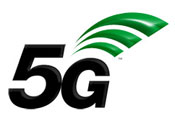 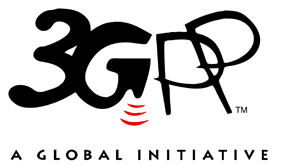 The present document has been developed within the 3rd Generation Partnership Project (3GPP TM) and may be further elaborated for the purposes of 3GPP..
The present document has not been subject to any approval process by the 3GPP Organizational Partners and shall not be implemented.
This Specification is provided for future development work within 3GPP only. The Organizational Partners accept no liability for any use of this Specification.
Specifications and Reports for implementation of the 3GPP TM system should be obtained via the 3GPP Organizational Partners' Publications Offices.3GPPPostal address3GPP support office address650 Route des Lucioles - Sophia AntipolisValbonne - FRANCETel.: +33 4 92 94 42 00 Fax: +33 4 93 65 47 16Internethttp://www.3gpp.orgCopyright NotificationNo part may be reproduced except as authorized by written permission.
The copyright and the foregoing restriction extend to reproduction in all media.© , 3GPP Organizational Partners (ARIB, ATIS, CCSA, ETSI, TSDSI, TTA, TTC).All rights reserved.UMTS™ is a Trade Mark of ETSI registered for the benefit of its members3GPP™ is a Trade Mark of ETSI registered for the benefit of its Members and of the 3GPP Organizational Partners
LTE™ is a Trade Mark of ETSI registered for the benefit of its Members and of the 3GPP Organizational PartnersGSM® and the GSM logo are registered and owned by the GSM AssociationContentsForeword	81	Scope	92	References	93	Definitions, symbols and abbreviations	103.1	Definitions	103.2	Symbols	103.3	Abbreviations	104	General	114.1	Procedure specification principles	114.2	Forwards and backwards compatibility	114.3	Specification notations	115	NRPPa services	125.1	NRPPa procedure modules	125.2	Parallel transactions	126	Services expected from lower layer	127	Functions of NRPPa	128	NRPPa procedures	138.1	Elementary procedures	138.2	Location Information Transfer Procedures	148.2.1	E-CID Measurement Initiation	148.2.1.1	General	148.2.1.2	Successful Operation	148.2.1.3	Unsuccessful Operation	158.2.2	E-CID Measurement Failure Indication	158.2.2.1	General	158.2.2.2	Successful Operation	158.2.2.3	Unsuccessful Operation	158.2.3	E-CID Measurement Report	168.2.3.1	General	168.2.3.2	Successful Operation	168.2.3.3	Unsuccessful Operation	168.2.4	E-CID Measurement Termination	168.2.4.1	General	168.2.4.2	Successful Operation	168.2.4.3	Unsuccessful Operation	178.2.5	OTDOA Information Exchange	178.2.5.1	General	178.2.5.2	Successful Operation	178.2.5.3	Unsuccessful Operation	178.2.6	Positioning Information Exchange	178.2.6.1	General	178.2.6.2	Successful Operation	188.2.6.3	Unsuccessful Operation	188.2.6.4	Abnormal Conditions	188.2.7	Positioning Information Update	188.2.7.1	General	188.2.7.2	Successful Operation	198.2.7.3	Unsuccessful Operation	198.2.7.4	Abnormal Conditions	198.2.8	TRP Information Exchange	198.2.8.1	General	198.2.8.2	Successful Operation	198.2.8.3	Unsuccessful Operation	208.2.9	Positioning Activation	208.2.9.1	General	208.2.9.2	Successful Operation	208.2.9.3	Unsuccessful Operation	218.2.9.4	Abnormal Conditions	218.2.10	Positioning Deactivation	218.2.10.1	General	218.2.10.2	Successful Operation	218.2.10.3	Unsuccessful Operation	228.2.10.4	Abnormal Conditions	228.3	Management Procedures	228.3.1	Error Indication	228.3.1.1	General	228.3.1.2	Successful Operation	228.3.1.3	Abnormal Conditions	228.4	Assistance Information Transfer Procedures	238.4.1	Assistance Information Control	238.4.1.1	General	238.4.1.2	Successful Operation	238.4.1.3	Abnormal Conditions	238.4.2	Assistance Information Feedback	238.4.2.1	General	238.4.2.2	Successful Operation	248.4.2.3	Abnormal Conditions	248.5	Measurement Information Transfer	248.5.1	Measurement	248.5.1.1	General	248.5.1.2	Successful Operation	248.5.1.3	Unsuccessful Operation	258.5.1.4	Abnormal Conditions	258.5.2	Measurement Report	258.5.2.1	General	258.5.2.2	Successful Operation	268.5.3	Measurement Update	268.5.3.1	General	268.5.3.2	Successful Operation	268.5.3.3	Unsuccessful Operation	268.5.3.4	Abnormal Conditions	268.5.4	Measurement Abort	268.5.4.1	General	268.5.4.2	Successful Operation	278.5.4.3	Unsuccessful Operation	278.5.4.4	Abnormal Conditions	278.5.5	Measurement Failure Indication	278.5.5.1	General	278.5.5.2	Successful Operation	279	Elements for NRPPa Communication	289.0	General	289.1	Message Functional Definition and Content	289.1.1	Messages for Location Information Transfer Procedures	289.1.1.1	E-CID MEASUREMENT INITIATION REQUEST	289.1.1.2	E-CID MEASUREMENT INITIATION RESPONSE	309.1.1.3	E-CID MEASUREMENT INITIATION FAILURE	309.1.1.4	E-CID MEASUREMENT FAILURE INDICATION	309.1.1.5	E-CID MEASUREMENT REPORT	319.1.1.6	E-CID MEASUREMENT TERMINATION COMMAND	319.1.1.7	OTDOA INFORMATION REQUEST	319.1.1.8	OTDOA INFORMATION RESPONSE	329.1.1.9	OTDOA INFORMATION FAILURE	339.1.1.10	POSITIONING INFORMATION REQUEST	339.1.1.11	POSITIONING INFORMATION RESPONSE	339.1.1.12	POSITIONING INFORMATION FAILURE	339.1.1.13	POSITIONING INFORMATION UPDATE	349.1.1.14	TRP INFORMATION REQUEST	349.1.1.15	TRP INFORMATION RESPONSE	349.1.1.16	TRP INFORMATION FAILURE	359.1.1.17	POSITIONING ACTIVATION REQUEST	359.1.1.18	POSITIONING ACTIVATION RESPONSE	369.1.1.19	POSITIONING ACTIVATION FAILURE	369.1.1.20	POSITIONING DEACTIVATION	369.1.2	Messages for Management Procedures	369.1.2.1	ERROR INDICATION	369.1.3	Messages for Assistance Information Transfer Procedures	379.1.3.1	ASSISTANCE INFORMATION CONTROL	379.1.3.2	ASSISTANCE INFORMATION FEEDBACK	379.1.4	Messages for Measurement Information Transfer Procedures	379.1.4.1	MEASUREMENT REQUEST	379.1.4.2	MEASUREMENT RESPONSE	399.1.4.3	MEASUREMENT FAILURE	399.1.4.4	MEASUREMENT REPORT	409.1.4.5	MEASUREMENT UPDATE	409.1.4.6	MEASUREMENT ABORT	409.1.4.7	MEASUREMENT FAILURE INDICATION	419.2	Information Element definitions	419.2.0	General	419.2.1	Cause	419.2.2	Criticality Diagnostics	439.2.3	Message Type	439.2.4	NRPPa Transaction ID	439.2.5	E-CID Measurement Result	449.2.6	NG-RAN CGI	479.2.7	CGI EUTRA	479.2.8	PLMN Identity	489.2.9	NR CGI	489.2.10	NG-RAN Access Point Position	489.2.11	TAC	499.2.12	Cell Portion ID	499.2.13	Other-RAT Measurement Result	499.2.14	WLAN Measurement Result	519.2.15	OTDOA Cell Information	529.2.16	PRS Muting Configuration EUTRA	559.2.17	PRS Frequency Hopping Configuration EUTRA	559.2.18	TDD Configuration EUTRA	569.2.19	Assistance Information	569.2.20	PosSIB Segments	579.2.21	Assistance Information Meta Data	579.2.22	Positioning SIB Type	579.2.23	Assistance Information Failure List	589.2.24	TRP ID	589.2.25	TRP Information	599.2.27	Requested SRS Transmission Characteristics	609.2.28	SRS Configuration	629.2.29	SRS Resource	649.2.30	Positioning SRS Resource	649.2.31	SRS Resource Set	669.2.32	Positioning SRS Resource Set	669.2.33	SRS Resource Set ID	669.2.34	Spatial Relation Information	679.2.35	SRS Resource Trigger	679.2.36	Relative Time 1900	679.2.37	TRP Measurement Result	689.2.38	UL Angle of Arrival	689.2.39	UL RTOA Measurement	689.2.40	gNB Rx-Tx Time Difference	699.2.41	Additional Path List	699.2.42	Time Stamp	699.2.43	Measurement Quality	709.2.44	PRS Configuration	709.2.45	Spatial Direction Information	729.2.46	Geographical Coordinates	729.2.47	DL-PRS Resource Coordinates	729.2.48	Relative Geodetic Location	739.2.49	NG-RAN High Accuracy Access Point Position	749.2.50	Relative Cartesian Location	749.2.51	Reference Point	759.2.52	Location Uncertainty	759.2.53	Pathloss Reference Information	759.2.54	SSB Information	759.2.55	SSB Time/Frequency Configuration	769.2.56	DL-PRS Muting Pattern	769.2.57	Measurement Beam Information	769.2.58	NR-PRS Beam Information	779.2.59	Positioning Broadcast Cells	779.2.60	Spatial Relation Information per SRS Resource	789.3	Message and Information Element Abstract Syntax (with ASN.1)	799.3.1	General	799.3.2	Usage of Private Message Mechanism for Non-standard Use	799.3.3	Elementary Procedure Definitions	799.3.4	PDU Definitions	869.3.5	Information Element definitions	1009.3.6	Common definitions	1479.3.7	Constant definitions	1489.3.8	Container definitions	1519.4	Message transfer syntax	1559.5	Timers	15510	Handling of unknown, unforeseen and erroneous protocol data	155Annex A (informative): Change history	156ForewordThis Technical Specification has been produced by the 3rd Generation Partnership Project (3GPP).The contents of the present document are subject to continuing work within the TSG and may change following formal TSG approval. Should the TSG modify the contents of the present document, it will be re-released by the TSG with an identifying change of release date and an increase in version number as follows:Version x.y.zwhere:x	the first digit:1	presented to TSG for information;2	presented to TSG for approval;3	or greater indicates TSG approved document under change control.y	the second digit is incremented for all changes of substance, i.e. technical enhancements, corrections, updates, etc.z	the third digit is incremented when editorial only changes have been incorporated in the document.1	ScopeThe present document specifies the control plane radio network layer signalling procedures between a NG-RAN node and the LMF. NRPPa supports the concerned functions by signalling procedures defined in this document. 2	ReferencesThe following documents contain provisions which, through reference in this text, constitute provisions of the present document.-	References are either specific (identified by date of publication, edition number, version number, etc.) or non-specific.-	For a specific reference, subsequent revisions do not apply.-	For a non-specific reference, the latest version applies. In the case of a reference to a 3GPP document (including a GSM document), a non-specific reference implicitly refers to the latest version of that document in the same Release as the present document.[1]	3GPP TR 21.905: "Vocabulary for 3GPP Specifications".[2]	3GPP TS 38.413:"NG-RAN; NG Application Protocol (NGAP)".[3]	3GPP TS 38.300: "NR; NR and NG-RAN Overall Description; Stage 2".[4]	Void.[5]	3GPP TR 25.921 (version.7.0.0): "Guidelines and principles for protocol description and error handling".[6]	ITU-T Recommendation X.691 (2002-07): "Information technology - ASN.1 encoding rules - Specification of Packed Encoding Rules (PER) ".[7]	3GPP TS 36.104: "Evolved Universal Terrestrial Radio Access Network (E-UTRAN); Base Station (BS) radio transmission and reception".[8]	3GPP TS 23.032:"Technical Specification Group Services and System Aspects; Universal Geographical Area Description (GAD)".[9]	3GPP TS 36.133: "Evolved Universal Terrestrial Radio Access (E-UTRA); Requirements for support of radio resource management".[10]	3GPP TS 36.211:"Evolved Universal Terrestrial Radio Access Network (E-UTRAN); Physical Channels and Modulation".[11]	IEEE Std 802.11™-2012, IEEE Standard for Information technology - Telecommunications and information exchange between systems - Local and metropolitan area network. [12]	3GPP TS 36.455: " Evolved Universal Terrestrial Radio Access (E-UTRA); LTE Positioning Protocol A (LPPa)".[13]	3GPP TS 38.331: "NR; Radio Resource Control (RRC); Protocol specification".[14]	3GPP TS 37.355: " Technical Specification Group Radio Access Network; LTE Positioning Protocol (LPP)".[15]	3GPP TS 38.321: "NR; Medium Access Control (MAC) protocol specification". [16]	3GPP TS 38.133: "NR; Requirements for support of radio resource management".[17]	3GPP TS 36:214: "Evolved Universal Terrestrial Radio Access (E-UTRA); Physical layer (PHY); Measurements".[18]	3GPP TS 38.305: "NG Radio Access Network (NG-RAN); Stage 2 functional specification of User Equipment (UE) positioning in NG-RAN".3	Definitions, symbols and abbreviations3.1	DefinitionsFor the purposes of the present document, the terms and definitions given in 3GPP TR 21.905 [1] and the following apply. A term defined in the present document takes precedence over the definition of the same term, if any, in 3GPP TR 21.905 [1].gNB: as defined in TS 38.300 [3].NG-RAN node: as defined in TS 38.300 [3].ng-eNB: as defined in TS 38.300 [3].3.2	SymbolsFor the purposes of the present document, the following symbols apply:<symbol>	<Explanation>3.3	AbbreviationsFor the purposes of the present document, the abbreviations given in 3GPP TR 21.905 [1] and the following apply. An abbreviation defined in the present document takes precedence over the definition of the same abbreviation, if any, in 3GPP TR 21.905 [1].ARP	Antenna Reference PointBDS	BeiDou Navigation Satellite SystemCID	Cell-ID (positioning method)DL-PRS	Downlink Positioning Reference Signal E-CID	Enhanced Cell-ID (positioning method)EGNOS	European Geostationary Navigation Overlay ServiceGAGAN	GPS Aided Geo Augmented NavigationGLONASS	GLObal'naya NAvigatsionnaya Sputnikovaya Sistema (Engl.: Global Navigation Satellite SystemGNSS	Global Navigation Satellite SystemGPS	Global Positioning SystemLMF	Location Management FunctionLPP	LTE Positioning ProtocolMSAS	Multi-functional Satellite Augmentation SystemNavIC	NAVigation with Indian ConstellationNRPPa	NR Positioning Protocol AOTDOA	Observed Time Difference of ArrivalposSIB	Positioning SIBPRS	Positioning Reference Signal (for E-UTRA)QZSS	Quasi-Zenith Satellite SystemRSRP	Reference Signal Received PowerRSSI	Received Signal Strength IndicatorRSTD	Reference Signal Time DifferenceSBAS	Space Based Augmentation SystemSRS	Sounding Reference SignalTRP	Transmission-Reception PointUE	User EquipmentUL-AoA	Uplink Angle of Arrival UL-RTOA	Uplink Relative Time of ArrivalUL-SRS	Uplink Sounding Reference SignalWAAS	Wide Area Augmentation SystemZ-AoA	Zenith Angles of Arrival4	General4.1	Procedure specification principlesThe principle for specifying the procedure logic is to specify the functional behaviour of the terminating NG-RAN Node exactly and completely. Any rule that specifies the behaviour of the originating NG-RAN Node shall be possible to be verified with information that is visible within the system.The following specification principles have been applied for the procedure text in clause 8:-	The procedure text discriminates between:1)	Functionality which "shall" be executed	The procedure text indicates that the receiving node "shall" perform a certain function Y under a certain condition. If the receiving node supports procedure X but cannot perform functionality Y requested in the initiating message of a Class 1 EP, the receiving node shall respond with the message used to report unsuccessful outcome for this procedure, containing an appropriate cause value.2)	Functionality which "shall, if supported" be executed	The procedure text indicates that the receiving node "shall, if supported," perform a certain function Y under a certain condition. If the receiving node supports procedure X, but does not support functionality Y, the receiving node shall proceed with the execution of the EP, possibly informing the requesting node about the not supported functionality.-	Any required inclusion of an optional IE in a response message is explicitly indicated in the procedure text. If the procedure text does not explicitly indicate that an optional IE shall be included in a response message, the optional IE shall not be included. For requirements on including Criticality Diagnostics IE, see section 10.4.2	Forwards and backwards compatibilityThe forwards and backwards compatibility of the protocol is assured by a mechanism where all current and future messages, and IEs or groups of related IEs, include ID and criticality fields that are coded in a standard format that will not be changed in the future. These parts can always be decoded regardless of the standard version.4.3	Specification notationsFor the purposes of the present document, the following notations apply:Procedure	When referring to an elementary procedure in the specification the Procedure Name is written with the first letters in each word in upper case characters followed by the word "procedure", e.g. Handover Preparation procedure.Message	When referring to a message in the specification the MESSAGE NAME is written with all letters in upper case characters followed by the word "message", e.g. ERROR INDICATION message.IE	When referring to an information element (IE) in the specification the Information Element Name is written with the first letters in each word in upper case characters and all letters in Italic font followed by the abbreviation "IE", e.g. Cause IE.Value of an IE	When referring to the value of an information element (IE) in the specification the "Value" is written as it is specified in sub clause 9.2 enclosed by quotation marks, e.g. "Value".5	NRPPa servicesThe present clause describes the services an NG -RAN Node offers to the LMF.5.1	NRPPa procedure modulesThe procedures are divided into two modules as follows:1.	NRPPa Location Information Transfer Procedures;2.	NRPPa Management Procedures;The NRPPa Location Information Transfer Procedures module contains procedures used to handle the transfer of positioning related information between NG-RAN Node and LMF.The Management Procedures module contains procedures that are not related specifically to positioning, i.e. error handling. 5.2	Parallel transactionsUnless explicitly indicated in the procedure specification, at any instance in time one protocol peer may have more than one ongoing NRPPa procedure.6	Services expected from lower layerWithin 5G RAN, NRPPa protocol uses the services provided by the NGAP protocol. An NRPPa message is carried inside an NGAP message.NGAP signalling is described in TS 38.413 [2].7	Functions of NRPPaThe NRPPa protocol provides the following functions:-	E-CID Location Information Transfer. This function allows the NG-RAN node to exchange location information with LMF for the purpose of E-CID positioning and NR E-CID positioning.-	OTDOA Information Transfer. This function allows the NG-RAN node to exchange information with the LMF for the purpose of OTDOA positioning.-	Reporting of General Error Situations. This function allows reporting of general error situations, for which function specific error messages have not been defined.-	Assistance Information Transfer. This function allows the LMF to exchange information with the NG-RAN node for the purpose of assistance information broadcasting.-	Positioning Information Transfer. This function allows the NG-RAN node to exchange positioning information with the LMF for the purpose of positioning. -	Measurement Information Transfer. This function allows the LMF to exchange measurement information with the NG-RAN node for the purpose of positioning.-	TRP Information Transfer. This function allows an LMF to obtain TRP related information from an NG-RAN node.The mapping between the above functions and NRPPa EPs is shown in the table below.Table 7-1: Mapping between NRPPa functions and NRPPa EPs8	NRPPa procedures8.1	Elementary proceduresIn the following tables, all EPs are divided into Class 1 and Class 2 EPs.Table 8.1-1: Class 1 Elementary ProceduresTable 8.1-2: Class 2 Elementary Procedures8.2	Location Information Transfer Procedures8.2.1	E-CID Measurement Initiation8.2.1.1	GeneralThe purpose of E-CID Measurement Initiation procedure is to allow the LMF to request the NG-RAN node to report E-CID measurements used by LMF to compute the location of the UE.8.2.1.2	Successful OperationFigure 8.2.1.2-1: E-CID Measurement Initiation procedure, successful operationThe LMF initiates the procedure by sending an E-CID MEASUREMENT INITIATION REQUEST message. If the NG-RAN node is able to initiate the requested E-CID measurements, it shall reply with the E-CID MEASUREMENT INITIATION RESPONSE message.The Measured Results IE shall be included in the E-CID Measurement Result IE of the E-CID MEASUREMENT INITIATION RESPONSE message when measurement results other than the "Cell-ID" have been requested.If the Report Characteristics IE is set to "OnDemand", the NG-RAN node shall return the result of the measurement in the E-CID MEASUREMENT INITIATION RESPONSE message including, if available, the NG-RAN Access Point Position IE in the E-CID Measurement Result IE, and the LMF shall consider that the E-CID measurements for the UE has been terminated by the NG-RAN node. If available, the NG-RAN node shall include the Cell Portion ID IE in the E-CID MEASUREMENT INITIATION RESPONSE message. Upon reception of the Cell Portion ID IE, the LMF may use the value as the cell portion for the measurement. If the Report Characteristics IE is set to "OnDemand" and the Inter-RAT Measurement Quantities IE is included in the E-CID MEASUREMENT INITIATION REQUEST message, the NG-RAN node shall, if supported, provide the corresponding measurements, if available in the NG-RAN node, in the Inter-RAT Measurement Result IE in E-CID MEASUREMENT INITIATION RESPONSE message. If the Report Characteristics IE is set to "OnDemand" and the WLAN Measurement Quantities IE is included in the E-CID MEASUREMENT INITIATION REQUEST message, the NG-RAN node shall, if supported, provide the corresponding measurements, if available in the NG-RAN node, in the WLAN Measurement Result IE in E-CID MEASUREMENT INITIATION RESPONSE message.If the Report Characteristics IE is set to "Periodic", the NG-RAN node shall initiate the requested measurements and shall reply with the E-CID MEASUREMENT INITIATION RESPONSE message without including either the E-CID Measurement Result IE or the Cell Portion ID IE in this message. The NG-RAN node shall then periodically initiate the E-CID Measurement Report procedure for the measurements, with the requested reporting periodicity.8.2.1.3	Unsuccessful OperationFigure 8.2.1.3-1: E-CID Measurement Initiation procedure, unsuccessful operationIf the NG-RAN node is not able to initiate at least one of the requested E-CID measurements, the NG-RAN node shall respond with an E-CID MEASUREMENT INITIATION FAILURE message.8.2.2	E-CID Measurement Failure Indication8.2.2.1	GeneralThe purpose of the E-CID Measurement Failure Indication procedure is for the NG-RAN node to notify the LMF that the E-CID measurements previously requested with the E-CID Measurement Initiation procedure can no longer be reported.8.2.2.2	Successful OperationFigure 8.2.2.2-1: E-CID Measurement Failure Indication, successful operationUpon reception of the E-CID MEASUREMENT FAILURE INDICATION message, the LMF shall consider that the E-CID measurements for the UE have been terminated by the NG-RAN node.8.2.2.3	Unsuccessful OperationNot applicable.8.2.3	E-CID Measurement Report8.2.3.1	GeneralThe purpose of E-CID Measurement Report procedure is for the NG-RAN node to provide the E-CID measurements for the UE to the LMF.8.2.3.2	Successful OperationFigure 8.2.3.2-1: E-CID Measurement Report procedure, successful operationThe NG-RAN node initiates the procedure by sending an E-CID MEASUREMENT REPORT message. The E-CID MEASUREMENT REPORT message contains the E-CID measurement results according to the measurement configuration in the respective E-CID MEASUREMENT INITIATION REQUEST message.The Measured Results IE shall be included in the E-CID Measurement Result IE of the E-CID MEASUREMENT REPORT message when measurement results other than the "Cell-ID" have been requested.If available, the NG-RAN node shall include the NG-RAN Access Point Position IE or the Geographical Coordinates IE which is the configured estimated serving antenna position in the E-CID Measurement Result IE within the E-CID MEASUREMENT REPORT message. Upon reception of this NG-RAN Access Point Position IE, the LMF may use the value as the geographical position of the NG-RAN access point.If available, the NG-RAN node shall include the Cell Portion ID IE in the E-CID MEASUREMENT REPORT message. Upon reception of the Cell Portion ID IE, the LMF may use the value as the cell portion for the measurement.8.2.3.3	Unsuccessful OperationNot applicable.8.2.4	E-CID Measurement Termination8.2.4.1	GeneralThe purpose of E-CID Measurement Termination procedure is to terminate periodical E-CID measurements for the UE performed by the NG-RAN node.8.2.4.2	Successful OperationFigure 8.2.4.2-1: E-CID Measurement Termination procedure, successful operationThe LMF initiates the procedure by generating an E-CID MEASUREMENT TERMINATION COMMAND message. 8.2.4.3	Unsuccessful OperationNot applicable.8.2.5	OTDOA Information Exchange8.2.5.1	GeneralThe purpose of the OTDOA Information Exchange procedure is to allow the LMF to request the NG-RAN node to transfer OTDOA information to the LMF.8.2.5.2	Successful OperationFigure 8.2.5.2-1: OTDOA Information Exchange procedure, successful operationThe LMF initiates the procedure by sending an OTDOA INFORMATION REQUEST message. The NG-RAN node responds with OTDOA INFORMATION RESPONSE message that contains the available OTDOA information applicable to the relevant cells/TPs.8.2.5.3	Unsuccessful OperationFigure 8.2.5.3-1: OTDOA Information Exchange procedure, unsuccessful operationIf the NG-RAN node does not have any OTDOA information to report, the NG-RAN node shall respond with an OTDOA INFORMATION FAILURE message.8.2.6	Positioning Information Exchange8.2.6.1	GeneralThe Positioning Information Exchange procedure is initiated by the LMF to request to the NG-RAN node positioning information for the UE. This procedure applies only if the NG-RAN node is a gNB.8.2.6.2	Successful OperationFigure 8.2.6.2-1: Positioning Information Exchange procedure, successful operationThe LMF initiates the procedure by sending a POSITIONING INFORMATION REQUEST message to the NG-RAN node.If the Requested SRS Transmission Characteristics IE is included in the POSITIONING INFORMATION REQUEST message, the NG-RAN node may take this information into account when configuring SRS transmissions for the UE, and it shall include the SRS Configuration IE and the SFN Initialisation Time IE in the POSITIONING INFORMATION RESPONSE message.If the Spatial Relation Information per SRS Resource IE and the Periodicity List IE are both included in the Requested SRS Transmission Characteristics IE, the NG-RAN node shall consider that the Spatial Relation per SRS Resource Item IE and the Periodicity List Item IE have one-to-one mapping relation.8.2.6.3	Unsuccessful OperationFigure 8.2.6.3-1: Positioning Information Exchange procedure, unsuccessful operationIf the Requested SRS Transmission Characteristics IE is included in the POSITIONING INFORMATION REQUEST message and the NG-RAN node is unable to configure any SRS transmissions for the UE, it shall respond with a POSITIONING INFORMATION FAILURE message. If a handover of the target UE has been triggered, the NG-RAN node shall send a POSITIONING INFORMATION FAILURE message with an appropriate cause value.8.2.6.4	Abnormal ConditionsVoid.8.2.7	Positioning Information Update8.2.7.1	GeneralThe Positioning Information Update procedure is initiated by the NG-RAN node to indicate to the LMF that a change has occurred in the SRS configuration. This procedure applies only if the NG-RAN node is a gNB.8.2.7.2	Successful OperationFigure 8.2.7.2-1: Positioning Information Update procedure, successful operationThe NG-RAN node initiates the procedure by sending a POSITIONING INFORMATION UPDATE message to the LMF. If the SRS Configuration IE is included in the POSITIONING INFORMATION UPDATE message, the LMF shall consider this information as the updated SRS Configuration for the UE. If the SFN Initialisation Time IE is included in the POSITIONING INFORMATION UPDATE message, the LMF shall consider this information as the SFN Initialisation Time associated to the SRS Configuration.8.2.7.3	Unsuccessful OperationNot Applicable.8.2.7.4	Abnormal ConditionsVoid.8.2.8	TRP Information Exchange8.2.8.1	GeneralThe purpose of the TRP Information Exchange procedure is to allow the LMF to request the NG-RAN node to provide detailed information for TRPs hosted by the NG-RAN node. This procedure applies only if the NG-RAN node is a gNB.8.2.8.2	Successful OperationFigure 8.2.8.2-1: TRP Information Exchange procedure, successful operationThe LMF initiates the procedure by sending a TRP INFORMATION REQUEST message. The NG-RAN node responds with a TRP INFORMATION RESPONSE message that contains the requested TRP information. If the TRP List IE is included in the TRP INFORMATION REQUEST message, the NG-RAN node should include in the TRP INFORMATION RESPONSE message, the requested information for all TRPs included in the TRP List IE. If the TRP List IE is not included in the TRP INFORMATION REQUEST message, the NG-RAN node should include the requested information for all TRPs hosted by the NG-RAN node in the TRP INFORMATION RESPONSE messageIf the PRS Muting IE is included in the PRS Configuration IE in the TRP INFORMATION RESPONSE message, the LMF may take it into account as the muting information for the given PRS resource set.If the  QCL Info IE is included in the PRS Configuration IE in the TRP INFORMATION RESPONSE message, the LMF may take it into account for the given PRS resource list.If the DL-PRS Resource Coordinates IE is included in the Geographical Coordinates IE in the TRP Information IE in the TRP INFORMATION RESPONSE message, the LMF may take it into account as the DL PRS Resource Coordinates relative to the TRP coordinate.8.2.8.3	Unsuccessful OperationFigure 8.2.8.3-1: TRP Information Exchange procedure, unsuccessful operationIf the NG-RAN node cannot provide any of the requested information for any TRP, the NG-RAN node shall respond with a TRP INFORMATION FAILURE message.8.2.9	Positioning Activation8.2.9.1	GeneralThe Positioning Activation procedure is initiated by the LMF to request the NG-RAN node to activate semi-persistent or trigger aperiodic UL SRS transmission by the UE. This procedure applies only if the NG-RAN node is a gNB.8.2.9.2	Successful OperationFigure 8.2.9.2-1: Positioning Activation procedure, successful operationThe LMF initiates the procedure by sending a POSITIONING ACTIVATION REQUEST message to the NG-RAN node.For semi-persistent UL SRS, the POSITIONING ACTIVATION REQUEST message includes an indication of the UL SRS resource set to be activated and may include the spatial relation for the semi-persistent UL SRS resource to be activated. For aperiodic UL SRS, if the SRS Resource Trigger IE is included in the POSITIONING ACTIVATION REQUEST message, the NG-RAN node shall take the value of this IE into account when triggering aperiodic SRS transmission by the UE. If the Activation Time IE is included in the POSITIONING ACTIVATION REQUEST message, the NG-RAN node shall take the indicated value as the LMF’s requested time for activation of the UE’s SRS transmission.Following successful activation of UL SRS transmission in the UE, the NG-RAN node shall respond with a POSITIONING ACTIVATION RESPONSE message. If the POSITIONING ACTIVATION RESPONSE message includes the System Frame Number and/or the Slot Number IEs, the LMF shall consider that the respective information indicates the activation time of SRS transmission by the UE.8.2.9.3	Unsuccessful OperationFigure 8.2.9.3-1: Positioning Activation procedure, unsuccessful operationIf the NG-RAN node is unable to activate UL SRS transmission in the UE, it shall respond with a POSITIONING ACTIVATION FAILURE message.If the NG-RAN node is unable to trigger the aperiodic SRS transmission with the indicated SRS Resource Trigger IE, it shall respond with a POSITIONING ACTIVATION FAILURE message with an appropriate cause value.8.2.9.4	Abnormal ConditionsVoid.8.2.10	Positioning Deactivation8.2.10.1	GeneralThe Positioning Deactivation procedure is initiated by the LMF to indicate to the NG-RAN node that UL SRS transmission should be deactivated in the UE. This procedure applies only if the NG-RAN node is a gNB.8.2.10.2	Successful OperationFigure 8.2.10.2-1: Positioning Deactivation procedure, successful operationThe LMF initiates the procedure by sending a POSITIONING DEACTIVATION message to the NG-RAN node. This message shall include an indication of the UL SRS resource set to be deactivated or release all the related resources.8.2.10.3	Unsuccessful OperationNot Applicable.8.2.10.4	Abnormal ConditionsVoid.8.3	Management Procedures8.3.1	Error Indication8.3.1.1	GeneralThe Error Indication procedure is initiated by a node to report detected errors in one incoming message, provided they cannot be reported by an appropriate failure message.8.3.1.2	Successful OperationFigure 8.3.1.2-1: Error Indication procedure, LMF originated, successful operationFigure 8.3.1.2-2: Error Indication procedure, NG-RAN node originated, successful operationWhen the conditions defined in clause 10 are fulfilled, the Error Indication procedure is initiated by an ERROR INDICATION message sent from the receiving node.The ERROR INDICATION message shall contain at least either the Cause IE or the Criticality Diagnostics IE.8.3.1.3	Abnormal Conditions Not applicable.8.4	Assistance Information Transfer Procedures8.4.1	Assistance Information Control8.4.1.1	GeneralThe purpose of the Assistance Information Control procedure is to allow the LMF to signal positioning assistance information to the NG-RAN Node for assistance information broadcasting. This procedure applies only if the NG-RAN node is a gNB.8.4.1.2	Successful OperationFigure 8.4.1.2-1: Assistance Information Control procedureThe LMF initiates the procedure by sending an ASSISTANCE INFORMATION CONTROL message.If the Assistance Information IE is included in the ASSISTANCE INFORMATION CONTROL message, the NG-RAN Node shall, if supported, replace any previously stored assistance information and use the received information to configure assistance information broadcasting.If the Broadcast Priority IE is included in the Assistance Information IE, the NG-RAN Node may take it into account when configuring broadcasting for the relevant information. Assistance information having the same Broadcast Priority value should receive the same treatment (i.e. broadcast by the NG-RAN Node or not broadcast).If the Broadcast IE is included in the ASSISTANCE INFORMATION CONTROL message and set to "start", the NG-RAN Node may start broadcasting the assistance information. If the Broadcast IE is included in the ASSISTANCE INFORMATION CONTROL message and set to "stop", the NG-RAN Node may stop broadcasting the assistance information.If the Positioning Broadcast Cells IE is included in the ASSISTANCE INFORMATION CONTROL message, the NG-RAN shall, if supported, consider that the received assistance information is applicable to the cells in this IE.8.4.1.3	Abnormal Conditions If the Broadcast IE is included in the ASSISTANCE INFORMATION CONTROL message and set to "start", and no assistance information is available, the NG-RAN Node shall consider the procedure as failed.If neither the Assistance Information IE nor the Broadcast IE are included in the ASSISTANCE INFORMATION CONTROL message, the NG-RAN Node shall consider the procedure as failed.8.4.2	Assistance Information Feedback8.4.2.1	GeneralThe purpose of the Assistance Information Feedback procedure is to allow the NG-RAN Node to give feedback to the LMF on assistance information broadcasting. This procedure applies only if the NG-RAN node is a gNB.8.4.2.2	Successful OperationFigure 8.4.2.2-1: Assistance Information Feedback procedureIf the Assistance Information Failure List IE is included in the ASSISTANCE INFORMATION FEEDBACK message, the LMF shall consider that assistance information broadcasting could not be configured for the relevant information.If the Positioning Broadcast Cells IE is included in the ASSISTANCE INFORMATION FEEDBACK message, the LMF shall consider that the feedback provided is applicable to the cells in this IE.8.4.2.3	Abnormal ConditionsVoid.8.5	Measurement Information Transfer8.5.1	Measurement8.5.1.1	GeneralThe Measurement procedure allows the LMF to request one or more TRPs in the NG-RAN node to perform and report positioning measurements. This procedure applies only if the NG-RAN node is a gNB.8.5.1.2	Successful OperationFigure 8.5.1.2.1: Measurement procedure. Successful operation.The LMF initiates the procedure by sending a MEASUREMENT REQUEST message to the NG-RAN node, indicating in the TRP Measurement Request List IE the TRP(s) from which measurements are requested. The NG-RAN node shall use the included information to configure positioning measurements by the indicated TRP(s). If at least one of the requested measurements has been successful for at least one of the TRPs, the NG-RAN node shall reply with a MEASUREMENT RESPONSE message including the TRP Measurement Response List IE.If the Report Characteristics IE is set to "OnDemand", the NG-RAN node shall return the corresponding measurement results in the MEASUREMENT RESPONSE message, and the LMF shall consider that this reporting has been terminated by the NG-RAN node. If the Report Characteristics IE is set to "Periodic", the NG-RAN node shall initiate the corresponding measurements, and it shall reply with the MEASUREMENT RESPONSE message without including any measurement results in the message. The NG-RAN node shall then periodically initiate the Measurement Report procedure for the corresponding measurements, with the requested reporting periodicity.If the Measurement Beam Information Request IE is included in the MEASUREMENT REQUEST message, the NG-RAN node shall include the Measurement Beam Information IE in the Measurement Result IE of the MEASUREMENT RESPONSE message.If the Measurement Quality IE is included in the Measurement Result IE in the MEASUREMENT RESPONSE message, the LMF may take it into account as the TRP estimate of the measurement quality. If the Measurement Quality IE includes the Zenith Quality IE, the LMF may take it into account within the angle measurement quality.If the Timing Reporting Granularity Factor IE is included in the TRP Measurement Quantities IE in the MEASUREMENT REQUEST message, the NG-RAN node may take it into account when configuring measurements including UL RTOA and gNB Rx-Tx Time Difference.If the System Frame Number IE and/or the Slot Number IE are included in the MEASUREMENT REQUEST message, the NG-RAN node shall, if supported, consider that the respective information indicates the activation time of SRS transmission.8.5.1.3	Unsuccessful OperationFigure 8.5.1.3.1: Measurement procedure. Unsuccessful operation.If the NG-RAN node cannot configure any of the requested measurements for any of the TRPs in the TRP Measurement Request List IE of the MEASUREMENT REQUEST message, it shall respond with a MEASUREMENT FAILURE message with an appropriate cause value.8.5.1.4	Abnormal ConditionsNot applicable.8.5.2	Measurement Report8.5.2.1	GeneralThe Measurement Report procedure allows the NG-RAN node to report positioning measurements to the LMF. This procedure applies only if the NG-RAN node is a gNB.8.5.2.2	Successful OperationFigure 8.5.2.2.1: Measurement Report procedure. Successful operation.The NG-RAN node initiates the procedure by sending a MEASUREMENT REPORT message to the LMF. The MEASUREMENT REPORT message contains the measurement results according to the associated measurement configuration.8.5.3	Measurement Update8.5.3.1	GeneralThe Measurement Update Procedure allows the LMF to notify the NG-RAN node of a change in a previously configured measurement. This procedure applies only if the NG-RAN node is a gNB.8.5.3.2	Successful OperationFigure 8.5.3.2.1: Measurement Update: Successful Operation.The LMF initiates the procedure by sending a MEASUREMENT UPDATE message. Upon receiving the message, the NG-RAN node shall overwrite the previously received measurement configuration.8.5.3.3	Unsuccessful OperationNot applicable.8.5.3.4	Abnormal ConditionsIf the NG-RAN node cannot identify the previously requested measurement to be modified, it shall consider the procedure as failed and initiate local error handling.8.5.4	Measurement Abort8.5.4.1	GeneralThe purpose of the Measurement Abort Procedure is to enable the LMF to abort an on-going measurement. This procedure applies only if the NG-RAN node is a gNB.8.5.4.2	Successful OperationFigure 8.5.4.2.1: Measurement Abort Procedure: Successful Operation.The LMF initiates the procedure by sending a MEASUREMENT ABORT message.Upon receiving this message, the NG-RAN node shall terminate the on-going measurement identified by the LMF Measurement ID IE and may release any resources previously allocated for the same measurement.8.5.4.3	Unsuccessful OperationNot applicable.8.5.4.4	Abnormal ConditionsIf the NG-RAN node cannot identify the previously requested measurement to be aborted, it shall ignore the MEASUREMENT ABORT message.8.5.5	Measurement Failure Indication8.5.5.1	GeneralThe Measurement Failure Indication procedure allows the NG-RAN node to notify the LMF that the measurements previously requested with the Measurement procedure can no longer be reported. This procedure applies only if the NG-RAN node is a gNB.8.5.5.2	Successful OperationFigure 8.5.5.2.1: Measurement Report procedure. Successful operation.Upon reception of the MEASUREMENT FAILURE INDICATION message, the LMF shall consider that the indicated measurements have been terminated by the NG-RAN node.9	Elements for NRPPa Communication9.0	GeneralSub clauses 9.1 and 9.2 describe the structure of the messages and information elements required for the NRPPa protocol in tabular format. Sub clause 9.3 provides the corresponding ASN.1 definition.The following attributes are used for the tabular description of the messages and information elements: Presence, Range Criticality and Assigned Criticality. Their definition and use can be found in TS 38.413 [2].NOTE:	The messages have been defined in accordance to the guidelines specified in TR 25.921 [5].9.1	Message Functional Definition and Content9.1.1	Messages for Location Information Transfer Procedures9.1.1.1	E-CID MEASUREMENT INITIATION REQUESTThis message is sent by LMF to initiate E-CID measurements.Direction: LMF  NG-RAN node.9.1.1.2	E-CID MEASUREMENT INITIATION RESPONSEThis message is sent by NG-RAN node to indicate that the requested E-CID measurement is successfully initiated.Direction: NG-RAN node  LMF.9.1.1.3	E-CID MEASUREMENT INITIATION FAILUREThis message is sent by NG-RAN node to indicate that the requested E-CID measurement cannot be initiated.Direction: NG-RAN node  LMF.9.1.1.4	E-CID MEASUREMENT FAILURE INDICATIONThis message is sent by NG-RAN node to indicate that the previously requested E-CID measurement can no longer be reported.Direction: NG-RAN node  LMF.9.1.1.5	E-CID MEASUREMENT REPORTThis message is sent by NG-RAN node to report the results of the requested E-CID measurement.Direction: NG-RAN node  LMF.9.1.1.6	E-CID MEASUREMENT TERMINATION COMMANDThis message is sent by the LMF to terminate the requested E-CID measurement.Direction: LMF  NG-RAN node.9.1.1.7	OTDOA INFORMATION REQUESTThis message is sent by LMF to request OTDOA information.Direction: LMF  NG-RAN node.9.1.1.8	OTDOA INFORMATION RESPONSEThis message is sent by NG-RAN node to provide OTDOA information.Direction: NG-RAN node  LMF.9.1.1.9	OTDOA INFORMATION FAILUREThis message is sent by NG-RAN node to indicate that the OTDOA information cannot be provided.Direction: NG-RAN node  LMF.9.1.1.10	POSITIONING INFORMATION REQUESTThis message is sent by LMF to request positioning information.Direction: LMF  NG-RAN node.9.1.1.11	POSITIONING INFORMATION RESPONSEThis message is sent by NG-RAN node to provide positioning information.Direction: NG-RAN node  LMF.9.1.1.12	POSITIONING INFORMATION FAILUREThis message is sent by NG-RAN node to indicate that the positioning information cannot be provided.Direction: NG-RAN node  LMF.9.1.1.13	POSITIONING INFORMATION UPDATEThis message is sent by NG-RAN node to indicate that a change in the SRS configuration has occurred.Direction: NG-RAN node  LMF.9.1.1.14	TRP INFORMATION REQUESTThis message is sent by an LMF to request information for TRPs hosted by an NG-RAN node.Direction: LMF  NG-RAN node.9.1.1.15	TRP INFORMATION RESPONSEThis message is sent by an NG-RAN node to convey TRP information to an LMF.Direction: NG-RAN node  LMF.9.1.1.16	TRP INFORMATION FAILUREThis message is sent by an NG-RAN node to indicate that the requested TRP information cannot be provided to an LMF.Direction: NG-RAN node  LMF.9.1.1.17	POSITIONING ACTIVATION REQUESTThis message is sent by the LMF to cause the NG RAN node to activate/trigger UL SRS transmission by the UE.Direction: LMF  NG-RAN node.9.1.1.18	POSITIONING ACTIVATION RESPONSEThis message is sent by NG-RAN node to confirm successful UL SRS activation in the UE.Direction: NG-RAN node  LMF.9.1.1.19	POSITIONING ACTIVATION FAILUREThis message is sent by NG-RAN node to indicate that activation of UL SRS transmission in the UE was unsuccessful.Direction: NG-RAN node  LMF.9.1.1.20	POSITIONING DEACTIVATIONThis message is sent by the LMF to cause the NG RAN node to deactivate UL SRS transmission or release all the transmission by the UE.Direction: LMF  NG-RAN node.9.1.2	Messages for Management Procedures9.1.2.1	ERROR INDICATIONThis message is used to indicate that some error has been detected in the NG-RAN node or in the LMF.Direction: LMF  NG-RAN node and NG-RAN node  LMF.9.1.3	Messages for Assistance Information Transfer Procedures9.1.3.1	ASSISTANCE INFORMATION CONTROLThis message is sent by the LMF to transfer assistance information.Direction: LMF  NG-RAN Node.9.1.3.2	ASSISTANCE INFORMATION FEEDBACKThis message is sent by the NG-RAN Node to give feedback on assistance information broadcasting.Direction: NG-RAN Node  LMF.9.1.4	Messages for Measurement Information Transfer Procedures9.1.4.1	MEASUREMENT REQUESTThis message is sent by the LMF to request the NG-RAN node to configure a positioning measurement.Direction: LMF  NG-RAN node.9.1.4.2	MEASUREMENT RESPONSEThis message is sent by the NG-RAN node to report positioning measurements for the target UE.Direction: NG-RAN node  LMF.9.1.4.3	MEASUREMENT FAILUREThis message is sent by the NG-RAN node to report measurement failure.Direction: NG-RAN node  LMF.9.1.4.4	MEASUREMENT REPORTThis message is sent by the NG-RAN node to report positioning measurements for the target UE.Direction: NG-RAN node  LMF.9.1.4.5	MEASUREMENT UPDATEThis message is sent by the LMF to update a previously configured measurement.Direction: LMF  NG-RAN node.9.1.4.6	MEASUREMENT ABORTThis message is sent by the LMF to request the NG-RAN node to abort a measurement.Direction: LMF   NG-RAN node.9.1.4.7	MEASUREMENT FAILURE INDICATIONThis message is sent by the NG-RAN node to indicate that the previously requested measurements can no longer be reported.Direction: NG-RAN node  LMF.9.2	Information Element definitions9.2.0	GeneralWhen specifying information elements which are to be represented by bit strings, if not otherwise specifically stated in the semantics description of the concerned IE or elsewhere, the following principle applies with regards to the ordering of bits:-	The first bit (leftmost bit) contains the most significant bit (MSB);-	The last bit (rightmost bit) contains the least significant bit (LSB);-	When importing bit strings from other specifications, the first bit of the bit string contains the first bit of the concerned information.9.2.1	CauseThe purpose of the cause information element is to indicate the reason for a particular event for the whole protocol.The meaning of the different cause values is described in the following table. In general, "not supported" cause values indicate that the concerned capability is missing. On the other hand, "not available" cause values indicate that the concerned capability is present, but insufficient resources were available to perform the requested action.9.2.2	Criticality DiagnosticsThe Criticality Diagnostics IE is sent by the NG-RAN node or LMF when parts of a received message have not been comprehended or were missing, or if the message contained logical errors. When applicable, it contains information about which IEs were not comprehended or were missing. The conditions for inclusion of the NRPPa Transaction ID IE are described in clause 10.9.2.3	Message TypeThe Message Type IE uniquely identifies the message being sent. It is mandatory for all messages.9.2.4	NRPPa Transaction IDThe NRPPa Transaction ID IE is used to associate all the messages belonging to the same procedure. Messages belonging to the same procedure shall use the same NRPPa Transaction ID.The NRPPa Transaction ID is determined by the initiating peer of a procedure.The NRPPa Transaction ID shall uniquely identify a procedure among all ongoing parallel procedures using the same procedure code, and initiated by the same protocol peer.9.2.5	E-CID Measurement ResultThe purpose of the E-CID Measurement Result information element is to provide the E-CID measurement result.9.2.6	NG-RAN CGIThe NG-RAN Cell Global Identifier (CGI) is used to globally identify a cell.9.2.7	CGI EUTRAThe Cell Global Identifier EUTRA is used to globally identify an E-UTRA cell.9.2.8	PLMN IdentityThis IE indicates the PLMN Identity.9.2.9	NR CGIThe Cell Global Identifier NR is used to globally identify an NR cell.9.2.10	NG-RAN Access Point PositionThe NG-RAN Access Point Position IE is used to identify the geographical position of an NG-RAN Access Point. It is expressed as ellipsoid point with altitude and uncertainty ellipsoid according to TS 23.032 [8].9.2.11	TACThis information element is used to uniquely identify a Tracking Area Code.9.2.12	Cell Portion IDThis parameter gives the current Cell Portion associated with the target UE. The Cell Portion ID is the unique identifier for a cell portion within a cell.9.2.13	Other-RAT Measurement ResultThe purpose of the Other-RAT Measurement Result information element is to provide the measurement results of RATs other than the serving RAT.9.2.14	WLAN Measurement ResultThe WLAN Measurement Result information element provides the WLAN measurement results.9.2.15	OTDOA Cell InformationThis IE contains OTDOA information of a cell/TP.9.2.16	PRS Muting Configuration EUTRAThe PRS Muting Configuration EUTRA IE is used to describe the configuration of PRS muting patterns for the concerned cell/TP, according to TS 36.211 [10] and TS 36.133 [9].9.2.17	PRS Frequency Hopping Configuration EUTRAThe PRS Frequency Hopping Configuration EUTRA IE is used to describe the configuration of PRS frequency hopping for the concerned cell/TP, according to TS 36.211 [10].9.2.18	TDD Configuration EUTRAThe TDD Configuration EUTRA IE is used to specify the TDD specific physical channel configuration.9.2.19	Assistance InformationThis IE contains the assistance information.9.2.20	PosSIB SegmentsThis IE provides one posSIB or two or more posSIB segments which must be scheduled in series in consecutive transmissions of the same SI message.9.2.21	Assistance Information Meta DataThis parameter contains meta data for an assistance information element.9.2.22	Positioning SIB TypeThis parameter defines a specific positioning SIB, as defined in TS 37.355 [14].9.2.23	Assistance Information Failure ListThis parameter identifies the assistance information for which the NG-RAN Node failed to configure broadcasting.9.2.24	TRP IDThe TRP ID IE is used to identify a TRP uniquely within an NG-RAN node.9.2.25	TRP InformationThe TRP Information IE contains information for one TRP within an NG-RAN node. 9.2.26	Search Window InformationThis information element contains search window information for the TRP.9.2.27	Requested SRS Transmission CharacteristicsThis IE contains the requested SRS configuration for the UE.9.2.28	SRS Configuration This information element contains the SRS configuration configured by the NG-RAN node for the UE.9.2.29	SRS Resource This information element contains the SRS resource.9.2.30	Positioning SRS ResourceThis information element contains the SRS resource for positioning.9.2.31	SRS Resource SetThis information element indicates an SRS resource set in the UE for UL SRS transmission.9.2.32	Positioning SRS Resource SetThis information element indicates a positioning SRS resource set in the UE for UL SRS transmission.9.2.33	SRS Resource Set ID This information element indicates a resource set in the UE for UL SRS transmission.9.2.34	Spatial Relation Information This information element indicates a spatial relation for transmission of UL SRS by a UE.9.2.35	SRS Resource TriggerThis information element indicates a DCI code point according to a SRS resource set configuration.9.2.36	Relative Time 1900This information element indicates the initialisation time (e.g. SFN Initalisation Time for a cell, requested time for an action, etc).9.2.37	TRP Measurement ResultThis information element contains the measurement result.9.2.38	UL Angle of ArrivalThis information element contains the uplink Angle of Arrival measurement.9.2.39	UL RTOA MeasurementThis information element contains the uplink RTOA measurement.9.2.40	gNB Rx-Tx Time DifferenceThis information element contains the gNB Rx-Tx Time Difference measurement.9.2.41	Additional Path ListThis information element contains the additional path results of time measurement.9.2.42	Time StampThis information element contains the time stamp associated with the measurement.9.2.43	Measurement QualityThis information element contains the TRP’s best estimate of the quality of the measurement.9.2.44	PRS ConfigurationThis information element contains the DL PRS configuration for the TRP.9.2.45	Spatial Direction Information This information element contains the spatial direction information of the DL PRS resources for the TRP.9.2.46	Geographical Coordinates This information element contains the geographical coordinates for the TRP.9.2.47	DL-PRS Resource CoordinatesThis information element contains the geographical coordinates of the antenna reference points (ARP) for the DL-PRS Resources of a TRP.9.2.48	Relative Geodetic Location This information element provides a location relative to some known reference location in a relative geodetic coordinate system.9.2.49	NG-RAN High Accuracy Access Point PositionThe NG-RAN High Accuracy Access Point Position IE is used to identify the geographical position of an NG-RAN Access Point. It is expressed as High Accuracy Ellipsoid point with altitude and uncertainty ellipsoid according to TS 23.032 [8].9.2.50	Relative Cartesian LocationThis information element provides a location relative to some known reference location in a relative Cartesian coordinate system.9.2.51	Reference PointThis information element provides a reference point information.9.2.52	Location UncertaintyThis information element provides the location uncertainty information. 9.2.53	Pathloss Reference InformationThis information element indicates a pathloss reference for transmission of UL SRS by a UE.9.2.54	SSB InformationThis information element contains the SSB time/frequency information for the TRPs.9.2.55	SSB Time/Frequency Configuration This information element contains the time and frequency configuration of an SSB.9.2.56	DL-PRS Muting Pattern This information element contains the DL-PRS muting pattern.9.2.57	Measurement Beam InformationThis information element contains the receiving beam information when measuring UL signals.9.2.58	NR-PRS Beam InformationThis IE contains spatial direction information of the DL-PRS Resources.9.2.59	Positioning Broadcast CellsThis IE is used to indicate the cells that are requested to broadcast, or failed to broadcast, the associated posSIB(s).9.2.60	Spatial Relation Information per SRS Resource This information element indicates a spatial relation for transmission of each UL SRS resource recommended by LMF.9.3	Message and Information Element Abstract Syntax (with ASN.1)9.3.1	GeneralSub clause 9.3 presents the Abstract Syntax of the NRPPa protocol with ASN.1. In case there is contradiction between the ASN.1 definition in this sub clause and the tabular format in sub clause 9.1 and 9.2, the ASN.1 shall take precedence, except for the definition of conditions for the presence of conditional elements, in which the tabular format shall take precedence.The ASN.1 definition specifies the structure and content of NRPPa messages. NRPPa messages can contain any IEs specified in the object set definitions for that message without the order or number of occurrence being restricted by ASN.1. However, for this version of the standard, a sending entity shall construct an NRPPa message according to the PDU definitions module and with the following additional rules (Note that in the following, "IE" means an IE in the object set with an explicit id. If one IE needs to appear more than once in one object set, then the different occurrences have different IE ids):-	IEs shall be ordered (in an IE container) in the order they appear in object set definitions.-	Object set definitions specify how many times IEs may appear. An IE shall appear exactly once if the presence field in an object has value "mandatory". An IE may appear at most once if the presence field in an object has value "optional" or "conditional". If in a tabular format there is multiplicity specified for an IE (i.e. an IE list) then in the corresponding ASN.1 definition the list definition is separated into two parts. The first part defines an IE container list in which the list elements reside. The second part defines list elements. The IE container list appears as an IE of its own. For this version of the standard an IE container list may contain only one kind of list elements.If an NRPPa message that is not constructed as defined above is received, this shall be considered as Abstract Syntax Error, and the message shall be handled as defined for Abstract Syntax Error in clause 10.9.3.2	Usage of Private Message Mechanism for Non-standard UseThe private message mechanism for non-standard use may be used:-	for special operator (and/or vendor) specific features considered not to be part of the basic functionality, i.e. the functionality required for a complete and high-quality specification in order to guarantee multivendor inter-operability.-	by vendors for research purposes, e.g. to implement and evaluate new algorithms/features before such features are proposed for standardisation.The private message mechanism shall not be used for basic functionality. Such functionality shall be standardised.9.3.3	Elementary Procedure Definitions-- ASN1START-- **************************************************************---- Elementary Procedure definitions---- **************************************************************NRPPA-PDU-Descriptions {itu-t (0) identified-organization (4) etsi (0) mobileDomain (0)ngran-access (22) modules (3) nrppa (4) version1 (1) nrppa-PDU-Descriptions (0) }DEFINITIONS AUTOMATIC TAGS ::= BEGIN-- **************************************************************---- IE parameter types from other modules.---- **************************************************************IMPORTS	Criticality,	ProcedureCode,	NRPPATransactionIDFROM NRPPA-CommonDataTypes	ErrorIndication,	PrivateMessage,	E-CIDMeasurementInitiationRequest,	E-CIDMeasurementInitiationResponse,	E-CIDMeasurementInitiationFailure,	E-CIDMeasurementFailureIndication,	E-CIDMeasurementReport,	E-CIDMeasurementTerminationCommand,	OTDOAInformationRequest,	OTDOAInformationResponse,	OTDOAInformationFailure,	AssistanceInformationControl,	AssistanceInformationFeedback,	PositioningInformationRequest,	PositioningInformationResponse,	PositioningInformationFailure,	PositioningInformationUpdate,	MeasurementRequest,	MeasurementResponse,	MeasurementFailure,	MeasurementReport,	MeasurementUpdate,	MeasurementAbort,	MeasurementFailureIndication,	TRPInformationRequest,	TRPInformationResponse,	TRPInformationFailure,	PositioningActivationRequest,	PositioningActivationResponse,	PositioningActivationFailure,	PositioningDeactivationFROM NRPPA-PDU-Contents	id-errorIndication,	id-privateMessage,	id-e-CIDMeasurementInitiation,	id-e-CIDMeasurementFailureIndication,	id-e-CIDMeasurementReport,	id-e-CIDMeasurementTermination,	id-oTDOAInformationExchange,	id-assistanceInformationControl,	id-assistanceInformationFeedback,	id-positioningInformationExchange,	id-positioningInformationUpdate,	id-Measurement,	id-MeasurementReport,	id-MeasurementUpdate,	id-MeasurementAbort,	id-MeasurementFailureIndication,	id-tRPInformationExchange, 	id-positioningActivation,	id-positioningDeactivationFROM NRPPA-Constants;-- **************************************************************---- Interface Elementary Procedure Class---- **************************************************************NRPPA-ELEMENTARY-PROCEDURE ::= CLASS {	&InitiatingMessage				,	&SuccessfulOutcome							OPTIONAL,	&UnsuccessfulOutcome						OPTIONAL,	&procedureCode				ProcedureCode	UNIQUE,	&criticality				Criticality	DEFAULT ignore}WITH SYNTAX {	INITIATING MESSAGE			&InitiatingMessage	[SUCCESSFUL OUTCOME		&SuccessfulOutcome]	[UNSUCCESSFUL OUTCOME		&UnsuccessfulOutcome]	PROCEDURE CODE				&procedureCode	[CRITICALITY				&criticality]}-- **************************************************************---- Interface PDU Definition---- **************************************************************NRPPA-PDU ::= CHOICE {	initiatingMessage		InitiatingMessage,	successfulOutcome		SuccessfulOutcome,	unsuccessfulOutcome	UnsuccessfulOutcome,	...}InitiatingMessage ::= SEQUENCE {	procedureCode			NRPPA-ELEMENTARY-PROCEDURE.&procedureCode		({NRPPA-ELEMENTARY-PROCEDURES}),	criticality			NRPPA-ELEMENTARY-PROCEDURE.&criticality			({NRPPA-ELEMENTARY-PROCEDURES}{@procedureCode}),	nrppatransactionID		NRPPATransactionID,	value					NRPPA-ELEMENTARY-PROCEDURE.&InitiatingMessage	({NRPPA-ELEMENTARY-PROCEDURES}{@procedureCode})}SuccessfulOutcome ::= SEQUENCE {	procedureCode			NRPPA-ELEMENTARY-PROCEDURE.&procedureCode		({NRPPA-ELEMENTARY-PROCEDURES}),	criticality			NRPPA-ELEMENTARY-PROCEDURE.&criticality			({NRPPA-ELEMENTARY-PROCEDURES}{@procedureCode}),	nrppatransactionID		NRPPATransactionID,	value					NRPPA-ELEMENTARY-PROCEDURE.&SuccessfulOutcome	({NRPPA-ELEMENTARY-PROCEDURES}{@procedureCode})}UnsuccessfulOutcome ::= SEQUENCE {	procedureCode			NRPPA-ELEMENTARY-PROCEDURE.&procedureCode		({NRPPA-ELEMENTARY-PROCEDURES}),	criticality			NRPPA-ELEMENTARY-PROCEDURE.&criticality			({NRPPA-ELEMENTARY-PROCEDURES}{@procedureCode}),	nrppatransactionID		NRPPATransactionID,	value					NRPPA-ELEMENTARY-PROCEDURE.&UnsuccessfulOutcome	({NRPPA-ELEMENTARY-PROCEDURES}{@procedureCode})}-- **************************************************************---- Interface Elementary Procedure List---- **************************************************************NRPPA-ELEMENTARY-PROCEDURES NRPPA-ELEMENTARY-PROCEDURE ::= {	NRPPA-ELEMENTARY-PROCEDURES-CLASS-1			|	NRPPA-ELEMENTARY-PROCEDURES-CLASS-2			,	...}NRPPA-ELEMENTARY-PROCEDURES-CLASS-1 NRPPA-ELEMENTARY-PROCEDURE ::= {	e-CIDMeasurementInitiation	|	oTDOAInformationExchange	|	positioningInformationExchange	|	measurement						|	tRPInformationExchange		|	positioningActivation,	...}NRPPA-ELEMENTARY-PROCEDURES-CLASS-2 NRPPA-ELEMENTARY-PROCEDURE ::= {	e-CIDMeasurementFailureIndication		|	e-CIDMeasurementReport					|	e-CIDMeasurementTermination				|	errorIndication							|	privateMessage							|	assistanceInformationControl			|	assistanceInformationFeedback 			|	positioningInformationUpdate			|	measurementReport						|	measurementUpdate						|	measurementAbort						|	measurementFailureIndication		|	positioningDeactivation,	...}-- **************************************************************---- Interface Elementary Procedures---- **************************************************************e-CIDMeasurementInitiation NRPPA-ELEMENTARY-PROCEDURE ::= {	INITIATING MESSAGE		E-CIDMeasurementInitiationRequest	SUCCESSFUL OUTCOME		E-CIDMeasurementInitiationResponse	UNSUCCESSFUL OUTCOME	E-CIDMeasurementInitiationFailure	PROCEDURE CODE			id-e-CIDMeasurementInitiation	CRITICALITY				reject}e-CIDMeasurementFailureIndication NRPPA-ELEMENTARY-PROCEDURE ::= {	INITIATING MESSAGE		E-CIDMeasurementFailureIndication	PROCEDURE CODE			id-e-CIDMeasurementFailureIndication	CRITICALITY				ignore}e-CIDMeasurementReport NRPPA-ELEMENTARY-PROCEDURE ::= {	INITIATING MESSAGE		E-CIDMeasurementReport	PROCEDURE CODE			id-e-CIDMeasurementReport	CRITICALITY				ignore}e-CIDMeasurementTermination NRPPA-ELEMENTARY-PROCEDURE ::= {	INITIATING MESSAGE		E-CIDMeasurementTerminationCommand	PROCEDURE CODE			id-e-CIDMeasurementTermination	CRITICALITY				reject}oTDOAInformationExchange NRPPA-ELEMENTARY-PROCEDURE ::= {	INITIATING MESSAGE		OTDOAInformationRequest	SUCCESSFUL OUTCOME		OTDOAInformationResponse	UNSUCCESSFUL OUTCOME	OTDOAInformationFailure	PROCEDURE CODE			id-oTDOAInformationExchange	CRITICALITY				reject}assistanceInformationControl NRPPA-ELEMENTARY-PROCEDURE ::= {	INITIATING MESSAGE		AssistanceInformationControl	PROCEDURE CODE			id-assistanceInformationControl	CRITICALITY				reject}assistanceInformationFeedback NRPPA-ELEMENTARY-PROCEDURE ::= {	INITIATING MESSAGE		AssistanceInformationFeedback	PROCEDURE CODE			id-assistanceInformationFeedback	CRITICALITY				reject}errorIndication NRPPA-ELEMENTARY-PROCEDURE ::= {	INITIATING MESSAGE		ErrorIndication	PROCEDURE CODE			id-errorIndication	CRITICALITY			ignore}privateMessage			NRPPA-ELEMENTARY-PROCEDURE ::= {	INITIATING MESSAGE		PrivateMessage	PROCEDURE CODE			id-privateMessage	CRITICALITY			ignore}positioningInformationExchange	NRPPA-ELEMENTARY-PROCEDURE ::= {	INITIATING MESSAGE		PositioningInformationRequest	SUCCESSFUL OUTCOME		PositioningInformationResponse	UNSUCCESSFUL OUTCOME	PositioningInformationFailure	PROCEDURE CODE			id-positioningInformationExchange	CRITICALITY				reject}positioningInformationUpdate	NRPPA-ELEMENTARY-PROCEDURE ::= {	INITIATING MESSAGE		PositioningInformationUpdate	PROCEDURE CODE			id-positioningInformationUpdate	CRITICALITY				ignore}measurement	NRPPA-ELEMENTARY-PROCEDURE ::= {	INITIATING MESSAGE		MeasurementRequest	SUCCESSFUL OUTCOME		MeasurementResponse	UNSUCCESSFUL OUTCOME	MeasurementFailure	PROCEDURE CODE			id-Measurement	CRITICALITY				reject}measurementReport	NRPPA-ELEMENTARY-PROCEDURE ::= {	INITIATING MESSAGE		MeasurementReport	PROCEDURE CODE			id-MeasurementReport	CRITICALITY				ignore}measurementUpdate	NRPPA-ELEMENTARY-PROCEDURE ::= {	INITIATING MESSAGE		MeasurementUpdate	PROCEDURE CODE			id-MeasurementUpdate	CRITICALITY				ignore}measurementAbort	NRPPA-ELEMENTARY-PROCEDURE ::= {	INITIATING MESSAGE		MeasurementAbort	PROCEDURE CODE			id-MeasurementAbort	CRITICALITY				ignore}measurementFailureIndication	NRPPA-ELEMENTARY-PROCEDURE ::= {	INITIATING MESSAGE		MeasurementFailureIndication	PROCEDURE CODE			id-MeasurementFailureIndication	CRITICALITY				ignore}tRPInformationExchange	NRPPA-ELEMENTARY-PROCEDURE ::= {	INITIATING MESSAGE		TRPInformationRequest	SUCCESSFUL OUTCOME		TRPInformationResponse	UNSUCCESSFUL OUTCOME	TRPInformationFailure	PROCEDURE CODE			id-tRPInformationExchange	CRITICALITY				reject}positioningActivation NRPPA-ELEMENTARY-PROCEDURE ::= {	INITIATING MESSAGE		PositioningActivationRequest	SUCCESSFUL OUTCOME		PositioningActivationResponse	UNSUCCESSFUL OUTCOME	PositioningActivationFailure	PROCEDURE CODE			id-positioningActivation	CRITICALITY				reject}positioningDeactivation NRPPA-ELEMENTARY-PROCEDURE ::= {	INITIATING MESSAGE		PositioningDeactivation	PROCEDURE CODE			id-positioningDeactivation	CRITICALITY				ignore}END-- ASN1STOP9.3.4	PDU Definitions-- ASN1START-- **************************************************************---- PDU definitions for NRPPa---- **************************************************************NRPPA-PDU-Contents {itu-t (0) identified-organization (4) etsi (0) mobileDomain (0) ngran-access (22) modules (3) nrppa (4) version1 (1) nrppa-PDU-Contents (1) }DEFINITIONS AUTOMATIC TAGS ::= BEGIN-- **************************************************************---- IE parameter types from other modules---- **************************************************************IMPORTS	Cause,	CriticalityDiagnostics,	E-CID-MeasurementResult,	OTDOACells,	OTDOA-Information-Item,	Measurement-ID,	UE-Measurement-ID,	MeasurementPeriodicity,	MeasurementQuantities,	ReportCharacteristics,	RequestedSRSTransmissionCharacteristics,	Cell-Portion-ID,	OtherRATMeasurementQuantities,	OtherRATMeasurementResult,	WLANMeasurementQuantities,	WLANMeasurementResult,	Assistance-Information,	Broadcast,	AssistanceInformationFailureList,	SRSConfiguration,	TRPMeasurementQuantities,	TrpMeasurementResult,	TRP-ID,	TRPInformationTypeListTRPReq,	TRPInformationListTRPResp,	TRP-MeasurementRequestList,	TRP-MeasurementResponseList,	MeasurementBeamInfoRequest,	PositioningBroadcastCells,	SRSResourceSetID,	SpatialRelationInfo,	SRSResourceTrigger,	TRPList,	AbortTransmission,	SystemFrameNumber,	SlotNumber,	RelativeTime1900,	SpatialRelationPerSRSResource,	MeasurementPeriodicityExtended,	MeasurementPeriodicityNR-AoAFROM NRPPA-IEs	PrivateIE-Container{},	ProtocolExtensionContainer{},	ProtocolIE-Container{},	ProtocolIE-ContainerList{},	ProtocolIE-Single-Container{},	NRPPA-PRIVATE-IES,	NRPPA-PROTOCOL-EXTENSION,	NRPPA-PROTOCOL-IESFROM NRPPA-Containers	maxnoOTDOAtypes,	id-Cause,	id-CriticalityDiagnostics,	id-LMF-Measurement-ID,	id-LMF-UE-Measurement-ID,	id-OTDOACells,	id-OTDOA-Information-Type-Group,	id-OTDOA-Information-Type-Item,	id-ReportCharacteristics,	id-MeasurementPeriodicity,	id-MeasurementQuantities,	id-RAN-Measurement-ID,	id-RAN-UE-Measurement-ID,	id-E-CID-MeasurementResult,	id-RequestedSRSTransmissionCharacteristics,	id-Cell-Portion-ID,	id-OtherRATMeasurementQuantities,	id-OtherRATMeasurementResult,	id-WLANMeasurementQuantities,	id-WLANMeasurementResult,	id-Assistance-Information,	id-Broadcast,	id-AssistanceInformationFailureList,	id-SRSConfiguration,	id-TRPMeasurementQuantities,	id-MeasurementResult,	id-TRP-ID,	id-TRPInformationTypeListTRPReq,	id-TRPInformationListTRPResp,	id-TRP-MeasurementRequestList,	id-TRP-MeasurementResponseList,	id-TRP-MeasurementReportList,	id-MeasurementBeamInfoRequest,	id-PositioningBroadcastCells,	id-SRSType,	id-ActivationTime,	id-SRSResourceSetID,	id-TRPList,	id-SRSSpatialRelation,	id-AbortTransmission, 	id-SystemFrameNumber,	id-SlotNumber,	id-SRSResourceTrigger,	id-SFNInitialisationTime,	id-SRSSpatialRelationPerSRSResource,	id-MeasurementPeriodicityExtended,	id-MeasurementPeriodicityNR-AoAFROM NRPPA-Constants;-- **************************************************************---- E-CID MEASUREMENT INITIATION REQUEST---- **************************************************************E-CIDMeasurementInitiationRequest ::= SEQUENCE {	protocolIEs		ProtocolIE-Container	{{E-CIDMeasurementInitiationRequest-IEs}},	...}E-CIDMeasurementInitiationRequest-IEs NRPPA-PROTOCOL-IES ::= {	{ ID id-LMF-UE-Measurement-ID			CRITICALITY reject	TYPE UE-Measurement-ID					PRESENCE mandatory}|	{ ID id-ReportCharacteristics			CRITICALITY reject	TYPE ReportCharacteristics				PRESENCE mandatory}|	{ ID id-MeasurementPeriodicity			CRITICALITY reject	TYPE MeasurementPeriodicity				PRESENCE conditional}|-- The IE shall be present if the Report Characteristics IE is set to “periodic” --	{ ID id-MeasurementQuantities			CRITICALITY reject	TYPE MeasurementQuantities				PRESENCE mandatory}|	{ ID id-OtherRATMeasurementQuantities	CRITICALITY ignore	TYPE OtherRATMeasurementQuantities		PRESENCE optional}|	{ ID id-WLANMeasurementQuantities		CRITICALITY ignore	TYPE WLANMeasurementQuantities			PRESENCE optional}|	{ ID id-MeasurementPeriodicityNR-AoA	CRITICALITY reject	TYPE MeasurementPeriodicityNR-AoA 		PRESENCE conditional},-- The IE shall be present if the Report Characteristics IE is set to “periodic” and the MeasurementQuantities-Item IE in the MeasurementQuantities IE is set to the value "angleOfArrivalNR"--	...}-- **************************************************************---- E-CID MEASUREMENT INITIATION RESPONSE---- **************************************************************E-CIDMeasurementInitiationResponse ::= SEQUENCE {	protocolIEs		ProtocolIE-Container	{{E-CIDMeasurementInitiationResponse-IEs}},	...}E-CIDMeasurementInitiationResponse-IEs NRPPA-PROTOCOL-IES ::= {	{ ID id-LMF-UE-Measurement-ID		CRITICALITY reject	TYPE UE-Measurement-ID					PRESENCE mandatory}|	{ ID id-RAN-UE-Measurement-ID		CRITICALITY reject	TYPE UE-Measurement-ID					PRESENCE mandatory}|	{ ID id-E-CID-MeasurementResult		CRITICALITY ignore	TYPE E-CID-MeasurementResult			PRESENCE optional}|	{ ID id-CriticalityDiagnostics		CRITICALITY ignore	TYPE CriticalityDiagnostics			PRESENCE optional}|	{ ID id-Cell-Portion-ID				CRITICALITY ignore	TYPE Cell-Portion-ID					PRESENCE optional}|	{ ID id-OtherRATMeasurementResult	CRITICALITY ignore	TYPE OtherRATMeasurementResult		PRESENCE optional}|	{ ID id-WLANMeasurementResult		CRITICALITY ignore	TYPE WLANMeasurementResult			PRESENCE optional},	...}-- **************************************************************---- E-CID MEASUREMENT INITIATION FAILURE---- **************************************************************E-CIDMeasurementInitiationFailure ::= SEQUENCE {	protocolIEs						ProtocolIE-Container		{{E-CIDMeasurementInitiationFailure-IEs}},	...}E-CIDMeasurementInitiationFailure-IEs NRPPA-PROTOCOL-IES ::= {	{ ID id-LMF-UE-Measurement-ID		CRITICALITY reject	TYPE UE-Measurement-ID				PRESENCE mandatory}|	{ ID id-Cause							CRITICALITY ignore	TYPE Cause							PRESENCE mandatory}|	{ ID id-CriticalityDiagnostics		CRITICALITY ignore	TYPE CriticalityDiagnostics		PRESENCE optional},	...}-- **************************************************************---- E-CID MEASUREMENT FAILURE INDICATION---- **************************************************************E-CIDMeasurementFailureIndication ::= SEQUENCE {	protocolIEs						ProtocolIE-Container		{{E-CIDMeasurementFailureIndication-IEs}},	...}E-CIDMeasurementFailureIndication-IEs NRPPA-PROTOCOL-IES ::= {	{ ID id-LMF-UE-Measurement-ID		CRITICALITY reject	TYPE UE-Measurement-ID				PRESENCE mandatory}|	{ ID id-RAN-UE-Measurement-ID		CRITICALITY reject	TYPE UE-Measurement-ID				PRESENCE mandatory}|	{ ID id-Cause							CRITICALITY ignore	TYPE Cause							PRESENCE mandatory},	...}-- **************************************************************---- E-CID MEASUREMENT REPORT---- **************************************************************E-CIDMeasurementReport ::= SEQUENCE {	protocolIEs						ProtocolIE-Container		{{E-CIDMeasurementReport-IEs}},	...}E-CIDMeasurementReport-IEs NRPPA-PROTOCOL-IES ::= {	{ ID id-LMF-UE-Measurement-ID		CRITICALITY reject	TYPE UE-Measurement-ID				PRESENCE mandatory}|	{ ID id-RAN-UE-Measurement-ID		CRITICALITY reject	TYPE UE-Measurement-ID				PRESENCE mandatory}|	{ ID id-E-CID-MeasurementResult		CRITICALITY ignore	TYPE E-CID-MeasurementResult		PRESENCE mandatory}|	{ ID id-Cell-Portion-ID				CRITICALITY ignore	TYPE Cell-Portion-ID				PRESENCE optional},	...}-- **************************************************************---- E-CID MEASUREMENT TERMINATION ---- **************************************************************E-CIDMeasurementTerminationCommand ::= SEQUENCE {	protocolIEs						ProtocolIE-Container		{{E-CIDMeasurementTerminationCommand-IEs}},	...}E-CIDMeasurementTerminationCommand-IEs NRPPA-PROTOCOL-IES ::= {	{ ID id-LMF-UE-Measurement-ID		CRITICALITY reject	TYPE UE-Measurement-ID				PRESENCE mandatory}|	{ ID id-RAN-UE-Measurement-ID		CRITICALITY reject	TYPE UE-Measurement-ID				PRESENCE mandatory},	...}-- **************************************************************---- OTDOA INFORMATION REQUEST---- **************************************************************OTDOAInformationRequest ::= SEQUENCE {	protocolIEs		ProtocolIE-Container	{{OTDOAInformationRequest-IEs}},	...}OTDOAInformationRequest-IEs NRPPA-PROTOCOL-IES ::= {	{ ID id-OTDOA-Information-Type-Group		CRITICALITY reject	TYPE OTDOA-Information-Type			PRESENCE mandatory},	...}OTDOA-Information-Type ::= SEQUENCE (SIZE(1..maxnoOTDOAtypes)) OF ProtocolIE-Single-Container { { OTDOA-Information-TypeIEs} }OTDOA-Information-TypeIEs	NRPPA-PROTOCOL-IES ::= {	{ ID id-OTDOA-Information-Type-Item		CRITICALITY reject	TYPE OTDOA-Information-Type-Item	PRESENCE mandatory},	...}OTDOA-Information-Type-Item ::= SEQUENCE {	oTDOA-Information-Type-Item		OTDOA-Information-Item,	iE-Extensions					ProtocolExtensionContainer { { OTDOA-Information-Type-ItemExtIEs} } OPTIONAL,	...}OTDOA-Information-Type-ItemExtIEs NRPPA-PROTOCOL-EXTENSION ::= {	...}-- **************************************************************---- OTDOA INFORMATION RESPONSE---- **************************************************************OTDOAInformationResponse ::= SEQUENCE {	protocolIEs		ProtocolIE-Container	{{OTDOAInformationResponse-IEs}},	...}OTDOAInformationResponse-IEs NRPPA-PROTOCOL-IES ::= {	{ ID id-OTDOACells						CRITICALITY ignore	TYPE OTDOACells					PRESENCE mandatory}|	{ ID id-CriticalityDiagnostics			CRITICALITY ignore	TYPE CriticalityDiagnostics		PRESENCE optional},	...}-- **************************************************************---- OTDOA INFORMATION FAILURE---- **************************************************************OTDOAInformationFailure ::= SEQUENCE {	protocolIEs						ProtocolIE-Container		{{OTDOAInformationFailure-IEs}},	...}OTDOAInformationFailure-IEs NRPPA-PROTOCOL-IES ::= {	{ ID id-Cause							CRITICALITY ignore	TYPE Cause						PRESENCE mandatory}|	{ ID id-CriticalityDiagnostics			CRITICALITY ignore	TYPE CriticalityDiagnostics		PRESENCE optional},	...}-- **************************************************************---- ASSISTANCE INFORMATION CONTROL---- **************************************************************AssistanceInformationControl ::= SEQUENCE {	protocolIEs		ProtocolIE-Container	{{AssistanceInformationControl-IEs}},	...}AssistanceInformationControl-IEs NRPPA-PROTOCOL-IES ::= {	{ ID id-Assistance-Information	CRITICALITY reject	TYPE Assistance-Information		PRESENCE optional}|	{ ID id-Broadcast				CRITICALITY reject	TYPE Broadcast					PRESENCE optional}|	{ ID id-PositioningBroadcastCells				CRITICALITY reject	TYPE PositioningBroadcastCells					PRESENCE optional},	...}-- **************************************************************---- ASSISTANCE INFORMATION FEEDBACK---- **************************************************************AssistanceInformationFeedback ::= SEQUENCE {	protocolIEs		ProtocolIE-Container	{{AssistanceInformationFeedback-IEs}},	...}AssistanceInformationFeedback-IEs NRPPA-PROTOCOL-IES ::= {	{ ID id-AssistanceInformationFailureList	CRITICALITY reject	TYPE AssistanceInformationFailureList	PRESENCE optional}|	{ ID id-PositioningBroadcastCells				CRITICALITY reject	TYPE PositioningBroadcastCells					PRESENCE optional}|	{ ID id-CriticalityDiagnostics				CRITICALITY ignore	TYPE CriticalityDiagnostics					PRESENCE optional},	...}-- **************************************************************---- ERROR INDICATION---- **************************************************************ErrorIndication ::= SEQUENCE {	protocolIEs		ProtocolIE-Container	{{ErrorIndication-IEs}},	...}ErrorIndication-IEs NRPPA-PROTOCOL-IES ::= {	{ ID id-Cause							CRITICALITY ignore	TYPE Cause						PRESENCE optional}|	{ ID id-CriticalityDiagnostics		CRITICALITY ignore	TYPE CriticalityDiagnostics	PRESENCE optional},	...}-- **************************************************************---- PRIVATE MESSAGE---- **************************************************************PrivateMessage ::= SEQUENCE {	privateIEs		PrivateIE-Container	{{PrivateMessage-IEs}},	...}PrivateMessage-IEs NRPPA-PRIVATE-IES ::= {	...}-- **************************************************************---- POSITIONING INFORMATION REQUEST---- **************************************************************PositioningInformationRequest ::= SEQUENCE {	protocolIEs		ProtocolIE-Container	{{PositioningInformationRequest-IEs}},	...}PositioningInformationRequest-IEs NRPPA-PROTOCOL-IES ::= {	{ ID id-RequestedSRSTransmissionCharacteristics	CRITICALITY ignore	TYPE RequestedSRSTransmissionCharacteristics	PRESENCE optional},	...}-- **************************************************************---- POSITIONING INFORMATION RESPONSE---- **************************************************************PositioningInformationResponse ::= SEQUENCE {	protocolIEs		ProtocolIE-Container	{{PositioningInformationResponse-IEs}},	...}PositioningInformationResponse-IEs NRPPA-PROTOCOL-IES ::= {	{ ID id-SRSConfiguration			CRITICALITY ignore	TYPE SRSConfiguration			PRESENCE optional}|	{ ID id-SFNInitialisationTime		CRITICALITY ignore	TYPE RelativeTime1900		PRESENCE optional}|	{ ID id-CriticalityDiagnostics		CRITICALITY ignore	TYPE CriticalityDiagnostics		PRESENCE optional},	...}-- **************************************************************---- POSITIONING INFORMATION FAILURE---- **************************************************************PositioningInformationFailure ::= SEQUENCE {	protocolIEs						ProtocolIE-Container		{{PositioningInformationFailure-IEs}},	...}PositioningInformationFailure-IEs NRPPA-PROTOCOL-IES ::= {	{ ID id-Cause						CRITICALITY ignore	TYPE Cause						PRESENCE mandatory}|	{ ID id-CriticalityDiagnostics		CRITICALITY ignore	TYPE CriticalityDiagnostics		PRESENCE optional},	...}-- **************************************************************---- POSITIONING INFORMATION UPDATE---- **************************************************************PositioningInformationUpdate ::= SEQUENCE {	protocolIEs		ProtocolIE-Container	{{PositioningInformationUpdate-IEs}},	...}PositioningInformationUpdate-IEs NRPPA-PROTOCOL-IES ::= {	{ ID id-SRSConfiguration				CRITICALITY ignore	TYPE SRSConfiguration				PRESENCE optional}|	{ ID id-SFNInitialisationTime		CRITICALITY ignore	TYPE RelativeTime1900				PRESENCE optional},	...}-- **************************************************************---- MEASUREMENT REQUEST---- **************************************************************MeasurementRequest ::= SEQUENCE {	protocolIEs		ProtocolIE-Container	{{MeasurementRequest-IEs}},	...}MeasurementRequest-IEs NRPPA-PROTOCOL-IES ::= {	{ ID id-LMF-Measurement-ID			CRITICALITY reject	TYPE Measurement-ID				PRESENCE mandatory}|	{ ID id-TRP-MeasurementRequestList		CRITICALITY reject	TYPE TRP-MeasurementRequestList PRESENCE mandatory}|	{ ID id-ReportCharacteristics			CRITICALITY reject	TYPE ReportCharacteristics		PRESENCE mandatory}|	{ ID id-MeasurementPeriodicity			CRITICALITY reject	TYPE MeasurementPeriodicity		PRESENCE conditional}|-- The IE shall be present if the Report Characteritics IE is set to “periodic” –	{ ID id-TRPMeasurementQuantities			CRITICALITY reject	TYPE TRPMeasurementQuantities		PRESENCE mandatory}|	{ ID id-SFNInitialisationTime			CRITICALITY ignore	TYPE RelativeTime1900		PRESENCE optional}|	{ ID id-SRSConfiguration				CRITICALITY ignore	TYPE SRSConfiguration			PRESENCE optional}|	{ ID id-MeasurementBeamInfoRequest		CRITICALITY ignore	TYPE MeasurementBeamInfoRequest	PRESENCE optional}|	{ ID id-SystemFrameNumber				CRITICALITY ignore	TYPE SystemFrameNumber			PRESENCE optional}|	{ ID id-SlotNumber						CRITICALITY ignore	TYPE SlotNumber					PRESENCE optional}|	{ ID id-MeasurementPeriodicityExtended	CRITICALITY reject	TYPE MeasurementPeriodicityExtended PRESENCE conditional}-- The IE shall be present the MeasurementPeriodicity IE is set to the value "extended",	...}-- **************************************************************---- MEASUREMENT RESPONSE---- **************************************************************MeasurementResponse ::= SEQUENCE {	protocolIEs		ProtocolIE-Container	{{MeasurementResponse-IEs}},	...}MeasurementResponse-IEs NRPPA-PROTOCOL-IES ::= {	{ ID id-LMF-Measurement-ID		CRITICALITY reject	TYPE Measurement-ID				PRESENCE mandatory}|	{ ID id-RAN-Measurement-ID		CRITICALITY reject	TYPE Measurement-ID				PRESENCE mandatory}|	{ ID id-TRP-MeasurementResponseList	CRITICALITY reject	TYPE TRP-MeasurementResponseList PRESENCE optional}|	{ ID id-CriticalityDiagnostics		CRITICALITY ignore	TYPE CriticalityDiagnostics		PRESENCE optional},	...}-- **************************************************************---- MEASUREMENT FAILURE---- **************************************************************MeasurementFailure ::= SEQUENCE {	protocolIEs						ProtocolIE-Container		{{MeasurementFailure-IEs}},	...}MeasurementFailure-IEs NRPPA-PROTOCOL-IES ::= {	{ ID id-LMF-Measurement-ID		CRITICALITY reject	TYPE Measurement-ID				PRESENCE mandatory}|	{ ID id-Cause						CRITICALITY ignore	TYPE Cause						PRESENCE mandatory}|	{ ID id-CriticalityDiagnostics		CRITICALITY ignore	TYPE CriticalityDiagnostics		PRESENCE optional},	...}-- **************************************************************---- MEASUREMENT REPORT---- **************************************************************MeasurementReport ::= SEQUENCE {	protocolIEs		ProtocolIE-Container	{{MeasurementReport-IEs}},	...}MeasurementReport-IEs NRPPA-PROTOCOL-IES ::= {	{ ID id-LMF-Measurement-ID		CRITICALITY reject	TYPE Measurement-ID				PRESENCE mandatory}|	{ ID id-RAN-Measurement-ID		CRITICALITY reject	TYPE Measurement-ID				PRESENCE mandatory}|	{ ID id-TRP-MeasurementReportList			CRITICALITY reject	TYPE TRP-MeasurementResponseList PRESENCE mandatory},	...}-- **************************************************************---- MEASUREMENT UPDATE---- **************************************************************MeasurementUpdate ::= SEQUENCE {	protocolIEs		ProtocolIE-Container	{{MeasurementUpdate-IEs}},	...}MeasurementUpdate-IEs NRPPA-PROTOCOL-IES ::= {	{ ID id-LMF-Measurement-ID		CRITICALITY reject	TYPE Measurement-ID				PRESENCE mandatory}|	{ ID id-RAN-Measurement-ID		CRITICALITY reject	TYPE Measurement-ID				PRESENCE mandatory}| 	{ ID id-SRSConfiguration		CRITICALITY ignore	TYPE SRSConfiguration			PRESENCE optional},	...}-- **************************************************************---- MEASUREMENT ABORT---- **************************************************************MeasurementAbort ::= SEQUENCE {	protocolIEs		ProtocolIE-Container	{{MeasurementAbort-IEs}},	...}MeasurementAbort-IEs NRPPA-PROTOCOL-IES ::= {	{ ID id-LMF-Measurement-ID		CRITICALITY reject	TYPE Measurement-ID				PRESENCE mandatory}|	{ ID id-RAN-Measurement-ID		CRITICALITY reject	TYPE Measurement-ID				PRESENCE mandatory},	...}-- **************************************************************---- MEASUREMENT FAILURE INDICATION---- **************************************************************MeasurementFailureIndication ::= SEQUENCE {	protocolIEs						ProtocolIE-Container		{{MeasurementFailureIndication-IEs}},	...}MeasurementFailureIndication-IEs NRPPA-PROTOCOL-IES ::= {	{ ID id-LMF-Measurement-ID		CRITICALITY reject	TYPE Measurement-ID				PRESENCE mandatory}|	{ ID id-RAN-Measurement-ID		CRITICALITY reject	TYPE Measurement-ID				PRESENCE mandatory}|	{ ID id-Cause					CRITICALITY ignore	TYPE Cause						PRESENCE mandatory},	...}-- **************************************************************---- TRP INFORMATION REQUEST---- **************************************************************TRPInformationRequest ::= SEQUENCE {	protocolIEs		ProtocolIE-Container	{{TRPInformationRequest-IEs}},	...}TRPInformationRequest-IEs NRPPA-PROTOCOL-IES ::= {	{ ID id-TRPList							CRITICALITY ignore	TYPE TRPList				PRESENCE optional}|	{ ID id-TRPInformationTypeListTRPReq	CRITICALITY reject	TYPE TRPInformationTypeListTRPReq	PRESENCE mandatory},	...}-- **************************************************************---- TRP INFORMATION RESPONSE---- **************************************************************TRPInformationResponse ::= SEQUENCE {	protocolIEs		ProtocolIE-Container	{{TRPInformationResponse-IEs}},	...}TRPInformationResponse-IEs NRPPA-PROTOCOL-IES ::= {	{ ID id-TRPInformationListTRPResp				CRITICALITY ignore	TYPE TRPInformationListTRPResp			PRESENCE mandatory}|	{ ID id-CriticalityDiagnostics			CRITICALITY ignore	TYPE CriticalityDiagnostics		PRESENCE optional},	...}-- **************************************************************---- TRP INFORMATION FAILURE---- **************************************************************TRPInformationFailure ::= SEQUENCE {	protocolIEs						ProtocolIE-Container		{{TRPInformationFailure-IEs}},	...}TRPInformationFailure-IEs NRPPA-PROTOCOL-IES ::= {	{ ID id-Cause						CRITICALITY ignore	TYPE Cause						PRESENCE mandatory}|	{ ID id-CriticalityDiagnostics		CRITICALITY ignore	TYPE CriticalityDiagnostics		PRESENCE optional},	...}-- **************************************************************---- POSITIONING ACTIVATION REQUEST---- **************************************************************PositioningActivationRequest ::= SEQUENCE {	protocolIEs			ProtocolIE-Container       { { PositioningActivationRequestIEs} },	...}PositioningActivationRequestIEs NRPPA-PROTOCOL-IES ::= {	{ ID id-SRSType					CRITICALITY reject	TYPE SRSType					PRESENCE mandatory	} |	{ ID id-ActivationTime			CRITICALITY ignore	TYPE RelativeTime1900				PRESENCE optional	},	...} SRSType ::= CHOICE {	semipersistentSRS				SemipersistentSRS,	aperiodicSRS					AperiodicSRS, 	choice-Extension				ProtocolIE-Single-Container { { SRSType-ExtIEs} }}SRSType-ExtIEs NRPPA-PROTOCOL-IES ::= {	...}SemipersistentSRS ::= SEQUENCE {	sRSResourceSetID			SRSResourceSetID,	iE-Extensions				ProtocolExtensionContainer { {SemipersistentSRS-ExtIEs} } OPTIONAL,	...}SemipersistentSRS-ExtIEs NRPPA-PROTOCOL-EXTENSION ::= {			{ ID id-SRSSpatialRelation					CRITICALITY ignore	EXTENSION SpatialRelationInfo					PRESENCE optional}|	{ ID id-SRSSpatialRelationPerSRSResource		CRITICALITY ignore	EXTENSION SpatialRelationPerSRSResource	PRESENCE optional},	...}AperiodicSRS ::= SEQUENCE {	aperiodic					ENUMERATED{true,...},	sRSResourceTrigger			SRSResourceTrigger OPTIONAL, 	iE-Extensions				ProtocolExtensionContainer { {AperiodicSRS-ExtIEs} } OPTIONAL,	...}AperiodicSRS-ExtIEs NRPPA-PROTOCOL-EXTENSION ::= {	...}-- **************************************************************---- POSITIONING ACTIVATION RESPONSE---- **************************************************************PositioningActivationResponse ::= SEQUENCE {	protocolIEs			ProtocolIE-Container       { { PositioningActivationResponseIEs} },	...}PositioningActivationResponseIEs NRPPA-PROTOCOL-IES ::= {	{ ID id-CriticalityDiagnostics		CRITICALITY ignore	TYPE CriticalityDiagnostics		PRESENCE optional }|	{ ID id-SystemFrameNumber			CRITICALITY ignore	TYPE SystemFrameNumber			PRESENCE optional }|	{ ID id-SlotNumber					CRITICALITY ignore	TYPE SlotNumber					PRESENCE optional },	...}-- **************************************************************---- POSITIONING ACTIVATION FAILURE---- **************************************************************PositioningActivationFailure ::= SEQUENCE {	protocolIEs			ProtocolIE-Container       { { PositioningActivationFailureIEs} },	...}PositioningActivationFailureIEs NRPPA-PROTOCOL-IES ::= {	{ ID id-Cause						CRITICALITY ignore	TYPE Cause						PRESENCE mandatory	}|	{ ID id-CriticalityDiagnostics		CRITICALITY ignore	TYPE CriticalityDiagnostics		PRESENCE optional },	...}-- **************************************************************---- POSITIONING DEACTIVATION---- **************************************************************PositioningDeactivation ::= SEQUENCE {	protocolIEs			ProtocolIE-Container       { { PositioningDeactivationIEs} },	...}PositioningDeactivationIEs NRPPA-PROTOCOL-IES ::= {	{ ID id-AbortTransmission			CRITICALITY ignore	TYPE AbortTransmission		PRESENCE mandatory	} ,	...} END-- ASN1STOP9.3.5	Information Element definitions-- ASN1START-- **************************************************************---- Information Element Definitions---- **************************************************************NRPPA-IEs {itu-t (0) identified-organization (4) etsi (0) mobileDomain (0) ngran-access (22) modules (3) nrppa (4) version1 (1) nrppa-IEs (2) }DEFINITIONS AUTOMATIC TAGS ::= BEGINIMPORTS		id-MeasurementQuantities-Item,	id-CGI-NR,	id-SFNInitialisationTime-NR,	id-GeographicalCoordinates,	id-ResultSS-RSRP,	id-ResultSS-RSRQ,	id-ResultCSI-RSRP,	id-ResultCSI-RSRQ,	id-AngleOfArrivalNR,	id-ResultNR,	id-ResultEUTRA,	maxCellinRANnode,	maxCellReport,	maxNrOfErrors,	maxNoMeas,	maxnoOTDOAtypes,	maxServCell,	id-OtherRATMeasurementQuantities-Item,	id-WLANMeasurementQuantities-Item,	maxGERANMeas,	maxUTRANMeas,	maxWLANchannels,	maxnoFreqHoppingBandsMinusOne,	id-TDD-Config-EUTRA-Item,	maxNrOfPosSImessage,	maxnoAssistInfoFailureListItems,	maxNrOfSegments,	maxNrOfPosSIBs,	maxnoPosMeas,	maxnoTRPs,	maxnoTRPInfoTypes,	maxNoOfMeasTRPs,	maxNoPath,	maxnoofAngleInfo,	maxnolcs-gcs-translation,	maxnoBcastCell,	maxnoSRSTriggerStates,	maxnoSpatialRelations,	maxNRMeas,	maxEUTRAMeas,	maxIndexesReport,	maxCellReportNR,	maxnoSRS-Carriers,	maxnoSCSs,	maxnoSRS-Resources,	maxnoSRS-PosResources,	maxnoSRS-ResourceSets,	maxnoSRS-ResourcePerSet,	maxnoSRS-PosResourceSets,	maxnoSRS-PosResourcePerSet,	maxPRS-ResourceSets,	maxPRS-ResourcesPerSet,	maxNoSSBs,	maxnoofPRSresourceSet,	maxnoofPRSresource,	id-Cell-ID,	id-TRPInformationTypeItem,	id-SrsFrequency,	id-TRPType,	id-SRSSpatialRelationPerSRSResource,	id-PRS-Resource-IDFROM NRPPA-Constants	Criticality,	NRPPATransactionID,	ProcedureCode,	ProtocolIE-ID,	TriggeringMessageFROM NRPPA-CommonDataTypes	ProtocolExtensionContainer{},	ProtocolIE-Single-Container{},	NRPPA-PROTOCOL-EXTENSION,	NRPPA-PROTOCOL-IESFROM NRPPA-Containers;-- AAbortTransmission ::= CHOICE {	deactivateSRSResourceSetID		SRSResourceSetID,	releaseALL						NULL,	choice-extension							ProtocolIE-Single-Container { { AbortTransmission-ExtIEs } }}AbortTransmission-ExtIEs NRPPA-PROTOCOL-IES ::= {	...}ActiveULBWP  ::= SEQUENCE {	locationAndBandwidth		INTEGER (0..37949,...),	subcarrierSpacing           ENUMERATED {kHz15, kHz30, kHz60, kHz120,...},	cyclicPrefix				ENUMERATED {normal, extended},	txDirectCurrentLocation		INTEGER (0..3301,...),	shift7dot5kHz				ENUMERATED {true, ...} OPTIONAL,	sRSConfig					SRSConfig,	iE-Extensions				ProtocolExtensionContainer { { ActiveULBWP-ExtIEs} } OPTIONAL,	...}ActiveULBWP-ExtIEs NRPPA-PROTOCOL-EXTENSION ::= {	...}AdditionalPathList ::= SEQUENCE (SIZE (1.. maxNoPath)) OF AdditionalPathListItemAdditionalPathListItem ::= SEQUENCE {	relativeTimeOfPath	RelativePathDelay,	pathQuality			TrpMeasurementQuality	OPTIONAL,  	iE-Extensions		ProtocolExtensionContainer { { AdditionalPathListItem-ExtIEs} } OPTIONAL,	...}AdditionalPathListItem-ExtIEs NRPPA-PROTOCOL-EXTENSION ::= {	...}AperiodicSRSResourceTriggerList ::= SEQUENCE (SIZE(1..maxnoSRSTriggerStates)) OF AperiodicSRSResourceTriggerAperiodicSRSResourceTrigger ::= INTEGER (1..3)Assistance-Information ::= SEQUENCE {	systemInformation				SystemInformation,	iE-Extensions					ProtocolExtensionContainer { { Assistance-Information-ExtIEs} } OPTIONAL,	...}Assistance-Information-ExtIEs NRPPA-PROTOCOL-EXTENSION ::= {	...}AssistanceInformationFailureList ::= SEQUENCE (SIZE (1..maxnoAssistInfoFailureListItems)) OF SEQUENCE {	posSIB-Type						PosSIB-Type,	outcome							Outcome,	iE-Extensions					ProtocolExtensionContainer { {AssistanceInformationFailureList-ExtIEs} }	OPTIONAL,	...}AssistanceInformationFailureList-ExtIEs NRPPA-PROTOCOL-EXTENSION ::= {	...}AssistanceInformationMetaData ::= SEQUENCE {	encrypted			ENUMERATED {true, ...}	OPTIONAL,	gNSSID				ENUMERATED {gps, sbas, qzss, galileo, glonass, bds, navic, ...}	OPTIONAL,	sBASID				ENUMERATED {waas, egnos, msas, gagan, ...}					OPTIONAL,	iE-Extensions		ProtocolExtensionContainer { { AssistanceInformationMetaData-ExtIEs} }	OPTIONAL,	...}AssistanceInformationMetaData-ExtIEs NRPPA-PROTOCOL-EXTENSION ::= {	...}-- BBandwidthSRS ::= CHOICE {	fR1		ENUMERATED {mHz5, mHz10, mHz20, mHz40, mHz50, mHz80, mHz100, ...},	fR2		ENUMERATED {mHz50, mHz100, mHz200, mHz400, ...},	choice-extension		ProtocolIE-Single-Container { { BandwidthSRS-ExtIEs } }}BandwidthSRS-ExtIEs NRPPA-PROTOCOL-IES ::= {	...}BCCH ::= INTEGER (0..1023, ...)Broadcast ::= ENUMERATED {	start,	stop,	...}BroadcastPeriodicity ::= ENUMERATED {	ms80,	ms160,	ms320,	ms640,	ms1280,	ms2560,	ms5120,	...}PositioningBroadcastCells ::= SEQUENCE (SIZE (1..maxnoBcastCell)) OF NG-RAN-CGI BSSID ::= OCTET STRING (SIZE(6))-- CCause ::= CHOICE {	radioNetwork		CauseRadioNetwork,	protocol			CauseProtocol,	misc				CauseMisc,	choice-Extension	ProtocolIE-Single-Container {{ Cause-ExtensionIE }}}Cause-ExtensionIE NRPPA-PROTOCOL-IES ::= {	...}CauseMisc ::= ENUMERATED {	unspecified,	...}CauseProtocol ::= ENUMERATED {	transfer-syntax-error,	abstract-syntax-error-reject,	abstract-syntax-error-ignore-and-notify,	message-not-compatible-with-receiver-state,	semantic-error,	unspecified,	abstract-syntax-error-falsely-constructed-message,	...}CauseRadioNetwork ::= ENUMERATED {	unspecified,	requested-item-not-supported,	requested-item-temporarily-not-available,	...}Cell-Portion-ID ::= INTEGER (0..4095,...)CGI-EUTRA ::= SEQUENCE {	pLMN-Identity				PLMN-Identity,	eUTRAcellIdentifier			EUTRACellIdentifier,	iE-Extensions				ProtocolExtensionContainer { {CGI-EUTRA-ExtIEs} } OPTIONAL,	...}CGI-EUTRA-ExtIEs NRPPA-PROTOCOL-EXTENSION ::= {	...}CGI-NR ::= SEQUENCE {	pLMN-Identity				PLMN-Identity,	nRcellIdentifier			NRCellIdentifier,	iE-Extensions				ProtocolExtensionContainer { {CGI-NR-ExtIEs} } OPTIONAL,	...}CGI-NR-ExtIEs NRPPA-PROTOCOL-EXTENSION ::= {	...}CPLength-EUTRA ::= ENUMERATED {	normal,	extended,	...}CriticalityDiagnostics ::= SEQUENCE {	procedureCode					ProcedureCode					OPTIONAL,	triggeringMessage				TriggeringMessage				OPTIONAL,	procedureCriticality			Criticality					OPTIONAL,	nrppatransactionID				NRPPATransactionID				OPTIONAL,	iEsCriticalityDiagnostics		CriticalityDiagnostics-IE-List	OPTIONAL,	iE-Extensions					ProtocolExtensionContainer { {CriticalityDiagnostics-ExtIEs} }	OPTIONAL,	...}CriticalityDiagnostics-ExtIEs NRPPA-PROTOCOL-EXTENSION ::= {	...}CriticalityDiagnostics-IE-List ::= SEQUENCE (SIZE (1..maxNrOfErrors)) OF	SEQUENCE {		iECriticality			Criticality,		iE-ID					ProtocolIE-ID,		typeOfError				TypeOfError,		iE-Extensions			ProtocolExtensionContainer { {CriticalityDiagnostics-IE-List-ExtIEs} } OPTIONAL,		...}CriticalityDiagnostics-IE-List-ExtIEs NRPPA-PROTOCOL-EXTENSION ::= {	...}-- DDL-Bandwidth-EUTRA ::= ENUMERATED {	bw6,	bw15,	bw25,	bw50,	bw75,	bw100,	...}DL-PRS ::= SEQUENCE {	prsid 					INTEGER (0..255),	dl-PRSResourceSetID		PRS-Resource-Set-ID,	dl-PRSResourceID		PRS-Resource-ID		OPTIONAL,	iE-Extensions			ProtocolExtensionContainer { {DL-PRS-ExtIEs} }	OPTIONAL,	...}DL-PRS-ExtIEs NRPPA-PROTOCOL-EXTENSION ::= {	...}DL-PRSMutingPattern ::= CHOICE {	two					BIT STRING (SIZE(2)),	four				BIT STRING (SIZE(4)),	six					BIT STRING (SIZE(6)),	eight				BIT STRING (SIZE(8)),	sixteen				BIT STRING (SIZE(16)),	thirty-two			BIT STRING (SIZE(32)),	choice-extension							ProtocolIE-Single-Container { { DL-PRSMutingPattern-ExtIEs } }}DL-PRSMutingPattern-ExtIEs NRPPA-PROTOCOL-IES ::= {	...}DLPRSResourceCoordinates ::= SEQUENCE {	listofDL-PRSResourceSetARP		SEQUENCE (SIZE(1.. maxPRS-ResourceSets)) OF DLPRSResourceSetARP,	iE-Extensions					ProtocolExtensionContainer { { DLPRSResourceCoordinates-ExtIEs } } OPTIONAL,	...}DLPRSResourceCoordinates-ExtIEs NRPPA-PROTOCOL-EXTENSION ::= {	...}DLPRSResourceSetARP ::= SEQUENCE {	dl-PRSResourceSetID				PRS-Resource-Set-ID,	dL-PRSResourceSetARPLocation	DL-PRSResourceSetARPLocation,	listofDL-PRSResourceARP			SEQUENCE (SIZE(1.. maxPRS-ResourcesPerSet)) OF DLPRSResourceARP,	iE-Extensions					ProtocolExtensionContainer { { DLPRSResourceSetARP-ExtIEs } } OPTIONAL,	...}DLPRSResourceSetARP-ExtIEs NRPPA-PROTOCOL-EXTENSION ::= {	...}DL-PRSResourceSetARPLocation ::= CHOICE {	relativeGeodeticLocation			RelativeGeodeticLocation,	relativeCartesianLocation			RelativeCartesianLocation,	choice-Extension					ProtocolIE-Single-Container { { DL-PRSResourceSetARPLocation-ExtIEs } }}DL-PRSResourceSetARPLocation-ExtIEs NRPPA-PROTOCOL-IES ::= {	...}DLPRSResourceARP ::= SEQUENCE {	dl-PRSResourceID			PRS-Resource-ID,	dL-PRSResourceARPLocation	DL-PRSResourceARPLocation,		iE-Extensions				ProtocolExtensionContainer { { DLPRSResourceARP-ExtIEs } } OPTIONAL,	...}DLPRSResourceARP-ExtIEs NRPPA-PROTOCOL-EXTENSION ::= {	...}DL-PRSResourceARPLocation ::= CHOICE {	relativeGeodeticLocation			RelativeGeodeticLocation,	relativeCartesianLocation			RelativeCartesianLocation,	choice-Extension					ProtocolIE-Single-Container { { DL-PRSResourceARPLocation-ExtIEs } }}DL-PRSResourceARPLocation-ExtIEs NRPPA-PROTOCOL-IES ::= {	...}-- EE-CID-MeasurementResult ::= SEQUENCE {	servingCell-ID					NG-RAN-CGI,	servingCellTAC					TAC,	nG-RANAccessPointPosition		NG-RANAccessPointPosition	OPTIONAL,	measuredResults					MeasuredResults				OPTIONAL,	iE-Extensions					ProtocolExtensionContainer { { E-CID-MeasurementResult-ExtIEs} } OPTIONAL,	...}E-CID-MeasurementResult-ExtIEs NRPPA-PROTOCOL-EXTENSION ::= {	{ ID id-GeographicalCoordinates	CRITICALITY ignore	EXTENSION GeographicalCoordinates PRESENCE optional},	...}EUTRACellIdentifier ::= BIT STRING (SIZE (28))EARFCN ::= INTEGER (0..262143, ...)-- F-- GGeographicalCoordinates ::= SEQUENCE {	tRPPositionDefinitionType	TRPPositionDefinitionType,	dLPRSResourceCoordinates	DLPRSResourceCoordinates	OPTIONAL,	iE-Extensions				ProtocolExtensionContainer { { GeographicalCoordinates-ExtIEs } } OPTIONAL,	...}GeographicalCoordinates-ExtIEs NRPPA-PROTOCOL-EXTENSION ::= {	...}GNB-RxTxTimeDiff ::= SEQUENCE {	rxTxTimeDiff		GNBRxTxTimeDiffMeas,	additionalPathList	AdditionalPathList	OPTIONAL,	iE-Extensions		ProtocolExtensionContainer { { GNB-RxTxTimeDiff-ExtIEs} }	OPTIONAL,	...}GNB-RxTxTimeDiff-ExtIEs NRPPA-PROTOCOL-EXTENSION ::= {	...}GNBRxTxTimeDiffMeas ::= CHOICE {	k0			INTEGER (0.. 1970049),	k1			INTEGER (0.. 985025),	k2			INTEGER (0.. 492513),	k3			INTEGER (0.. 246257),	k4			INTEGER (0.. 123129),	k5			INTEGER (0.. 61565),	choice-extension		ProtocolIE-Single-Container { { GNBRxTxTimeDiffMeas-ExtIEs } } }GNBRxTxTimeDiffMeas-ExtIEs		NRPPA-PROTOCOL-IES ::= {	...}-- HHESSID ::= OCTET STRING (SIZE(6))-- I-- J-- K-- LLCS-to-GCS-TranslationAoA::= SEQUENCE {	alpha				INTEGER (0..3599),	beta				INTEGER (0..3599),	gamma				INTEGER (0..3599),	iE-Extensions		ProtocolExtensionContainer { { LCS-to-GCS-TranslationAoA-ExtIEs} } OPTIONAL,	...}LCS-to-GCS-TranslationAoA-ExtIEs NRPPA-PROTOCOL-EXTENSION ::= {	...}LCS-to-GCS-TranslationItem::= SEQUENCE {	alpha				INTEGER (0..359),	alphaFine			INTEGER (0..9) 		OPTIONAL,	beta				INTEGER (0..359),	betaFine			INTEGER (0..9) 		OPTIONAL,	gamma				INTEGER (0..359),	gammaFine			INTEGER (0..9) 		OPTIONAL,	iE-Extensions		ProtocolExtensionContainer { { LCS-to-GCS-TranslationItem-ExtIEs} } OPTIONAL,	...}LCS-to-GCS-TranslationItem-ExtIEs NRPPA-PROTOCOL-EXTENSION ::= {	...}LocationUncertainty ::= SEQUENCE {	horizontalUncertainty		INTEGER (0..255),	horizontalConfidence		INTEGER (0..100),	verticalUncertainty			INTEGER (0..255),	verticalConfidence			INTEGER (0..100),	iE-Extensions				ProtocolExtensionContainer { { LocationUncertainty-ExtIEs} } OPTIONAL,	...}LocationUncertainty-ExtIEs NRPPA-PROTOCOL-EXTENSION ::= {	...}-- MMeasurement-ID ::= INTEGER (1.. 65536, ...)MeasurementBeamInfoRequest ::= ENUMERATED {true, ...}MeasurementBeamInfo ::= SEQUENCE {	pRS-Resource-ID				PRS-Resource-ID		OPTIONAL,	pRS-Resource-Set-ID			PRS-Resource-Set-ID	OPTIONAL,	sSB-Index					SSB-Index			OPTIONAL,	iE-Extensions								ProtocolExtensionContainer { { MeasurementBeamInfo-ExtIEs} } OPTIONAL,	...}MeasurementBeamInfo-ExtIEs NRPPA-PROTOCOL-EXTENSION ::= {	...}MeasurementPeriodicity ::= ENUMERATED {	ms120,	ms240,	ms480,	ms640,	ms1024,	ms2048,	ms5120,	ms10240,	min1,	min6,	min12,	min30,	min60,	...,	ms20480,	ms40960,	extended}MeasurementPeriodicityExtended ::= ENUMERATED {	ms160,	ms320,	ms1280,	ms2560,	ms61440,	ms81920,	ms368640,	ms737280,	ms1843200,	...}MeasurementPeriodicityNR-AoA ::= ENUMERATED {	ms160,	ms320,	ms640,	ms1280,	ms2560,	ms5120,	ms10240,	ms20480,	ms40960,	ms61440,	ms81920,	ms368640,	ms737280,	ms1843200,	...}MeasurementQuantities ::= SEQUENCE (SIZE (1.. maxNoMeas)) OF ProtocolIE-Single-Container { {MeasurementQuantities-ItemIEs} }MeasurementQuantities-ItemIEs NRPPA-PROTOCOL-IES ::= {	{ ID id-MeasurementQuantities-Item	CRITICALITY reject	TYPE MeasurementQuantities-Item		PRESENCE mandatory}}MeasurementQuantities-Item ::= SEQUENCE {	measurementQuantitiesValue					MeasurementQuantitiesValue,	iE-Extensions								ProtocolExtensionContainer { { MeasurementQuantitiesValue-ExtIEs} } OPTIONAL,	...}MeasurementQuantitiesValue-ExtIEs NRPPA-PROTOCOL-EXTENSION ::= {	...}MeasurementQuantitiesValue ::= ENUMERATED {	cell-ID,	angleOfArrival,	timingAdvanceType1,	timingAdvanceType2,	rSRP,	rSRQ,	... ,	sS-RSRP,	sS-RSRQ,	cSI-RSRP,	cSI-RSRQ,	angleOfArrivalNR}MeasuredResults ::= SEQUENCE (SIZE (1.. maxNoMeas)) OF MeasuredResultsValueMeasuredResultsValue ::= CHOICE { 	valueAngleOfArrival-EUTRA				INTEGER (0..719),	valueTimingAdvanceType1-EUTRA			INTEGER (0..7690),	valueTimingAdvanceType2-EUTRA			INTEGER (0..7690),	resultRSRP-EUTRA						ResultRSRP-EUTRA,	resultRSRQ-EUTRA						ResultRSRQ-EUTRA,	choice-Extension			ProtocolIE-Single-Container {{ MeasuredResultsValue-ExtensionIE }}}MeasuredResultsValue-ExtensionIE NRPPA-PROTOCOL-IES ::= {{ ID id-ResultSS-RSRP		CRITICALITY ignore	TYPE ResultSS-RSRP		PRESENCE mandatory	}|	{ ID id-ResultSS-RSRQ		CRITICALITY ignore	TYPE ResultSS-RSRQ		PRESENCE mandatory	}|	{ ID id-ResultCSI-RSRP		CRITICALITY ignore	TYPE ResultCSI-RSRP		PRESENCE mandatory	}|	{ ID id-ResultCSI-RSRQ		CRITICALITY ignore	TYPE ResultCSI-RSRQ		PRESENCE mandatory	}|	{ ID id-AngleOfArrivalNR	CRITICALITY ignore	TYPE UL-AoA				PRESENCE mandatory	},	...}-- NNarrowBandIndex ::= INTEGER (0..15,...)NG-RANAccessPointPosition ::= SEQUENCE {	latitudeSign				ENUMERATED {north, south},	latitude					INTEGER (0..8388607),	longitude					INTEGER (-8388608..8388607),	directionOfAltitude			ENUMERATED {height, depth},	altitude					INTEGER (0..32767),	uncertaintySemi-major		INTEGER (0..127),	uncertaintySemi-minor		INTEGER (0..127),	orientationOfMajorAxis		INTEGER (0..179),	uncertaintyAltitude			INTEGER (0..127),	confidence					INTEGER (0..100),	iE-Extensions				ProtocolExtensionContainer { { NG-RANAccessPointPosition-ExtIEs} } OPTIONAL,	...}NG-RANAccessPointPosition-ExtIEs NRPPA-PROTOCOL-EXTENSION ::= {	...}NGRANHighAccuracyAccessPointPosition ::= SEQUENCE {	latitude					INTEGER (-2147483648.. 2147483647),	longitude					INTEGER (-2147483648.. 2147483647),	altitude					INTEGER (-64000..1280000),	uncertaintySemi-major		INTEGER (0..255),	uncertaintySemi-minor		INTEGER (0..255),	orientationOfMajorAxis		INTEGER (0..179),	horizontalConfidence		INTEGER (0..100),	uncertaintyAltitude			INTEGER (0..255),	verticalConfidence			INTEGER (0..100), 	iE-Extensions				ProtocolExtensionContainer { { NGRANHighAccuracyAccessPointPosition-ExtIEs} } OPTIONAL,	...}NGRANHighAccuracyAccessPointPosition-ExtIEs NRPPA-PROTOCOL-EXTENSION ::= {	...}NG-RAN-CGI ::= SEQUENCE {	pLMN-Identity				PLMN-Identity,	nG-RANcell		NG-RANCell,	iE-Extensions				ProtocolExtensionContainer { {NG-RAN-CGI-ExtIEs} } OPTIONAL,	...}NG-RAN-CGI-ExtIEs NRPPA-PROTOCOL-EXTENSION ::= {	...}NG-RANCell ::= CHOICE {	eUTRA-CellID	EUTRACellIdentifier,	nR-CellID		NRCellIdentifier,	choice-Extension			ProtocolIE-Single-Container {{ NG-RANCell-ExtensionIE }}}NG-RANCell-ExtensionIE NRPPA-PROTOCOL-IES ::= {	...}NR-ARFCN ::= INTEGER (0..3279165)NRCellIdentifier ::= BIT STRING (SIZE (36))NR-PCI ::= INTEGER (0..1007)NR-PRS-Beam-Information ::= SEQUENCE {	nR-PRS-Beam-InformationList SEQUENCE (SIZE(1.. maxPRS-ResourceSets)) OF NR-PRS-Beam-InformationItem,	lCS-to-GCS-TranslationList SEQUENCE (SIZE(1..maxnolcs-gcs-translation)) OF LCS-to-GCS-TranslationItem		OPTIONAL,	iE-Extensions	ProtocolExtensionContainer { { NR-PRS-Beam-Information-IEs} } OPTIONAL, 	...}NR-PRS-Beam-Information-IEs NRPPA-PROTOCOL-EXTENSION ::= {  ...}NR-PRS-Beam-InformationItem ::= SEQUENCE {	pRSresourceSetID 	PRS-Resource-Set-ID,	pRSAngleItem 		SEQUENCE (SIZE(1..maxPRS-ResourcesPerSet)) OF PRSAngleItem,	iE-Extensions	ProtocolExtensionContainer { { NR-PRS-Beam-InformationItem-ExtIEs} } OPTIONAL,	...}NR-PRS-Beam-InformationItem-ExtIEs NRPPA-PROTOCOL-EXTENSION ::= {  ...}NumberOfAntennaPorts-EUTRA ::= ENUMERATED {		n1-or-n2,		n4,		...}NumberOfDlFrames-EUTRA ::= ENUMERATED {		sf1,		sf2,		sf4,		sf6,		...}NumberOfDlFrames-Extended-EUTRA ::= INTEGER (1..160,...)NumberOfFrequencyHoppingBands ::= ENUMERATED {	twobands,	fourbands,	...}NZP-CSI-RS-ResourceID::= INTEGER  (0..191)-- OOTDOACells ::= SEQUENCE (SIZE (1.. maxCellinRANnode)) OF SEQUENCE {	oTDOACellInfo					OTDOACell-Information,	iE-Extensions					ProtocolExtensionContainer { {OTDOACells-ExtIEs} } OPTIONAL,	...}OTDOACells-ExtIEs NRPPA-PROTOCOL-EXTENSION ::= {	...}OTDOACell-Information ::= SEQUENCE (SIZE (1..maxnoOTDOAtypes)) OF OTDOACell-Information-ItemOTDOACell-Information-Item ::= CHOICE {	pCI-EUTRA									PCI-EUTRA,	cGI-EUTRA									CGI-EUTRA,	tAC											TAC,	eARFCN										EARFCN,	pRS-Bandwidth-EUTRA							PRS-Bandwidth-EUTRA,	pRS-ConfigurationIndex-EUTRA				PRS-ConfigurationIndex-EUTRA, 	cPLength-EUTRA								CPLength-EUTRA,	numberOfDlFrames-EUTRA						NumberOfDlFrames-EUTRA,	numberOfAntennaPorts-EUTRA					NumberOfAntennaPorts-EUTRA,	sFNInitialisationTime-EUTRA					SFNInitialisationTime-EUTRA,	nG-RANAccessPointPosition					NG-RANAccessPointPosition,	pRSMutingConfiguration-EUTRA				PRSMutingConfiguration-EUTRA,	prsid-EUTRA									PRS-ID-EUTRA,	tpid-EUTRA									TP-ID-EUTRA,	tpType-EUTRA								TP-Type-EUTRA,	numberOfDlFrames-Extended-EUTRA				NumberOfDlFrames-Extended-EUTRA,	crsCPlength-EUTRA							CPLength-EUTRA,	dL-Bandwidth-EUTRA							DL-Bandwidth-EUTRA,	pRSOccasionGroup-EUTRA						PRSOccasionGroup-EUTRA,	pRSFrequencyHoppingConfiguration-EUTRA		PRSFrequencyHoppingConfiguration-EUTRA,	choice-Extension		ProtocolIE-Single-Container {{ OTDOACell-Information-Item-ExtensionIE }}}OTDOACell-Information-Item-ExtensionIE NRPPA-PROTOCOL-IES ::= {	{ ID id-TDD-Config-EUTRA-Item		CRITICALITY 	ignore	TYPE 	TDD-Config-EUTRA-Item			PRESENCE 	mandatory }|	{ ID id-CGI-NR						CRITICALITY 	ignore	TYPE 	CGI-NR							PRESENCE 	mandatory }|	{ ID id-SFNInitialisationTime-NR	CRITICALITY 	ignore	TYPE 	SFNInitialisationTime-EUTRA 	PRESENCE 	mandatory },	...}OTDOA-Information-Item ::= ENUMERATED {		pci,		cGI,		tac,		earfcn,		prsBandwidth,		prsConfigIndex,		cpLength,		noDlFrames,		noAntennaPorts,		sFNInitTime,		nG-RANAccessPointPosition,		prsmutingconfiguration,		prsid,		tpid,		tpType,		crsCPlength,		dlBandwidth, 		multipleprsConfigurationsperCell,		prsOccasionGroup,		prsFrequencyHoppingConfiguration,		...,		tddConfig}OtherRATMeasurementQuantities ::= SEQUENCE (SIZE (0.. maxNoMeas)) OF ProtocolIE-Single-Container { {OtherRATMeasurementQuantities-ItemIEs} }OtherRATMeasurementQuantities-ItemIEs NRPPA-PROTOCOL-IES ::= {	{ ID id-OtherRATMeasurementQuantities-Item	CRITICALITY reject	TYPE OtherRATMeasurementQuantities-Item PRESENCE mandatory}}OtherRATMeasurementQuantities-Item ::= SEQUENCE {	otherRATMeasurementQuantitiesValue			OtherRATMeasurementQuantitiesValue,	iE-Extensions								ProtocolExtensionContainer { { OtherRATMeasurementQuantitiesValue-ExtIEs} } OPTIONAL,	...}OtherRATMeasurementQuantitiesValue-ExtIEs NRPPA-PROTOCOL-EXTENSION ::= {	...}OtherRATMeasurementQuantitiesValue ::= ENUMERATED {	geran,	utran,	... ,	nR,	eUTRA}OtherRATMeasurementResult ::= SEQUENCE (SIZE (1.. maxNoMeas)) OF OtherRATMeasuredResultsValueOtherRATMeasuredResultsValue ::= CHOICE {	resultGERAN									ResultGERAN,	resultUTRAN									ResultUTRAN,	choice-Extension		ProtocolIE-Single-Container {{ OtherRATMeasuredResultsValue-ExtensionIE }}}OtherRATMeasuredResultsValue-ExtensionIE NRPPA-PROTOCOL-IES ::= {	{ ID id-ResultNR		CRITICALITY 	ignore	TYPE 	ResultNR		PRESENCE 	mandatory }|	{ ID id-ResultEUTRA		CRITICALITY 	ignore	TYPE 	ResultEUTRA		PRESENCE 	mandatory },	...}Outcome ::= ENUMERATED {		failed,		...}-- PPathlossReferenceInformation ::= SEQUENCE {	pathlossReferenceSignal					PathlossReferenceSignal,	iE-Extensions					ProtocolExtensionContainer { { PathlossReferenceInformation-ExtIEs } } OPTIONAL,	...}PathlossReferenceInformation-ExtIEs NRPPA-PROTOCOL-EXTENSION ::= {	...} PathlossReferenceSignal ::= CHOICE { 	sSB-Reference					SSB,	dL-PRS-Reference				DL-PRS,	choice-Extension				ProtocolIE-Single-Container {{ PathlossReferenceSignal-ExtensionIE }}}PathlossReferenceSignal-ExtensionIE NRPPA-PROTOCOL-IES ::= {	...}PCI-EUTRA ::= INTEGER (0..503, ...)PhysCellIDGERAN ::= INTEGER (0..63, ...)PhysCellIDUTRA-FDD ::= INTEGER (0..511, ...)PhysCellIDUTRA-TDD ::= INTEGER (0..127, ...)PLMN-Identity ::= OCTET STRING (SIZE(3))PeriodicityList ::= SEQUENCE (SIZE (1.. maxnoSRS-ResourcePerSet)) OF PeriodicityItemPeriodicityItem ::= ENUMERATED {ms0dot125, ms0dot25, ms0dot5, ms0dot625, ms1, ms1dot25, ms2, ms2dot5, ms4dot, ms5, ms8, ms10, ms16, ms20, ms32, ms40, ms64, ms80m, ms160, ms320, ms640m, ms1280, ms2560, ms5120, ms10240, ...}PosSIBs ::= SEQUENCE (SIZE (1.. maxNrOfPosSIBs)) OF SEQUENCE {	posSIB-Type						PosSIB-Type,	posSIB-Segments					PosSIB-Segments,	assistanceInformationMetaData	AssistanceInformationMetaData	OPTIONAL,	broadcastPriority				INTEGER (1..16,...)				OPTIONAL,	iE-Extensions					ProtocolExtensionContainer { { PosSIBs-ExtIEs} }	OPTIONAL,	...}PosSIBs-ExtIEs NRPPA-PROTOCOL-EXTENSION ::= {	...}PosSIB-Segments ::= SEQUENCE (SIZE (1.. maxNrOfSegments)) OF SEQUENCE {	assistanceDataSIBelement			OCTET STRING,	iE-Extensions						ProtocolExtensionContainer { { PosSIB-Segments-ExtIEs} }	OPTIONAL,	...}PosSIB-Segments-ExtIEs NRPPA-PROTOCOL-EXTENSION ::= {	...}PosSIB-Type ::= ENUMERATED {	posSibType1-1, 	posSibType1-2, 	posSibType1-3, 	posSibType1-4, 	posSibType1-5,	posSibType1-6, 	posSibType1-7,	posSibType1-8, 	posSibType2-1, 	posSibType2-2, 	posSibType2-3,	posSibType2-4, 	posSibType2-5, 	posSibType2-6, 	posSibType2-7, 	posSibType2-8,	posSibType2-9, 	posSibType2-10, 	posSibType2-11, 	posSibType2-12, 	posSibType2-13, 	posSibType2-14, 	posSibType2-15, 	posSibType2-16,	posSibType2-17, 	posSibType2-18, 	posSibType2-19, 	posSibType2-20, 	posSibType2-21, 	posSibType2-22, 	posSibType2-23,	posSibType2-24,	posSibType2-25, 	posSibType3-1, 	posSibType4-1,	posSibType5-1,	posSibType6-1,  	posSibType6-2,	posSibType6-3,  	...}PosSRSResource-List ::= SEQUENCE (SIZE (1..maxnoSRS-PosResources)) OF PosSRSResource-ItemPosSRSResource-Item ::= SEQUENCE {	srs-PosResourceId				SRSPosResourceID,	transmissionCombPos				TransmissionCombPos,	startPosition                   INTEGER (0..13),	nrofSymbols                     ENUMERATED {n1, n2, n4, n8, n12},	freqDomainShift                 INTEGER (0..268),	c-SRS	                        INTEGER (0..63),	groupOrSequenceHopping          ENUMERATED { neither, groupHopping, sequenceHopping },	resourceTypePos					ResourceTypePos,	sequenceId                      INTEGER (0.. 65535),	spatialRelationPos				SpatialRelationPos OPTIONAL,	iE-Extensions		ProtocolExtensionContainer { { PosSRSResource-Item-ExtIEs} }	OPTIONAL,	...}PosSRSResource-Item-ExtIEs NRPPA-PROTOCOL-EXTENSION ::= {	...}PosSRSResourceSet-List ::= SEQUENCE (SIZE (1..maxnoSRS-PosResourceSets)) OF PosSRSResourceSet-ItemPosSRSResourceID-List ::= SEQUENCE (SIZE (1..maxnoSRS-PosResourcePerSet)) OF SRSPosResourceIDPosSRSResourceSet-Item ::= SEQUENCE {	possrsResourceSetID				INTEGER(0..15),	possRSResourceID-List			PosSRSResourceID-List,	posresourceSetType				PosResourceSetType,	iE-Extensions		ProtocolExtensionContainer { { PosSRSResourceSet-Item-ExtIEs} }	OPTIONAL,	...}PosSRSResourceSet-Item-ExtIEs NRPPA-PROTOCOL-EXTENSION ::= {	...}PosResourceSetType  ::= CHOICE {	periodic			PosResourceSetTypePeriodic,	semi-persistent		PosResourceSetTypeSemi-persistent,	aperiodic			PosResourceSetTypeAperiodic,	choice-extension				ProtocolIE-Single-Container {{ PosResourceSetType-ExtIEs }}}PosResourceSetType-ExtIEs NRPPA-PROTOCOL-IES ::= {	...}PosResourceSetTypePeriodic ::= SEQUENCE {	posperiodicSet			ENUMERATED{true, ...},	iE-Extensions		ProtocolExtensionContainer { { PosResourceSetTypePeriodic-ExtIEs} }	OPTIONAL,	...}PosResourceSetTypePeriodic-ExtIEs NRPPA-PROTOCOL-EXTENSION ::= {	...}PosResourceSetTypeSemi-persistent ::= SEQUENCE {possemi-persistentSet	ENUMERATED{true, ...},	iE-Extensions		ProtocolExtensionContainer { { PosResourceSetTypeSemi-persistent-ExtIEs} }	OPTIONAL,	...}PosResourceSetTypeSemi-persistent-ExtIEs NRPPA-PROTOCOL-EXTENSION ::= {	...}PosResourceSetTypeAperiodic ::= SEQUENCE {	sRSResourceTrigger		 	INTEGER(1..3),	iE-Extensions				ProtocolExtensionContainer { { PosResourceSetTypeAperiodic-ExtIEs} }	OPTIONAL,	...}PosResourceSetTypeAperiodic-ExtIEs NRPPA-PROTOCOL-EXTENSION ::= {	...}PRS-Bandwidth-EUTRA ::= ENUMERATED {		bw6,		bw15,		bw25,		bw50,		bw75,		bw100,		...}PRSAngleItem  ::= SEQUENCE {	nRPRSAzimuth			INTEGER (0..359),	nRPRSAzimuthFine		INTEGER (0..9) OPTIONAL,	nRPRSElevation			INTEGER (0..180) OPTIONAL,	nRPRSElevationFine		INTEGER (0..9) OPTIONAL,	iE-Extensions			ProtocolExtensionContainer { { PRSAngleItem-ExtIEs} } OPTIONAL,	...}PRSAngleItem-ExtIEs NRPPA-PROTOCOL-EXTENSION ::= {	{ ID id-PRS-Resource-ID		CRITICALITY ignore EXTENSION PRS-Resource-ID		PRESENCE optional },	...}PRSInformationPos  ::= SEQUENCE {	pRS-IDPos					INTEGER(0..255),		pRS-Resource-Set-IDPos		INTEGER(0..7),	pRS-Resource-IDPos			INTEGER(0..63)	OPTIONAL,	iE-Extensions					ProtocolExtensionContainer { { PRSInformationPos-ExtIEs} } OPTIONAL,	...}PRSInformationPos-ExtIEs NRPPA-PROTOCOL-EXTENSION ::= {	...}PRSConfiguration ::= SEQUENCE {	pRSResourceSet-List				PRSResourceSet-List,		iE-Extensions					ProtocolExtensionContainer { { PRSConfiguration-ExtIEs} } OPTIONAL,	...}PRSConfiguration-ExtIEs NRPPA-PROTOCOL-EXTENSION ::= {	...}PRS-ConfigurationIndex-EUTRA ::= INTEGER (0..4095, ...)PRS-ID-EUTRA	::= INTEGER (0..4095, ...)PRSMutingConfiguration-EUTRA ::= CHOICE {	two 												BIT STRING (SIZE (2)),	four 												BIT STRING (SIZE (4)),	eight 												BIT STRING (SIZE (8)),	sixteen 											BIT STRING (SIZE (16)),	thirty-two											BIT STRING (SIZE (32)),	sixty-four											BIT STRING (SIZE (64)),	one-hundred-and-twenty-eight						BIT STRING (SIZE (128)),	two-hundred-and-fifty-six							BIT STRING (SIZE (256)),	five-hundred-and-twelve								BIT STRING (SIZE (512)),	one-thousand-and-twenty-four						BIT STRING (SIZE (1024)),	choice-Extension			ProtocolIE-Single-Container {{ PRSMutingConfiguration-EUTRA-ExtensionIE }}}PRSMutingConfiguration-EUTRA-ExtensionIE NRPPA-PROTOCOL-IES ::= {	...}PRSOccasionGroup-EUTRA ::= ENUMERATED {	og2,	og4,	og8,	og16,	og32,	og64,	og128,	...}PRSFrequencyHoppingConfiguration-EUTRA ::= SEQUENCE {	noOfFreqHoppingBands		NumberOfFrequencyHoppingBands,	bandPositions				SEQUENCE(SIZE (1..maxnoFreqHoppingBandsMinusOne)) OF NarrowBandIndex,	iE-Extensions				ProtocolExtensionContainer { { PRSFrequencyHoppingConfiguration-EUTRA-Item-IEs} } OPTIONAL,	...}PRSFrequencyHoppingConfiguration-EUTRA-Item-IEs NRPPA-PROTOCOL-EXTENSION ::= {	...}PRSMuting::= SEQUENCE {	pRSMutingOption1			PRSMutingOption1		OPTIONAL,	pRSMutingOption2			PRSMutingOption2		OPTIONAL,	iE-Extensions					ProtocolExtensionContainer { { PRSMuting-ExtIEs} } OPTIONAL,	...}PRSMuting-ExtIEs NRPPA-PROTOCOL-EXTENSION ::= {	...}PRSMutingOption1 ::= SEQUENCE {	mutingPattern						DL-PRSMutingPattern,	mutingBitRepetitionFactor			ENUMERATED{n1,n2,n4,n8,...},	iE-Extensions					ProtocolExtensionContainer { { PRSMutingOption1-ExtIEs} } OPTIONAL,	...}PRSMutingOption1-ExtIEs NRPPA-PROTOCOL-EXTENSION ::= {	...}PRSMutingOption2 ::= SEQUENCE {	mutingPattern						DL-PRSMutingPattern,	iE-Extensions					ProtocolExtensionContainer { { PRSMutingOption2-ExtIEs} } OPTIONAL,	...}PRSMutingOption2-ExtIEs NRPPA-PROTOCOL-EXTENSION ::= {	...}PRSResource-List::= SEQUENCE (SIZE (1..maxnoofPRSresource)) OF PRSResource-ItemPRSResource-Item  ::= SEQUENCE {	pRSResourceID			PRS-Resource-ID,	sequenceID				INTEGER(0..4095),	rEOffset				INTEGER(0..11,...),	resourceSlotOffset		INTEGER(0..511),	resourceSymbolOffset	INTEGER(0..12),	qCLInfo					PRSResource-QCLInfo		OPTIONAL,	iE-Extensions					ProtocolExtensionContainer { { PRSResource-Item-ExtIEs} } OPTIONAL,	...}PRSResource-Item-ExtIEs NRPPA-PROTOCOL-EXTENSION ::= {	...}PRSResource-QCLInfo  ::= CHOICE {	qCLSourceSSB		PRSResource-QCLSourceSSB,	qCLSourcePRS		PRSResource-QCLSourcePRS,			choice-Extension		ProtocolIE-Single-Container {{ PRSResource-QCLInfo-ExtIEs }}}PRSResource-QCLInfo-ExtIEs NRPPA-PROTOCOL-IES ::= {	...}PRSResource-QCLSourceSSB ::= SEQUENCE {	pCI-NR				INTEGER(0..1007),	sSB-Index 			SSB-Index	 OPTIONAL,			iE-Extensions		ProtocolExtensionContainer { { PRSResource-QCLSourceSSB-ExtIEs} } OPTIONAL,	...}PRSResource-QCLSourceSSB-ExtIEs NRPPA-PROTOCOL-EXTENSION ::= {	...}PRSResource-QCLSourcePRS ::= SEQUENCE {	qCLSourcePRSResourceSetID		PRS-Resource-Set-ID,	qCLSourcePRSResourceID 			PRS-Resource-ID OPTIONAL,			iE-Extensions					ProtocolExtensionContainer { { PRSResource-QCLSourcePRS-ExtIEs} } OPTIONAL,	...}PRSResource-QCLSourcePRS-ExtIEs NRPPA-PROTOCOL-EXTENSION ::= {	...}PRSResourceSet-List ::= SEQUENCE (SIZE (1..maxnoofPRSresourceSet)) OF PRSResourceSet-ItemPRSResourceSet-Item ::= SEQUENCE {	pRSResourceSetID				PRS-Resource-Set-ID,	subcarrierSpacing				ENUMERATED{kHz15, kHz30, kHz60, kHz120, ...},	pRSbandwidth					INTEGER(1..63),	startPRB						INTEGER(0..2176),	pointA							INTEGER (0..3279165),	combSize						ENUMERATED{n2, n4, n6, n12, ...},	cPType							ENUMERATED{normal, extended, ...},	resourceSetPeriodicity			ENUMERATED{n4,n5,n8,n10,n16,n20,n32,n40,n64,n80,n160,n320,n640,n1280,n2560,n5120,n10240,n20480,n40960, n81920,...},	resourceSetSlotOffset			INTEGER(0..81919,...),	resourceRepetitionFactor		ENUMERATED{rf1,rf2,rf4,rf6,rf8,rf16,rf32,...},	resourceTimeGap					ENUMERATED{tg1,tg2,tg4,tg8,tg16,tg32,...},	resourceNumberofSymbols			ENUMERATED{n2,n4,n6,n12,...},	pRSMuting						PRSMuting 		OPTIONAL,	pRSResourceTransmitPower		INTEGER(-60..50),	pRSResource-List				PRSResource-List,		iE-Extensions					ProtocolExtensionContainer { { PRSResourceSet-Item-ExtIEs} } OPTIONAL,	...}PRSResourceSet-Item-ExtIEs NRPPA-PROTOCOL-EXTENSION ::= {	...}PRS-Resource-ID ::= INTEGER (0..63)PRS-Resource-Set-ID ::= INTEGER(0..7)PRS-ID ::= INTEGER(0..255)-- Q-- RReferenceSignal ::= CHOICE { 	nZP-CSI-RS								NZP-CSI-RS-ResourceID,	sSB										SSB,	sRS										SRSResourceID,	positioningSRS							SRSPosResourceID,	dL-PRS									DL-PRS,	choice-Extension				ProtocolIE-Single-Container {{ReferenceSignal-ExtensionIE }}}ReferenceSignal-ExtensionIE NRPPA-PROTOCOL-IES ::= {	...}ReferencePoint ::= CHOICE {	relativeCoordinateID			CoordinateID,	referencePointCoordinate		NG-RANAccessPointPosition,	referencePointCoordinateHA		NGRANHighAccuracyAccessPointPosition,	choice-Extension				ProtocolIE-Single-Container { { ReferencePoint-ExtIEs} }}ReferencePoint-ExtIEs NRPPA-PROTOCOL-IES ::= {	...}CoordinateID ::= INTEGER (0..511, ...)RelativeGeodeticLocation ::= SEQUENCE { 	milli-Arc-SecondUnits		ENUMERATED {zerodot03, zerodot3, three, ...},	heightUnits					ENUMERATED {mm, cm, m, ...}, 	deltaLatitude				INTEGER (-1024.. 1023),	deltaLongitude				INTEGER (-1024.. 1023),	deltaHeight					INTEGER (-1024.. 1023),	locationUncertainty			LocationUncertainty,	iE-extensions						ProtocolExtensionContainer {{RelativeGeodeticLocation-ExtIEs }}	OPTIONAL,	...}RelativeGeodeticLocation-ExtIEs NRPPA-PROTOCOL-EXTENSION ::= {	...}RelativeCartesianLocation ::= SEQUENCE {	xYZunit						ENUMERATED {mm, cm, dm, ...},	xvalue						INTEGER (-65536..65535),	yvalue						INTEGER (-65536..65535),	zvalue						INTEGER (-32768..32767),	locationUncertainty			LocationUncertainty,	iE-Extensions				ProtocolExtensionContainer { { RelativeCartesianLocation-ExtIEs} } OPTIONAL,	...}RelativeCartesianLocation-ExtIEs NRPPA-PROTOCOL-EXTENSION ::= {	...}RelativePathDelay ::= CHOICE {	k0			INTEGER(0..16351),	k1			INTEGER(0..8176),	k2			INTEGER(0..4088),	k3		INTEGER(0..2044),	k4			INTEGER(0..1022),	k5			INTEGER(0..511),	choice-Extension		ProtocolIE-Single-Container { { RelativePathDelay-ExtIEs} }}RelativePathDelay-ExtIEs NRPPA-PROTOCOL-IES ::= {	...}ReportCharacteristics ::= ENUMERATED {	onDemand,	periodic,	...}RequestedSRSTransmissionCharacteristics ::= SEQUENCE {	numberOfTransmissions	INTEGER (0..500,...)							OPTIONAL,-- The IE shall be present if the Resource Type IE is set to “periodic” --	resourceType			ENUMERATED {periodic, semi-persistent, aperiodic, ...},	bandwidth				BandwidthSRS,	listOfSRSResourceSet	SEQUENCE (SIZE (1.. maxnoSRS-ResourceSets)) OF SRSResourceSet-Item	OPTIONAL,	sSBInformation			SSBInfo		OPTIONAL,	iE-Extensions			ProtocolExtensionContainer { { RequestedSRSTransmissionCharacteristics-ExtIEs} } OPTIONAL,	...}RequestedSRSTransmissionCharacteristics-ExtIEs NRPPA-PROTOCOL-EXTENSION ::= {	{ ID id-SrsFrequency		CRITICALITY ignore EXTENSION SrsFrequency		PRESENCE optional },	...}SRSResourceSet-Item ::= SEQUENCE { 	numberOfSRSResourcePerSet		INTEGER (1..16, ...)			OPTIONAL,	periodicityList					PeriodicityList					OPTIONAL,	spatialRelationInformation		SpatialRelationInfo		OPTIONAL,	pathlossReferenceInformation	PathlossReferenceInformation	OPTIONAL,	iE-Extensions			ProtocolExtensionContainer { { SRSResourceSet-Item-ExtIEs} } OPTIONAL,	...}SRSResourceSet-Item-ExtIEs NRPPA-PROTOCOL-EXTENSION ::= {	{ ID id-SRSSpatialRelationPerSRSResource	CRITICALITY ignore	EXTENSION SpatialRelationPerSRSResource PRESENCE optional},	...}ResourceSetType  ::= CHOICE {	periodic			ResourceSetTypePeriodic,	semi-persistent		ResourceSetTypeSemi-persistent,	aperiodic			ResourceSetTypeAperiodic,	choice-extension				ProtocolIE-Single-Container {{ ResourceSetType-ExtIEs }}}ResourceSetType-ExtIEs NRPPA-PROTOCOL-IES ::= {	...}ResourceSetTypePeriodic ::= SEQUENCE {periodicSet			ENUMERATED{true, ...},	iE-Extensions		ProtocolExtensionContainer { { ResourceSetTypePeriodic-ExtIEs} }	OPTIONAL,	...}ResourceSetTypePeriodic-ExtIEs NRPPA-PROTOCOL-EXTENSION ::= {	...}ResourceSetTypeSemi-persistent ::= SEQUENCE {semi-persistentSet	ENUMERATED{true, ...},	iE-Extensions		ProtocolExtensionContainer { { ResourceSetTypeSemi-persistent-ExtIEs} }	OPTIONAL,	...}ResourceSetTypeSemi-persistent-ExtIEs NRPPA-PROTOCOL-EXTENSION ::= {	...}ResourceSetTypeAperiodic ::= SEQUENCE {	sRSResourceTrigger		 	INTEGER(1..3),	slotoffset					INTEGER(0..32),	iE-Extensions				ProtocolExtensionContainer { { ResourceSetTypeAperiodic-ExtIEs} }	OPTIONAL,	...}ResourceSetTypeAperiodic-ExtIEs NRPPA-PROTOCOL-EXTENSION ::= {	...}ResourceType ::= CHOICE {	periodic						ResourceTypePeriodic,	semi-persistent					ResourceTypeSemi-persistent,	aperiodic						ResourceTypeAperiodic,	choice-extension				ProtocolIE-Single-Container {{ ResourceType-ExtIEs }}}ResourceType-ExtIEs NRPPA-PROTOCOL-IES ::= {	...}ResourceTypePeriodic ::= SEQUENCE {	periodicity		 		  ENUMERATED{slot1, slot2, slot4, slot5, slot8, slot10, slot16, slot20, slot32, slot40, slot64, slot80, slot160, slot320, slot640, slot1280, slot2560, ...},	offset					INTEGER(0..2559, ...),	iE-Extensions			ProtocolExtensionContainer { { ResourceTypePeriodic-ExtIEs} }	OPTIONAL,	...}ResourceTypePeriodic-ExtIEs NRPPA-PROTOCOL-EXTENSION ::= {	...}ResourceTypeSemi-persistent ::= SEQUENCE {	periodicity			ENUMERATED{slot1, slot2, slot4, slot5, slot8, slot10, slot16, slot20, slot32, slot40, slot64, slot80, slot160, slot320, slot640, slot1280, slot2560, ...},	offset				INTEGER(0..2559, ...),	iE-Extensions		ProtocolExtensionContainer { { ResourceTypeSemi-persistent-ExtIEs} }	OPTIONAL,	...}ResourceTypeSemi-persistent-ExtIEs NRPPA-PROTOCOL-EXTENSION ::= {	...}ResourceTypeAperiodic ::= SEQUENCE {aperiodicResourceType	   ENUMERATED{true, ...},	iE-Extensions		ProtocolExtensionContainer { { ResourceTypeAperiodic-ExtIEs} }	OPTIONAL,	...}ResourceTypeAperiodic-ExtIEs NRPPA-PROTOCOL-EXTENSION ::= {	...}ResourceTypePos ::= CHOICE {	periodic			ResourceTypePeriodicPos,	semi-persistent		ResourceTypeSemi-persistentPos,	aperiodic			ResourceTypeAperiodicPos,	choice-extension				ProtocolIE-Single-Container {{ ResourceTypePos-ExtIEs }}}ResourceTypePos-ExtIEs NRPPA-PROTOCOL-IES ::= {	...}ResourceTypePeriodicPos ::= SEQUENCE {periodicity		   ENUMERATED{slot1, slot2, slot4, slot5, slot8, slot10, slot16, slot20, slot32, slot40, slot64, slot80, slot160, slot320, slot640, slot1280, slot2560, slot5120, slot10240, slot40960, slot81920, ..., slot128, slot256, slot512, slot20480},offset				INTEGER(0..81919, ...),	iE-Extensions		ProtocolExtensionContainer { { ResourceTypePeriodicPos-ExtIEs} }	OPTIONAL,	...}ResourceTypePeriodicPos-ExtIEs NRPPA-PROTOCOL-EXTENSION ::= {	...}ResourceTypeSemi-persistentPos ::= SEQUENCE {periodicity		   ENUMERATED{slot1, slot2, slot4, slot5, slot8, slot10, slot16, slot20, slot32, slot40, slot64, slot80, slot160, slot320, slot640, slot1280, slot2560, slot5120, slot10240, slot40960, slot81920, ..., slot128, slot256, slot512, slot20480},offset				INTEGER(0..81919, ...),	iE-Extensions		ProtocolExtensionContainer { { ResourceTypeSemi-persistentPos-ExtIEs} }	OPTIONAL,	...}ResourceTypeSemi-persistentPos-ExtIEs NRPPA-PROTOCOL-EXTENSION ::= {	...}ResourceTypeAperiodicPos ::= SEQUENCE {slotOffset          INTEGER (0..32),	iE-Extensions		ProtocolExtensionContainer { { ResourceTypeAperiodicPos-ExtIEs} }	OPTIONAL,	...}ResourceTypeAperiodicPos-ExtIEs NRPPA-PROTOCOL-EXTENSION ::= {	...}ResultCSI-RSRP ::= SEQUENCE (SIZE (1.. maxCellReportNR)) OF ResultCSI-RSRP-ItemResultCSI-RSRP-Item ::= SEQUENCE {	nR-PCI					NR-PCI,	nR-ARFCN				NR-ARFCN,	cGI-NR				CGI-NR													OPTIONAL,	valueCSI-RSRP-Cell		ValueRSRP-NR												OPTIONAL,	cSI-RSRP-PerCSI-RS		ResultCSI-RSRP-PerCSI-RS									OPTIONAL,	iE-Extensions		ProtocolExtensionContainer { { ResultCSI-RSRP-Item-ExtIEs} }	OPTIONAL,	...}ResultCSI-RSRP-Item-ExtIEs NRPPA-PROTOCOL-EXTENSION ::= {	...}ResultCSI-RSRP-PerCSI-RS ::= SEQUENCE (SIZE (1.. maxIndexesReport)) OF ResultCSI-RSRP-PerCSI-RS-ItemResultCSI-RSRP-PerCSI-RS-Item ::= SEQUENCE {	cSI-RS-Index		INTEGER (0..95),	valueCSI-RSRP		ValueRSRP-NR,	iE-Extensions		ProtocolExtensionContainer { { ResultCSI-RSRP-PerCSI-RS-Item-ExtIEs} }	OPTIONAL,	...}ResultCSI-RSRP-PerCSI-RS-Item-ExtIEs NRPPA-PROTOCOL-EXTENSION ::= {	...}ResultCSI-RSRQ ::= SEQUENCE (SIZE (1.. maxCellReportNR)) OF ResultCSI-RSRQ-ItemResultCSI-RSRQ-Item ::= SEQUENCE {	nR-PCI				NR-PCI,	nR-ARFCN			NR-ARFCN,	cGI-NR			CGI-NR														OPTIONAL,	valueCSI-RSRQ-Cell	ValueRSRQ-NR													OPTIONAL,	cSI-RSRQ-PerCSI-RS		ResultCSI-RSRQ-PerCSI-RS									OPTIONAL,	iE-Extensions		ProtocolExtensionContainer { { ResultCSI-RSRQ-Item-ExtIEs} }	OPTIONAL,	...}ResultCSI-RSRQ-Item-ExtIEs NRPPA-PROTOCOL-EXTENSION ::= {	...}ResultCSI-RSRQ-PerCSI-RS ::= SEQUENCE (SIZE (1.. maxIndexesReport)) OF ResultCSI-RSRQ-PerCSI-RS-ItemResultCSI-RSRQ-PerCSI-RS-Item ::= SEQUENCE {	cSI-RS-Index		INTEGER (0..95),	valueCSI-RSRQ		ValueRSRQ-NR,	iE-Extensions		ProtocolExtensionContainer { { ResultCSI-RSRQ-PerCSI-RS-Item-ExtIEs} }	OPTIONAL,	...}ResultCSI-RSRQ-PerCSI-RS-Item-ExtIEs NRPPA-PROTOCOL-EXTENSION ::= {	...}ResultEUTRA ::= SEQUENCE (SIZE (1.. maxEUTRAMeas)) OF ResultEUTRA-ItemResultEUTRA-Item ::= SEQUENCE {	pCI-EUTRA			PCI-EUTRA,	eARFCN				EARFCN,	valueRSRP-EUTRA		ValueRSRP-EUTRA												OPTIONAL,	valueRSRQ-EUTRA		ValueRSRQ-EUTRA												OPTIONAL,	cGI-EUTRA			CGI-EUTRA													OPTIONAL,	iE-Extensions		ProtocolExtensionContainer { { ResultEUTRA-Item-ExtIEs} }	OPTIONAL,	...}ResultEUTRA-Item-ExtIEs NRPPA-PROTOCOL-EXTENSION ::= {	...}ResultRSRP-EUTRA ::= SEQUENCE (SIZE (1.. maxCellReport)) OF ResultRSRP-EUTRA-ItemResultRSRP-EUTRA-Item ::= SEQUENCE {	pCI-EUTRA			PCI-EUTRA,	eARFCN				EARFCN,	cGI-EUTRA			CGI-EUTRA OPTIONAL,	valueRSRP-EUTRA		ValueRSRP-EUTRA,	iE-Extensions		ProtocolExtensionContainer { { ResultRSRP-EUTRA-Item-ExtIEs} } OPTIONAL,	...}ResultRSRP-EUTRA-Item-ExtIEs NRPPA-PROTOCOL-EXTENSION ::= {	...}ResultRSRQ-EUTRA ::= SEQUENCE (SIZE (1.. maxCellReport)) OF ResultRSRQ-EUTRA-ItemResultRSRQ-EUTRA-Item ::= SEQUENCE {	pCI-EUTRA			PCI-EUTRA,	eARFCN				EARFCN,	cGI-UTRA			CGI-EUTRA OPTIONAL,	valueRSRQ-EUTRA		ValueRSRQ-EUTRA,	iE-Extensions		ProtocolExtensionContainer { { ResultRSRQ-EUTRA-Item-ExtIEs} } OPTIONAL,	...}ResultRSRQ-EUTRA-Item-ExtIEs NRPPA-PROTOCOL-EXTENSION ::= {	...}ResultSS-RSRP ::= SEQUENCE (SIZE (1.. maxCellReportNR)) OF ResultSS-RSRP-ItemResultSS-RSRP-Item ::= SEQUENCE {	nR-PCI				NR-PCI,	nR-ARFCN			NR-ARFCN,	cGI-NR			CGI-NR													OPTIONAL,	valueSS-RSRP-Cell	ValueRSRP-NR												OPTIONAL,	sS-RSRP-PerSSB		ResultSS-RSRP-PerSSB										OPTIONAL,	iE-Extensions		ProtocolExtensionContainer { { ResultSS-RSRP-Item-ExtIEs} }	OPTIONAL,	...}ResultSS-RSRP-Item-ExtIEs NRPPA-PROTOCOL-EXTENSION ::= {	...}ResultSS-RSRP-PerSSB ::= SEQUENCE (SIZE (1.. maxIndexesReport)) OF ResultSS-RSRP-PerSSB-ItemResultSS-RSRP-PerSSB-Item ::= SEQUENCE {	sSB-Index			SSB-Index,	valueSS-RSRP		ValueRSRP-NR,	iE-Extensions		ProtocolExtensionContainer { { ResultSS-RSRP-PerSSB-Item-ExtIEs} }	OPTIONAL,	...}ResultSS-RSRP-PerSSB-Item-ExtIEs NRPPA-PROTOCOL-EXTENSION ::= {	...}ResultSS-RSRQ ::= SEQUENCE (SIZE (1.. maxCellReportNR)) OF ResultSS-RSRQ-ItemResultSS-RSRQ-Item ::= SEQUENCE {	nR-PCI				NR-PCI,	nR-ARFCN			NR-ARFCN,	cGI-NR			CGI-NR													OPTIONAL,	valueSS-RSRQ-Cell	ValueRSRQ-NR												OPTIONAL,	sS-RSRQ-PerSSB		ResultSS-RSRQ-PerSSB										OPTIONAL,	iE-Extensions		ProtocolExtensionContainer { { ResultSS-RSRQ-Item-ExtIEs} }	OPTIONAL,	...}ResultSS-RSRQ-Item-ExtIEs NRPPA-PROTOCOL-EXTENSION ::= {	...}ResultSS-RSRQ-PerSSB ::= SEQUENCE (SIZE (1.. maxIndexesReport)) OF ResultSS-RSRQ-PerSSB-ItemResultSS-RSRQ-PerSSB-Item ::= SEQUENCE {	sSB-Index			SSB-Index,	valueSS-RSRQ		ValueRSRQ-NR,	iE-Extensions		ProtocolExtensionContainer { { ResultSS-RSRQ-PerSSB-Item-ExtIEs} }	OPTIONAL,	...}ResultSS-RSRQ-PerSSB-Item-ExtIEs NRPPA-PROTOCOL-EXTENSION ::= {	...}ResultGERAN ::= SEQUENCE (SIZE (1.. maxGERANMeas)) OF ResultGERAN-ItemResultGERAN-Item ::= SEQUENCE {	bCCH				BCCH,	physCellIDGERAN		PhysCellIDGERAN,	rSSI				RSSI,	iE-Extensions		ProtocolExtensionContainer { { ResultGERAN-Item-ExtIEs} } OPTIONAL,	...}ResultGERAN-Item-ExtIEs NRPPA-PROTOCOL-EXTENSION ::= {	...}ResultNR ::= SEQUENCE (SIZE (1.. maxNRMeas)) OF ResultNR-ItemResultNR-Item ::= SEQUENCE {	nR-PCI				NR-PCI,	nR-ARFCN			NR-ARFCN,	valueSS-RSRP-Cell	ValueRSRP-NR											OPTIONAL,	valueSS-RSRQ-Cell	ValueRSRQ-NR											OPTIONAL,	sS-RSRP-PerSSB		ResultSS-RSRP-PerSSB									OPTIONAL,	sS-RSRQ-PerSSB		ResultSS-RSRQ-PerSSB									OPTIONAL,	cGI-NR				CGI-NR													OPTIONAL,	iE-Extensions		ProtocolExtensionContainer { { ResultNR-Item-ExtIEs} }	OPTIONAL,	...}ResultNR-Item-ExtIEs NRPPA-PROTOCOL-EXTENSION ::= {	...}ResultUTRAN ::= SEQUENCE (SIZE (1.. maxUTRANMeas)) OF ResultUTRAN-ItemResultUTRAN-Item ::= SEQUENCE {	uARFCN				UARFCN,	physCellIDUTRAN		CHOICE {		physCellIDUTRA-FDD		PhysCellIDUTRA-FDD,		physCellIDUTRA-TDD		PhysCellIDUTRA-TDD	},	uTRA-RSCP			UTRA-RSCP OPTIONAL,	uTRA-EcN0			UTRA-EcN0 OPTIONAL,	iE-Extensions		ProtocolExtensionContainer { { ResultUTRAN-Item-ExtIEs} } OPTIONAL,	...}ResultUTRAN-Item-ExtIEs NRPPA-PROTOCOL-EXTENSION ::= {	...}RSSI ::= INTEGER (0..63, ...)-- SSCS-SpecificCarrier ::= SEQUENCE {    offsetToCarrier                     INTEGER (0..2199,...),    subcarrierSpacing                   ENUMERATED {kHz15, kHz30, kHz60, kHz120,...},    carrierBandwidth                    INTEGER (1..275,...),iE-Extensions					ProtocolExtensionContainer { { SCS-SpecificCarrier-ExtIEs } } OPTIONAL,	...}SCS-SpecificCarrier-ExtIEs NRPPA-PROTOCOL-EXTENSION ::= {	...} Search-window-information ::= SEQUENCE {	expectedPropagationDelay		INTEGER (-3841..3841,...),	delayUncertainty				INTEGER (1..246,...),	iE-Extensions					ProtocolExtensionContainer { { Search-window-information-ExtIEs } } OPTIONAL,	...}Search-window-information-ExtIEs NRPPA-PROTOCOL-EXTENSION ::= {	...}RelativeTime1900 ::= BIT STRING (SIZE (64))SFNInitialisationTime-EUTRA ::= BIT STRING (SIZE (64))SlotNumber ::= INTEGER (0..79)SpatialDirectionInformation ::= SEQUENCE {	nR-PRS-Beam-Information			NR-PRS-Beam-Information,	iE-Extensions					ProtocolExtensionContainer { { SpatialDirectionInformation-ExtIEs } } OPTIONAL,	...}SpatialDirectionInformation-ExtIEs NRPPA-PROTOCOL-EXTENSION ::= {	...} SpatialRelationInfo ::= SEQUENCE {	spatialRelationforResourceID					SpatialRelationforResourceID,	iE-Extensions		ProtocolExtensionContainer { {SpatialRelationInfo-ExtIEs} }	OPTIONAL,	...}SpatialRelationInfo-ExtIEs NRPPA-PROTOCOL-EXTENSION ::= {	...}SpatialRelationforResourceID ::= SEQUENCE (SIZE(1..maxnoSpatialRelations)) OF SpatialRelationforResourceIDItemSpatialRelationforResourceIDItem ::= SEQUENCE {	referenceSignal		ReferenceSignal,	iE-Extensions		ProtocolExtensionContainer { {SpatialRelationforResourceIDItem-ExtIEs} }	OPTIONAL,	...}SpatialRelationforResourceIDItem-ExtIEs NRPPA-PROTOCOL-EXTENSION ::= {	...}SpatialRelationPerSRSResource ::= SEQUENCE {	spatialRelationPerSRSResource-List	SpatialRelationPerSRSResource-List,	iE-Extensions		ProtocolExtensionContainer { { SpatialRelationPerSRSResource-ExtIEs} }	OPTIONAL,	...}SpatialRelationPerSRSResource-ExtIEs NRPPA-PROTOCOL-EXTENSION ::= {	...}SpatialRelationPerSRSResource-List::= SEQUENCE(SIZE (1.. maxnoSRS-ResourcePerSet)) OF SpatialRelationPerSRSResourceItemSpatialRelationPerSRSResourceItem ::= SEQUENCE {	referenceSignal		ReferenceSignal,	iE-Extensions		ProtocolExtensionContainer { {SpatialRelationPerSRSResourceItem-ExtIEs} }	OPTIONAL,	...}SpatialRelationPerSRSResourceItem-ExtIEs NRPPA-PROTOCOL-EXTENSION ::= {	...}SpatialRelationPos ::= CHOICE {	sSBPos					SSB,	pRSInformationPos		PRSInformationPos,	choice-extension				ProtocolIE-Single-Container {{ SpatialInformationPos-ExtIEs }}}SpatialInformationPos-ExtIEs NRPPA-PROTOCOL-IES ::= {	...}SRSConfig  ::= SEQUENCE {	sRSResource-List			SRSResource-List OPTIONAL,	posSRSResource-List			PosSRSResource-List OPTIONAL,	sRSResourceSet-List			SRSResourceSet-List OPTIONAL,	posSRSResourceSet-List		PosSRSResourceSet-List OPTIONAL,	iE-Extensions					ProtocolExtensionContainer { { SRSConfig-ExtIEs } } OPTIONAL,	...}SRSConfig-ExtIEs NRPPA-PROTOCOL-EXTENSION ::= {	...}SRSCarrier-List ::= SEQUENCE (SIZE(1.. maxnoSRS-Carriers)) OF SRSCarrier-List-ItemSRSCarrier-List-Item ::= SEQUENCE {	pointA							INTEGER (0..3279165),	uplinkChannelBW-PerSCS-List		UplinkChannelBW-PerSCS-List,	activeULBWP						ActiveULBWP,	pCI-NR							INTEGER (0..1007)		OPTIONAL,iE-Extensions					ProtocolExtensionContainer { { SRSCarrier-List-Item-ExtIEs } } OPTIONAL,	...}SRSCarrier-List-Item-ExtIEs NRPPA-PROTOCOL-EXTENSION ::= {	...}SRSConfiguration ::= SEQUENCE {	sRSCarrier-List		SRSCarrier-List,	iE-Extensions			ProtocolExtensionContainer { { SRSConfiguration-ExtIEs } } OPTIONAL,	...}SRSConfiguration-ExtIEs NRPPA-PROTOCOL-EXTENSION ::= {	...} SrsFrequency ::= INTEGER (0..3279165)SRSPosResourceID ::= INTEGER (0..63)SRSResource::= SEQUENCE {	sRSResourceID                   SRSResourceID,	nrofSRS-Ports                   ENUMERATED {port1, ports2, ports4},	transmissionComb				TransmissionComb,	startPosition                   INTEGER (0..13),    nrofSymbols                     ENUMERATED {n1, n2, n4},    repetitionFactor              	ENUMERATED {n1, n2, n4},    freqDomainPosition              INTEGER (0..67),	freqDomainShift                 INTEGER (0..268),	c-SRS                           INTEGER (0..63),	b-SRS                           INTEGER (0..3),	b-hop                           INTEGER (0..3),	groupOrSequenceHopping          ENUMERATED { neither, groupHopping, sequenceHopping },	resourceType					ResourceType,	sequenceId                      INTEGER (0..1023),	iE-Extensions					ProtocolExtensionContainer { { SRSResource-ExtIEs } } OPTIONAL,	...}SRSResource-ExtIEs NRPPA-PROTOCOL-EXTENSION ::= {	...}SRSResourceID ::= INTEGER (0..63)SRSResource-List ::= SEQUENCE (SIZE (1..maxnoSRS-Resources)) OF SRSResourceSRSResourceSet-List ::= SEQUENCE (SIZE (1..maxnoSRS-ResourceSets)) OF SRSResourceSet SRSResourceID-List::= SEQUENCE (SIZE (1..maxnoSRS-ResourcePerSet)) OF SRSResourceIDSRSResourceSet::= SEQUENCE {	sRSResourceSetID                INTEGER(0..15),	sRSResourceID-List				SRSResourceID-List,	resourceSetType					ResourceSetType,	iE-Extensions					ProtocolExtensionContainer { { SRSResourceSet-ExtIEs } } OPTIONAL,	...}SRSResourceSet-ExtIEs NRPPA-PROTOCOL-EXTENSION ::= {	...}SRSResourceSetID ::= INTEGER (0..15, ...)SRSResourceTrigger ::= SEQUENCE {	aperiodicSRSResourceTriggerList					AperiodicSRSResourceTriggerList,	iE-Extensions		ProtocolExtensionContainer { {SRSResourceTrigger-ExtIEs} }	OPTIONAL,	...}SRSResourceTrigger-ExtIEs NRPPA-PROTOCOL-EXTENSION ::= {	...}SSBInfo ::= SEQUENCE {	listOfSSBInfo		SEQUENCE (SIZE (1..maxNoSSBs)) OF SSBInfoItem,	iE-Extensions		ProtocolExtensionContainer { {SSBInfo-ExtIEs} }	OPTIONAL,	...}SSBInfo-ExtIEs NRPPA-PROTOCOL-EXTENSION ::= {	...}SSBInfoItem ::= SEQUENCE {	sSB-Configuration	TF-Configuration,	pCI-NR				INTEGER  (0..1007),	iE-Extensions		ProtocolExtensionContainer { { SSBInfoItem-ExtIEs} }	OPTIONAL,	...}SSBInfoItem-ExtIEs NRPPA-PROTOCOL-EXTENSION ::= {	...}SSB ::= SEQUENCE {	pCI-NR				INTEGER  (0..1007),	ssb-index			SSB-Index	OPTIONAL,	iE-Extensions		ProtocolExtensionContainer { {SSB-ExtIEs} }	OPTIONAL,	...}SSB-ExtIEs NRPPA-PROTOCOL-EXTENSION ::= {	...}SSBBurstPosition ::= CHOICE {	shortBitmap			BIT STRING (SIZE(4)),	mediumBitmap		BIT STRING (SIZE(8)),	longBitmap			BIT STRING (SIZE(64)),	choice-extension		ProtocolIE-Single-Container { { SSBBurstPosition-ExtIEs} }}SSBBurstPosition-ExtIEs NRPPA-PROTOCOL-IES ::= {	...}SSB-Index ::= INTEGER(0..63)SSID ::= OCTET STRING (SIZE(1..32))SystemFrameNumber ::= INTEGER (0..1023)SystemInformation ::= SEQUENCE (SIZE (1.. maxNrOfPosSImessage)) OF SEQUENCE {	broadcastPeriodicity				BroadcastPeriodicity,	posSIBs								PosSIBs,	iE-Extensions						ProtocolExtensionContainer { { SystemInformation-ExtIEs} }	OPTIONAL,	...}SystemInformation-ExtIEs NRPPA-PROTOCOL-EXTENSION ::= {	...}-- TTAC ::= OCTET STRING (SIZE(3))TDD-Config-EUTRA-Item ::= SEQUENCE {	subframeAssignment			ENUMERATED { sa0, sa1, sa2, sa3, sa4, sa5, sa6, ... },	iE-Extensions				ProtocolExtensionContainer { { TDD-Config-EUTRA-Item-Item-ExtIEs } } OPTIONAL,	...}TDD-Config-EUTRA-Item-Item-ExtIEs NRPPA-PROTOCOL-EXTENSION ::= {	...}TF-Configuration ::= SEQUENCE {	sSB-frequency				INTEGER (0..3279165),	sSB-subcarrier-spacing		ENUMERATED {kHz15, kHz30, kHz120, kHz240, ..., kHz60},	sSB-Transmit-power			INTEGER (-60..50),	sSB-periodicity				ENUMERATED {ms5, ms10, ms20, ms40, ms80, ms160, ...},	sSB-half-frame-offset		INTEGER(0..1),	sSB-SFN-offset				INTEGER(0..15),	sSB-BurstPosition			SSBBurstPosition	OPTIONAL,	sFN-initialisation-time		RelativeTime1900	 OPTIONAL,	iE-Extensions		ProtocolExtensionContainer { { TF-Configuration-ExtIEs} }	OPTIONAL,	...}TF-Configuration-ExtIEs NRPPA-PROTOCOL-EXTENSION ::= {	...}TimeStamp ::= SEQUENCE {	systemFrameNumber		SystemFrameNumber,	slotIndex				TimeStampSlotIndex,	measurementTime			RelativeTime1900	OPTIONAL,	iE-Extension			ProtocolExtensionContainer { { TimeStamp-ExtIEs} }	OPTIONAL,	...}TimeStamp-ExtIEs NRPPA-PROTOCOL-EXTENSION ::= {	...}TimeStampSlotIndex ::= CHOICE {	sCS-15			INTEGER(0..9),	sCS-30			INTEGER(0..19),	sCS-60			INTEGER(0..39),	sCS-120			INTEGER(0..79),	choice-extension		ProtocolIE-Single-Container { { TimeStampSlotIndex-ExtIEs} }}TimeStampSlotIndex-ExtIEs NRPPA-PROTOCOL-IES ::= {	...}TP-ID-EUTRA ::= INTEGER (0..4095, ...)TP-Type-EUTRA ::= ENUMERATED { prs-only-tp, ... }TransmissionComb ::= CHOICE {	n2    SEQUENCE {            combOffset-n2              INTEGER (0..1),            cyclicShift-n2             INTEGER (0..7)        },    n4    SEQUENCE {            combOffset-n4              INTEGER (0..3),            cyclicShift-n4             INTEGER (0..11)        },	choice-extension				ProtocolIE-Single-Container { { TransmissionComb-ExtIEs} }}TransmissionComb-ExtIEs NRPPA-PROTOCOL-IES ::= {	...}TransmissionCombPos ::= CHOICE {	n2    SEQUENCE {            combOffset-n2              INTEGER (0..1),            cyclicShift-n2             INTEGER (0..7)        },    n4    SEQUENCE {            combOffset-n4              INTEGER (0..3),            cyclicShift-n4             INTEGER (0..11)        },    n8    SEQUENCE {            combOffset-n8              INTEGER (0..7),            cyclicShift-n8             INTEGER (0..5)        },	choice-extension				ProtocolIE-Single-Container { { TransmissionCombPos-ExtIEs} }}TransmissionCombPos-ExtIEs NRPPA-PROTOCOL-IES ::= {	...}TRPMeasurementQuantities ::= SEQUENCE (SIZE (1..maxnoPosMeas)) OF TRPMeasurementQuantitiesList-ItemTRPMeasurementQuantitiesList-Item ::= SEQUENCE {	tRPMeasurementQuantities-Item		TRPMeasurementQuantities-Item,	timingReportingGranularityFactor	INTEGER (0..5) OPTIONAL,	iE-Extensions			ProtocolExtensionContainer {{ TRPMeasurementQuantitiesList-Item-ExtIEs}}		OPTIONAL,	...}TRPMeasurementQuantitiesList-Item-ExtIEs NRPPA-PROTOCOL-EXTENSION ::= {	...}TRPMeasurementQuantities-Item ::= ENUMERATED {	gNB-RxTxTimeDiff, 	uL-SRS-RSRP, 	uL-AoA, 	uL-RTOA, 	...}TrpMeasurementResult ::= SEQUENCE (SIZE (1.. maxnoPosMeas)) OF TrpMeasurementResultItemTrpMeasurementResultItem ::= SEQUENCE {	measuredResultsValue				TrpMeasuredResultsValue,	timeStamp							TimeStamp,	measurementQuality					TrpMeasurementQuality						OPTIONAL,	measurementBeamInfo					MeasurementBeamInfo				OPTIONAL,	iE-Extensions		ProtocolExtensionContainer {{TrpMeasurementResultItem-ExtIEs}}		OPTIONAL,	...}TrpMeasurementResultItem-ExtIEs NRPPA-PROTOCOL-EXTENSION ::= {	...}TrpMeasuredResultsValue ::= CHOICE {	uL-AngleOfArrival	UL-AoA,	uL-SRS-RSRP			UL-SRS-RSRP,	uL-RTOA				UL-RTOAMeasurement,	gNB-RxTxTimeDiff	GNB-RxTxTimeDiff,	choice-extension							ProtocolIE-Single-Container { { TrpMeasuredResultsValue-ExtIEs } }}TrpMeasuredResultsValue-ExtIEs NRPPA-PROTOCOL-IES ::= {	...}TrpMeasurementQuality ::= CHOICE {	timingMeasQuality		TrpMeasurementTimingQuality,	angleMeasQuality		TrpMeasurementAngleQuality,	choice-Extension		ProtocolIE-Single-Container {{ TrpMeasurementQuality-ExtIEs}}}TrpMeasurementQuality-ExtIEs NRPPA-PROTOCOL-IES ::= {	...}TrpMeasurementTimingQuality ::= SEQUENCE {	measurementQuality		INTEGER (0..31),	resolution				ENUMERATED {m0dot1, m1, m10, m30, ...},	iE-extensions			ProtocolExtensionContainer { { TrpMeasurementTimingQuality-ExtIEs } } OPTIONAL,	...}TrpMeasurementTimingQuality-ExtIEs NRPPA-PROTOCOL-EXTENSION ::= {	...}TrpMeasurementAngleQuality ::= SEQUENCE {	azimuthQuality		INTEGER (0..255),	zenithQuality		INTEGER (0..255)	OPTIONAL,	resolution			ENUMERATED {deg0dot1, ...},	iE-extensions		ProtocolExtensionContainer { { TrpMeasurementAngleQuality-ExtIEs } } OPTIONAL,	...}TrpMeasurementAngleQuality-ExtIEs NRPPA-PROTOCOL-EXTENSION ::= {	...}TRP-MeasurementRequestList ::= SEQUENCE (SIZE (1..maxNoOfMeasTRPs)) OF TRP-MeasurementRequestItemTRP-MeasurementRequestItem ::= SEQUENCE {	tRP-ID							TRP-ID, 	search-window-information		Search-window-information	OPTIONAL, 	iE-extensions					ProtocolExtensionContainer { { TRP-MeasurementRequestItem-ExtIEs } } OPTIONAL,	...}TRP-MeasurementRequestItem-ExtIEs NRPPA-PROTOCOL-EXTENSION ::= {	{ ID id-Cell-ID		CRITICALITY ignore EXTENSION CGI-NR		PRESENCE optional },	...}TRP-MeasurementResponseList ::= SEQUENCE (SIZE (1..maxNoOfMeasTRPs)) OF TRP-MeasurementResponseItemTRP-MeasurementResponseItem ::= SEQUENCE {	tRP-ID							TRP-ID, 	measurementResult				TrpMeasurementResult,	iE-extensions					ProtocolExtensionContainer { { TRP-MeasurementResponseItem-ExtIEs } } OPTIONAL,	...}TRP-MeasurementResponseItem-ExtIEs NRPPA-PROTOCOL-EXTENSION ::= {	{ ID id-Cell-ID		CRITICALITY ignore EXTENSION CGI-NR		PRESENCE optional },	...}TRPInformationListTRPResp ::= SEQUENCE (SIZE (1.. maxnoTRPs)) OF SEQUENCE {	tRPInformation					TRPInformation,	iE-Extensions					ProtocolExtensionContainer { {TRPInformationTRPResp-ExtIEs} } OPTIONAL,	...}TRPInformationTRPResp-ExtIEs NRPPA-PROTOCOL-EXTENSION ::= {	...}TRPInformation ::= SEQUENCE {	tRP-ID							TRP-ID,	tRPInformationTypeResponseList	TRPInformationTypeResponseList,	iE-Extensions					ProtocolExtensionContainer { { TRPInformation-ExtIEs } }		OPTIONAL,	...}TRPInformation-ExtIEs NRPPA-PROTOCOL-EXTENSION ::= {	...}TRPInformationTypeResponseList ::= SEQUENCE (SIZE (1..maxnoTRPInfoTypes)) OF TRPInformationTypeResponseItemTRPInformationTypeResponseItem ::= CHOICE {	pCI-NR										INTEGER  (0..1007),	cGI-NR									CGI-NR,	aRFCN										INTEGER (0..3279165), 	pRSConfiguration							PRSConfiguration,	sSBinformation								SSBInfo,	sFNInitialisationTime						RelativeTime1900,	spatialDirectionInformation					SpatialDirectionInformation,	geographicalCoordinates						GeographicalCoordinates,	choice-extension							ProtocolIE-Single-Container { { TRPInformationTypeResponseItem-ExtIEs } }}TRPInformationTypeResponseItem-ExtIEs NRPPA-PROTOCOL-IES ::= {	{ ID id-TRPType		CRITICALITY reject TYPE TRPType		PRESENCE mandatory },	...}TRPInformationTypeListTRPReq ::= SEQUENCE (SIZE(1.. maxnoTRPInfoTypes)) OF ProtocolIE-Single-Container { {TRPInformationTypeItemTRPReq} }TRPInformationTypeItemTRPReq NRPPA-PROTOCOL-IES ::= {	{ ID id-TRPInformationTypeItem	 CRITICALITY reject		TYPE TRPInformationTypeItem  	PRESENCE mandatory },	...}TRPInformationTypeItem ::= ENUMERATED {		nrPCI,		nG-RAN-CGI,		arfcn, 		pRSConfig,		sSBInfo,		sFNInitTime,		spatialDirectInfo,		geoCoord,		...,		trp-type}TRPList ::= SEQUENCE (SIZE(1.. maxnoTRPs)) OF TRPItemTRPItem ::= SEQUENCE {		tRP-ID		TRP-ID,	iE-Extensions	ProtocolExtensionContainer { {TRPItem-ExtIEs} } OPTIONAL,		...}TRPItem-ExtIEs NRPPA-PROTOCOL-EXTENSION ::= {	...}TRP-ID ::= INTEGER (1.. maxnoTRPs, ...)TRPPositionDefinitionType ::= CHOICE {	direct		TRPPositionDirect,	referenced	TRPPositionReferenced,	choice-extension							ProtocolIE-Single-Container { { TRPPositionDefinitionType-ExtIEs } }}TRPPositionDefinitionType-ExtIEs NRPPA-PROTOCOL-IES ::= {	...}TRPPositionDirect ::= SEQUENCE {	accuracy	TRPPositionDirectAccuracy,	iE-extensions		ProtocolExtensionContainer { { TRPPositionDirect-ExtIEs } }	OPTIONAL,	...}TRPPositionDirect-ExtIEs NRPPA-PROTOCOL-EXTENSION ::= {	...}TRPPositionDirectAccuracy ::= CHOICE {	tRPPosition			NG-RANAccessPointPosition						,	tRPHAposition		NGRANHighAccuracyAccessPointPosition	,	choice-extension			ProtocolIE-Single-Container { { TRPPositionDirectAccuracy-ExtIEs } }}TRPPositionDirectAccuracy-ExtIEs NRPPA-PROTOCOL-IES ::= {	...}TRPPositionReferenced ::= SEQUENCE {	referencePoint					ReferencePoint,	referencePointType				TRPReferencePointType,	iE-extensions							ProtocolExtensionContainer { { TRPPositionReferenced-ExtIEs } }	OPTIONAL,	...}TRPPositionReferenced-ExtIEs NRPPA-PROTOCOL-EXTENSION ::= {	...}TRPReferencePointType ::= CHOICE {	tRPPositionRelativeGeodetic			RelativeGeodeticLocation,	tRPPositionRelativeCartesian		RelativeCartesianLocation,	choice-extension							ProtocolIE-Single-Container { { TRPReferencePointType-ExtIEs } }}TRPReferencePointType-ExtIEs NRPPA-PROTOCOL-IES ::= {	...}TRPType ::= ENUMERATED {	prsOnlyTP,	srsOnlyRP,	tp,	rp,	trp,	...}TypeOfError ::= ENUMERATED {	not-understood,	missing,	...}-- UUARFCN ::= INTEGER (0..16383, ...)UE-Measurement-ID ::= INTEGER (1..15, ..., 16..256)UTRA-EcN0 ::= INTEGER (0..49, ...)UTRA-RSCP ::= INTEGER (-5..91, ...)UL-AoA ::= SEQUENCE {	azimuthAoA					INTEGER (0..3599),	zenithAoA					INTEGER (0..1799)				OPTIONAL,	lCS-to-GCS-TranslationAoA	LCS-to-GCS-TranslationAoA		OPTIONAL,	iE-extensions			ProtocolExtensionContainer { { UL-AoA-ExtIEs } }	OPTIONAL,	...}UL-AoA-ExtIEs NRPPA-PROTOCOL-EXTENSION ::= {	...}UL-RTOAMeasurement ::= SEQUENCE {		uLRTOAmeas			ULRTOAMeas,		additionalPathList	AdditionalPathList	OPTIONAL, 	iE-extensions			ProtocolExtensionContainer { { UL-RTOAMeasurement-ExtIEs } }	OPTIONAL,	...}UL-RTOAMeasurement-ExtIEs NRPPA-PROTOCOL-EXTENSION ::= {	...}ULRTOAMeas::= CHOICE {	k0		INTEGER (0.. 1970049),	k1		INTEGER (0.. 985025),	k2		INTEGER (0.. 492513),	k3		INTEGER (0.. 246257),	k4		INTEGER (0.. 123129),	k5		INTEGER (0.. 61565),		choice-extension		ProtocolIE-Single-Container { { ULRTOAMeas-ExtIEs } }}ULRTOAMeas-ExtIEs NRPPA-PROTOCOL-IES ::= {	...}UL-SRS-RSRP ::= INTEGER (0..126)UplinkChannelBW-PerSCS-List ::= SEQUENCE (SIZE (1..maxnoSCSs)) OF SCS-SpecificCarrier-- VValueRSRP-EUTRA ::= INTEGER (0..97, ...)ValueRSRQ-EUTRA ::= INTEGER (0..34, ...)ValueRSRP-NR ::= INTEGER (0..127)ValueRSRQ-NR ::= INTEGER (0..127)-- WWLANMeasurementQuantities ::= SEQUENCE (SIZE (0.. maxNoMeas)) OF ProtocolIE-Single-Container { {WLANMeasurementQuantities-ItemIEs} }WLANMeasurementQuantities-ItemIEs NRPPA-PROTOCOL-IES ::= {	{ ID id-WLANMeasurementQuantities-Item	CRITICALITY reject	TYPE WLANMeasurementQuantities-Item PRESENCE mandatory}}WLANMeasurementQuantities-Item ::= SEQUENCE {	wLANMeasurementQuantitiesValue			WLANMeasurementQuantitiesValue,	iE-Extensions							ProtocolExtensionContainer { { WLANMeasurementQuantitiesValue-ExtIEs} } OPTIONAL,	...}WLANMeasurementQuantitiesValue-ExtIEs NRPPA-PROTOCOL-EXTENSION ::= {	...}WLANMeasurementQuantitiesValue ::= ENUMERATED {	wlan,	...}WLANMeasurementResult ::= SEQUENCE (SIZE (1..maxNoMeas)) OF WLANMeasurementResult-ItemWLANMeasurementResult-Item ::= SEQUENCE {	wLAN-RSSI			WLAN-RSSI,	sSID				SSID					OPTIONAL,	bSSID				BSSID					OPTIONAL,	hESSID				HESSID					OPTIONAL,	operatingClass		WLANOperatingClass		OPTIONAL,	countryCode			WLANCountryCode			OPTIONAL,	wLANChannelList		WLANChannelList			OPTIONAL,	wLANBand			WLANBand				OPTIONAL,	iE-Extensions		ProtocolExtensionContainer { { WLANMeasurementResult-Item-ExtIEs } }	OPTIONAL,	...}WLANMeasurementResult-Item-ExtIEs	NRPPA-PROTOCOL-EXTENSION ::= {	...}WLAN-RSSI ::= INTEGER (0..141, ...)WLANBand ::= ENUMERATED {band2dot4, band5, ...}WLANChannelList ::= SEQUENCE (SIZE (1..maxWLANchannels)) OF WLANChannelWLANChannel ::= INTEGER (0..255)WLANCountryCode ::= ENUMERATED {	unitedStates,	europe,	japan,	global,	...}WLANOperatingClass ::= INTEGER (0..255)-- X-- Y-- ZEND-- ASN1STOP9.3.6	Common definitions-- ASN1START-- **************************************************************---- Common definitions---- **************************************************************NRPPA-CommonDataTypes {itu-t (0) identified-organization (4) etsi (0) mobileDomain (0) ngran-access (22) modules (3) nrppa (4) version1 (1) nrppa-CommonDataTypes (3)}DEFINITIONS AUTOMATIC TAGS ::= BEGIN-- **************************************************************---- Extension constants---- **************************************************************maxPrivateIEs 									INTEGER ::= 65535maxProtocolExtensions 							INTEGER ::= 65535maxProtocolIEs									INTEGER ::= 65535-- **************************************************************---- Common Data Types---- **************************************************************Criticality		::= ENUMERATED { reject, ignore, notify }NRPPATransactionID		::= INTEGER (0..32767)Presence		::= ENUMERATED { optional, conditional, mandatory }PrivateIE-ID	::= CHOICE {	local			INTEGER (0.. maxPrivateIEs),	global			OBJECT IDENTIFIER}ProcedureCode		::= INTEGER (0..255)ProtocolIE-ID		::= INTEGER (0..maxProtocolIEs)TriggeringMessage	::= ENUMERATED { initiating-message, successful-outcome, unsuccessful-outcome}END-- ASN1STOP9.3.7	Constant definitions-- ASN1START-- **************************************************************---- Constant definitions---- **************************************************************NRPPA-Constants {itu-t (0) identified-organization (4) etsi (0) mobileDomain (0) ngran-access (22) modules (3) nrppa (4) version1 (1) nrppa-Constants (4) }DEFINITIONS AUTOMATIC TAGS ::= BEGINIMPORTS	ProcedureCode,	ProtocolIE-IDFROM NRPPA-CommonDataTypes;-- **************************************************************---- Elementary Procedures---- **************************************************************id-errorIndication												ProcedureCode ::= 0id-privateMessage												ProcedureCode ::= 1id-e-CIDMeasurementInitiation									ProcedureCode ::= 2id-e-CIDMeasurementFailureIndication							ProcedureCode ::= 3id-e-CIDMeasurementReport										ProcedureCode ::= 4id-e-CIDMeasurementTermination									ProcedureCode ::= 5id-oTDOAInformationExchange										ProcedureCode ::= 6id-assistanceInformationControl									ProcedureCode ::= 7id-assistanceInformationFeedback								ProcedureCode ::= 8id-positioningInformationExchange								ProcedureCode ::= 9id-positioningInformationUpdate									ProcedureCode ::= 10id-Measurement													ProcedureCode ::= 11id-MeasurementReport											ProcedureCode ::= 12id-MeasurementUpdate											ProcedureCode ::= 13id-MeasurementAbort												ProcedureCode ::= 14id-MeasurementFailureIndication									ProcedureCode ::= 15id-tRPInformationExchange										ProcedureCode ::= 16id-positioningActivation										ProcedureCode ::= 17id-positioningDeactivation										ProcedureCode ::= 18-- **************************************************************---- Lists---- **************************************************************maxNrOfErrors								INTEGER ::= 256maxCellinRANnode							INTEGER ::= 3840maxIndexesReport							INTEGER ::= 64maxNoMeas									INTEGER ::= 64maxCellReport								INTEGER ::= 9maxCellReportNR								INTEGER ::= 9maxnoOTDOAtypes								INTEGER ::= 63maxServCell									INTEGER ::= 5maxEUTRAMeas								INTEGER ::= 8maxGERANMeas								INTEGER ::= 8maxNRMeas									INTEGER ::= 8maxUTRANMeas								INTEGER ::= 8maxWLANchannels								INTEGER ::= 16maxnoFreqHoppingBandsMinusOne				INTEGER ::= 7maxNoPath									INTEGER ::= 2maxNrOfPosSImessage							INTEGER ::= 32maxnoAssistInfoFailureListItems				INTEGER ::= 32maxNrOfSegments								INTEGER ::= 64maxNrOfPosSIBs								INTEGER ::= 32 maxNoOfMeasTRPs								INTEGER ::= 64maxnoTRPs									INTEGER ::= 65535maxnoTRPInfoTypes							INTEGER ::= 64maxnoofAngleInfo							INTEGER ::= 65535maxnolcs-gcs-translation					INTEGER ::= 3maxnoBcastCell								INTEGER ::= 16384maxnoSRSTriggerStates						INTEGER ::= 3maxnoSpatialRelations						INTEGER ::= 64maxnoPosMeas								INTEGER ::= 16384maxnoSRS-Carriers							INTEGER ::= 32maxnoSCSs									INTEGER ::= 5maxnoSRS-Resources							INTEGER ::= 64maxnoSRS-PosResources						INTEGER ::= 64maxnoSRS-ResourceSets						INTEGER ::= 16maxnoSRS-ResourcePerSet						INTEGER ::= 16maxnoSRS-PosResourceSets					INTEGER ::= 16maxnoSRS-PosResourcePerSet					INTEGER ::= 16maxPRS-ResourceSets							INTEGER ::= 2maxPRS-ResourcesPerSet						INTEGER ::= 64maxNoSSBs									INTEGER ::= 255maxnoofPRSresourceSet						INTEGER ::= 8maxnoofPRSresource							INTEGER ::= 64-- **************************************************************---- IEs---- **************************************************************id-Cause														ProtocolIE-ID ::= 0id-CriticalityDiagnostics										ProtocolIE-ID ::= 1id-LMF-UE-Measurement-ID										ProtocolIE-ID ::= 2id-ReportCharacteristics										ProtocolIE-ID ::= 3id-MeasurementPeriodicity										ProtocolIE-ID ::= 4id-MeasurementQuantities										ProtocolIE-ID ::= 5id-RAN-UE-Measurement-ID										ProtocolIE-ID ::= 6id-E-CID-MeasurementResult										ProtocolIE-ID ::= 7id-OTDOACells													ProtocolIE-ID ::= 8id-OTDOA-Information-Type-Group									ProtocolIE-ID ::= 9id-OTDOA-Information-Type-Item									ProtocolIE-ID ::= 10id-MeasurementQuantities-Item									ProtocolIE-ID ::= 11id-RequestedSRSTransmissionCharacteristics						ProtocolIE-ID ::= 12id-Cell-Portion-ID												ProtocolIE-ID ::= 14id-OtherRATMeasurementQuantities								ProtocolIE-ID ::= 15id-OtherRATMeasurementQuantities-Item							ProtocolIE-ID ::= 16id-OtherRATMeasurementResult									ProtocolIE-ID ::= 17id-WLANMeasurementQuantities									ProtocolIE-ID ::= 19id-WLANMeasurementQuantities-Item								ProtocolIE-ID ::= 20id-WLANMeasurementResult										ProtocolIE-ID ::= 21id-TDD-Config-EUTRA-Item										ProtocolIE-ID ::= 22id-Assistance-Information										ProtocolIE-ID ::= 23id-Broadcast													ProtocolIE-ID ::= 24id-AssistanceInformationFailureList								ProtocolIE-ID ::= 25id-SRSConfiguration												ProtocolIE-ID ::= 26id-MeasurementResult											ProtocolIE-ID ::= 27id-TRP-ID														ProtocolIE-ID ::= 28id-TRPInformationTypeListTRPReq									ProtocolIE-ID ::= 29id-TRPInformationListTRPResp									ProtocolIE-ID ::= 30id-MeasurementBeamInfoRequest									ProtocolIE-ID ::= 31id-ResultSS-RSRP												ProtocolIE-ID ::= 32id-ResultSS-RSRQ												ProtocolIE-ID ::= 33id-ResultCSI-RSRP												ProtocolIE-ID ::= 34id-ResultCSI-RSRQ												ProtocolIE-ID ::= 35id-AngleOfArrivalNR												ProtocolIE-ID ::= 36id-GeographicalCoordinates										ProtocolIE-ID ::= 37id-PositioningBroadcastCells									ProtocolIE-ID ::= 38id-LMF-Measurement-ID											ProtocolIE-ID ::= 39id-RAN-Measurement-ID											ProtocolIE-ID ::= 40id-TRP-MeasurementRequestList									ProtocolIE-ID ::= 41id-TRP-MeasurementResponseList									ProtocolIE-ID ::= 42id-TRP-MeasurementReportList									ProtocolIE-ID ::= 43id-SRSType														ProtocolIE-ID ::= 44id-ActivationTime												ProtocolIE-ID ::= 45id-SRSResourceSetID												ProtocolIE-ID ::= 46id-TRPList														ProtocolIE-ID ::= 47id-SRSSpatialRelation											ProtocolIE-ID ::= 48id-SystemFrameNumber											ProtocolIE-ID ::= 49id-SlotNumber													ProtocolIE-ID ::= 50id-SRSResourceTrigger											ProtocolIE-ID ::= 51id-TRPMeasurementQuantities										ProtocolIE-ID ::= 52id-AbortTransmission											ProtocolIE-ID ::= 53id-SFNInitialisationTime										ProtocolIE-ID ::= 54id-ResultNR														ProtocolIE-ID ::= 55id-ResultEUTRA													ProtocolIE-ID ::= 56id-TRPInformationTypeItem										ProtocolIE-ID ::= 57id-CGI-NR														ProtocolIE-ID ::= 58id-SFNInitialisationTime-NR										ProtocolIE-ID ::= 59id-Cell-ID														ProtocolIE-ID ::= 60id-SrsFrequency													ProtocolIE-ID ::= 61id-TRPType														ProtocolIE-ID ::= 62id-SRSSpatialRelationPerSRSResource								ProtocolIE-ID ::= 63id-MeasurementPeriodicityExtended								ProtocolIE-ID ::= 64id-PRS-Resource-ID												ProtocolIE-ID ::= 65id-MeasurementPeriodicityNR-AoA									ProtocolIE-ID ::= 105END-- ASN1STOP9.3.8	Container definitions-- ASN1START-- **************************************************************---- Container definitions---- **************************************************************NRPPA-Containers {itu-t (0) identified-organization (4) etsi (0) mobileDomain (0) ngran-access (22) modules (3) nrppa (4) version1 (1) nrppa-Containers (5)}DEFINITIONS AUTOMATIC TAGS ::= BEGIN-- **************************************************************---- IE parameter types from other modules.---- **************************************************************IMPORTS	maxPrivateIEs,	maxProtocolExtensions,	maxProtocolIEs,	Criticality,	Presence,	PrivateIE-ID,	ProtocolIE-ID	FROM NRPPA-CommonDataTypes;-- **************************************************************---- Class Definition for Protocol IEs---- **************************************************************NRPPA-PROTOCOL-IES ::= CLASS {	&id					ProtocolIE-ID			UNIQUE,	&criticality		Criticality,	&Value,	&presence			Presence}WITH SYNTAX {	ID					&id	CRITICALITY			&criticality	TYPE				&Value	PRESENCE			&presence}-- **************************************************************---- Class Definition for Protocol Extensions---- **************************************************************NRPPA-PROTOCOL-EXTENSION ::= CLASS {	&id					ProtocolIE-ID		UNIQUE,	&criticality		Criticality,	&Extension,	&presence			Presence}WITH SYNTAX {	ID					&id	CRITICALITY			&criticality	EXTENSION			&Extension	PRESENCE			&presence}-- **************************************************************---- Class Definition for Private IEs---- **************************************************************NRPPA-PRIVATE-IES ::= CLASS {	&id					PrivateIE-ID,	&criticality		Criticality,	&Value,	&presence			Presence}WITH SYNTAX {	ID					&id	CRITICALITY			&criticality	TYPE				&Value	PRESENCE			&presence}-- **************************************************************---- Container for Protocol IEs---- **************************************************************ProtocolIE-Container { NRPPA-PROTOCOL-IES : IEsSetParam} ::= 	SEQUENCE (SIZE (0..maxProtocolIEs)) OF	ProtocolIE-Field {{IEsSetParam}}ProtocolIE-Single-Container { NRPPA-PROTOCOL-IES : IEsSetParam} ::= 	ProtocolIE-Field {{IEsSetParam}}ProtocolIE-Field { NRPPA-PROTOCOL-IES : IEsSetParam} ::= SEQUENCE {	id				NRPPA-PROTOCOL-IES.&id				({IEsSetParam}),	criticality		NRPPA-PROTOCOL-IES.&criticality		({IEsSetParam}{@id}),	value			NRPPA-PROTOCOL-IES.&Value			({IEsSetParam}{@id})}-- **************************************************************---- Container Lists for Protocol IE Containers---- **************************************************************ProtocolIE-ContainerList {INTEGER : lowerBound, INTEGER : upperBound, NRPPA-PROTOCOL-IES : IEsSetParam} ::=	SEQUENCE (SIZE (lowerBound..upperBound)) OF	ProtocolIE-Container {{IEsSetParam}}-- **************************************************************---- Container for Protocol Extensions---- **************************************************************ProtocolExtensionContainer { NRPPA-PROTOCOL-EXTENSION : ExtensionSetParam} ::= 	SEQUENCE (SIZE (1..maxProtocolExtensions)) OF	ProtocolExtensionField {{ExtensionSetParam}}ProtocolExtensionField { NRPPA-PROTOCOL-EXTENSION : ExtensionSetParam} ::= SEQUENCE {	id					NRPPA-PROTOCOL-EXTENSION.&id			({ExtensionSetParam}),	criticality			NRPPA-PROTOCOL-EXTENSION.&criticality	({ExtensionSetParam}{@id}),	extensionValue		NRPPA-PROTOCOL-EXTENSION.&Extension		({ExtensionSetParam}{@id})}-- **************************************************************---- Container for Private IEs---- **************************************************************PrivateIE-Container { NRPPA-PRIVATE-IES : IEsSetParam} ::= 	SEQUENCE (SIZE (1..maxPrivateIEs)) OF	PrivateIE-Field {{IEsSetParam}}PrivateIE-Field { NRPPA-PRIVATE-IES : IEsSetParam} ::= SEQUENCE {	id				NRPPA-PRIVATE-IES.&id				({IEsSetParam}),	criticality		NRPPA-PRIVATE-IES.&criticality		({IEsSetParam}{@id}),	value			NRPPA-PRIVATE-IES.&Value			({IEsSetParam}{@id})}END-- ASN1STOP9.4	Message transfer syntaxNRPPa shall use the ASN.1 Basic Packed Encoding Rules (BASIC-PER) Aligned Variant as transfer syntax, as specified in ref. ITU-T Rec. X.691 [6].9.5	TimersVoid.10	Handling of unknown, unforeseen and erroneous protocol dataSection 10 of TS 38.413 [2] is applicable for the purposes of the present document, with the following additions:-	In case of Abstract Syntax Error, when reporting the Criticality Diagnostics IE for not comprehended IE/IE groups or missing IE/IE groups, the NRPPa Transaction ID IE shall also be included;-	In case of Logical Error, when reporting the Criticality Diagnostics IE, the NRPPa Transaction ID IE shall also be included.Annex A (informative):
Change historyFunctionElementary Procedure(s)E-CID Location Information Transfera) E-CID Measurement Initiationb) E-CID Measurement Failure Indicationc) E-CID Measurement Reportd) E-CID Measurement TerminationOTDOA Information TransferOTDOA Information ExchangeAssistance Information Transfera) Assistance Information Controlb) Assistance Information FeedbackReporting of General Error SituationsError IndicationPositioning Information Transfera) Positioning Information Exchangeb) Positioning Information Updatec) Positioning Activationd) Positioning DeactivationTRP Information TransferTRP Information ExchangeMeasurement Information Transfera) Measurementb) Measurement Updatec) Measurement Reportd) Measurement Aborte) Measurement Failure IndicationElementary ProcedureInitiating MessageSuccessful OutcomeUnsuccessful OutcomeUnsuccessful OutcomeElementary ProcedureInitiating MessageResponse messageResponse messageResponse messageE-CID Measurement InitiationE-CID MEASUREMENT INITIATION REQUESTE-CID MEASUREMENT INITIATION RESPONSEE-CID MEASUREMENT INITIATION FAILUREOTDOA Information ExchangeOTDOA INFORMATION REQUESTOTDOA INFORMATION RESPONSEOTDOA INFORMATION FAILUREPositioning Information ExchangePOSITIONING INFORMATION REQUESTPOSITIONING INFORMATION RESPONSEPOSITIONING INFORMATION FAILURETRP Information ExchangeTRP INFORMATION REQUESTTRP INFORMATION RESPONSETRP INFORMATION FAILUREMeasurementMEASUREMENT REQUESTMEASUREMENT RESPONSEMEASUREMENT FAILUREPositioning ActivationPOSITIONING ACTIVATION REQUESTPOSITIONING ACTIVATION  RESPONSEPOSITIONING ACTIVATION FAILUREElementary ProcedureInitiating MessageE-CID Measurement Failure IndicationE-CID MEASUREMENT FAILURE INDICATIONE-CID Measurement ReportE-CID MEASUREMENT REPORTE-CID Measurement TerminationE-CID MEASUREMENT TERMINATION COMMANDError IndicationERROR INDICATIONAssistance Information ControlASSISTANCE INFORMATION CONTROLAssistance Information FeedbackASSISTANCE INFORMATION FEEDBACKPositioning Information UpdatePOSITIONING INFORMATION UPDATEMeasurement ReportMEASUREMENT REPORTMeasurement UpdateMEASUREMENT UPDATEMeasurement AbortMEASUREMENT ABORTMeasurement Failure IndicationMEASUREMENT FAILURE INDICATIONPositioning DeactivationPOSITIONING DEACTIVATIONIE/Group NamePresenceRangeIE type and referenceSemantics descriptionCriticalityAssigned CriticalityMessage TypeM9.2.3YESrejectNRPPa Transaction IDM9.2.4-LMF UE Measurement IDMINTEGER (1..15 ,…, 16..256)YESrejectReport CharacteristicsMENUMERATED (OnDemand, Periodic,…)YESrejectMeasurement PeriodicityC-ifReportCharacteristicsPeriodicENUMERATED (120ms, 240ms, 480ms, 640ms, 1024ms, 2048ms, 5120ms, 10240ms, 1min, 6min, 12min, 30min, 60min,…, 20480ms, 40960ms, extended)The codepoint 60min applies only for ng-eNB.The codepoint “extended” is not applicable.This IE is not applicable to NR Angle of Arrival.YESrejectMeasurement Quantities1 .. <maxnoMeas>EACHreject>Measurement Quantities ItemMENUMERATED (Cell-ID, Angle of Arrival, Timing Advance Type 1, Timing Advance Type 2, RSRP, RSRQ,…, SS-RSRP, SS-RSRQ, CSI-RSRP, CSI-RSRQ, NR Angle of Arrival)--Other-RAT Measurement Quantities0 .. <maxnoMeas>EACHignore>Other-RAT Measurement Quantities ItemMENUMERATED (GERAN, UTRAN,…, NR, EUTRA)WLAN Measurement Quantities0 .. <maxnoMeas>EACHignore>WLAN Measurement Quantities ItemMENUMERATED (WLAN, ...)-Measurement Periodicity NR-AoAC- ifReportCharacteristicsPeriodicAndMeasQuantityItemAoAENUMERATED (160ms, 320ms, 640ms, 1280ms,  2560ms, 5120ms, 10240ms, 20480ms, 40960ms, 61440ms, 81920ms, 368640ms, 737280ms, 1843200ms, …)YESrejectRange boundExplanationmaxnoMeasMaximum no. of measured quantities that can be configured and reported with one message. Value is 64.ConditionExplanationifReportCharacteristicsPeriodicThis IE shall be present if the Report Characteristics IE is set to the value "Periodic".ifReportCharacteristicsPeriodicAndMeasQuantityItemAoAThis IE shall be present if the Report Characteristics IE is set to the value "Periodic" and the Measurement Quantities Item IE is set to the value "NR Angle of Arrival".IE/Group NamePresenceRangeIE type and referenceSemantics descriptionCriticalityAssigned CriticalityMessage TypeM9.2.3YESrejectNRPPa Transaction IDM9.2.4-LMF UE Measurement IDMINTEGER (1..15,…, 16..256)YESrejectRAN UE Measurement IDMINTEGER (1..15,…, 16..256)YESrejectE-CID Measurement ResultO9.2.5YESignoreCriticality DiagnosticsO9.2.2YESignoreCell Portion IDO9.2.12YESignoreOther-RAT Measurement ResultO9.2.13YESignoreWLAN Measurement ResultO9.2.14YESignoreIE/Group NamePresenceRangeIE type and referenceSemantics descriptionCriticalityAssigned CriticalityMessage TypeM9.2.3YESrejectNRPPa Transaction IDM9.2.4-LMF UE Measurement IDMINTEGER (1..15,…, 16..256)YESrejectCauseM9.2.1YESignoreCriticality DiagnosticsO9.2.2YESignoreIE/Group NamePresenceRangeIE type and referenceSemantics descriptionCriticalityAssigned CriticalityMessage TypeM9.2.3YESignoreNRPPa Transaction IDM9.2.4-LMF UE Measurement IDMINTEGER (1..15,…, 16..256)YESrejectRAN UE Measurement IDMINTEGER (1..15,…, 16..256)YESrejectCauseM9.2.1YESignoreIE/Group NamePresenceRangeIE type and referenceSemantics descriptionCriticalityAssigned CriticalityMessage TypeM9.2.3YESignoreNRPPa Transaction IDM9.2.4-LMF UE Measurement IDMINTEGER (1..15,…, 16..256)YESrejectRAN UE Measurement IDMINTEGER (1..15,…, 16..256)YESrejectE-CID Measurement ResultM9.2.5YESignoreCell Portion IDO9.2.12YESignoreIE/Group NamePresenceRangeIE type and referenceSemantics descriptionCriticalityAssigned CriticalityMessage TypeM9.2.3YESignoreNRPPa Transaction IDM9.2.4-LMF UE Measurement IDMINTEGER (1..15,…, 16..256)YESrejectRAN UE Measurement IDMINTEGER (1..15,…, 16..256)YESrejectIE/Group NamePresenceRangeIE type and referenceSemantics descriptionCriticalityAssigned CriticalityMessage TypeM9.2.3YESrejectNRPPa Transaction IDM9.2.4-OTDOA Information Type1 .. <maxnoOTDOAtypes>EACHreject>OTDOA Information Item MENUMERATED (pci, cellid, tac, earfcn, prsBandwidth, prsConfigIndex, cpLength, noDlFrames, noAntennaPorts, sFNInitTime, nG-RANAccessPointPosition, prsmutingconfiguration, prsid, tpid, tpType, crsCPlength, dlBandwidth, multipleprsConfigurationsperCell, prsOccasionGroup, prsFrequencyHoppingConfiguration, …,tddConfig)--Range boundExplanationmaxnoOTDOAtypesMaximum no. of OTDOA information types that can be requested and reported with one message. Value is 63.IE/Group NamePresenceRangeIE type and referenceSemantics descriptionCriticalityAssigned CriticalityMessage TypeM9.2.3YESrejectNRPPa Transaction IDM9.2.4-OTDOA Cells1 .. <maxCellinRANnode>Served cells/TPs that broadcast PRS. May be used to signal multiple PRS configurations per cell/TPs (up to 3 are supported in this release).GLOBALignore>OTDOA Cell InformationM9.2.15--Criticality DiagnosticsO9.2.2YESignoreRange boundExplanationmaxCellinRANnodeMaximum no. cells that can be served by a RAN Node. Value is 16384. IE/Group NamePresenceRangeIE type and referenceSemantics descriptionCriticalityAssigned CriticalityMessage TypeM9.2.3YESrejectNRPPa Transaction IDM9.2.4-CauseM9.2.1YESignoreCriticality DiagnosticsO9.2.2YESignoreIE/Group NamePresenceRangeIE type and referenceSemantics descriptionCriticalityAssigned CriticalityMessage TypeM9.2.3YESrejectNRPPa Transaction IDM9.2.4-Requested SRS Transmission CharacteristicsO9.2.27YESignoreIE/Group NamePresenceRangeIE type and referenceSemantics descriptionCriticalityAssigned CriticalityMessage TypeM9.2.3YESrejectNRPPa Transaction IDM9.2.4-SRS ConfigurationO9.2.28YESignoreSFN Initialisation TimeORelative Time 1900 9.2.36YESignoreCriticality DiagnosticsO9.2.2YESignoreIE/Group NamePresenceRangeIE type and referenceSemantics descriptionCriticalityAssigned CriticalityMessage TypeM9.2.3YESrejectNRPPa Transaction IDM9.2.4-CauseM9.2.1YESignoreCriticality DiagnosticsO9.2.2YESignoreIE/Group NamePresenceRangeIE type and referenceSemantics descriptionCriticalityAssigned CriticalityMessage TypeM9.2.3YESignoreNRPPa Transaction IDM9.2.4-SRS ConfigurationO9.2.28YESignoreSFN Initialisation TimeORelative Time 19009.2.36YESignoreIE/Group NamePresenceRangeIE type and referenceSemantics descriptionCriticalityAssigned CriticalityMessage TypeM9.2.3YESrejectNRPPa Transaction IDM9.2.4-TRP List0 ..1YESignore>TRP Item1 .. <maxnoTRPs>EACHignore>>TRP IDM9.2.24-TRP Information Type List1>TRP Information Type Item1 .. <maxnoTRPInfoTypes>EACHreject>>TRP Information Type ItemMENUMERATED (nr pci, ng-ran cgi, nr arfcn, prs config, ssb config, sfn init time, spatial direction info, geo-coordinates, …, trp type) Range boundExplanationmaxnoTRPsMaximum no. of TRPs in a NG-RAN node. Value is 65535maxnoTRPInfoTypesMaximum no of TRP information types that can be requested and reported with one message. Value is 64.IE/Group NamePresenceRangeIE type and referenceSemantics descriptionCriticalityAssigned CriticalityMessage TypeM9.2.3YESrejectNRPPa Transaction IDM9.2.4-TRP Information List1YESignore>TRP Information ItemM1 .. <maxnoTRPs>EACHignore>>TRP InformationM9.2.25-Criticality DiagnosticsO9.2.2YESignoreRange boundExplanationmaxnoTRPsMaximum no. of TRPs in a NG-RAN node. Value is 65535.IE/Group NamePresenceRangeIE type and referenceSemantics descriptionCriticalityAssigned CriticalityMessage TypeM9.2.3YESrejectNRPPa Transaction IDM9.2.4-CauseM9.2.1YESignoreCriticality DiagnosticsO9.2.2YESignoreIE/Group NamePresenceRangeIE type and referenceSemantics descriptionCriticalityAssigned CriticalityMessage TypeM9.2.3YESrejectNRPPa Transaction IDM9.2.4-CHOICE SRS typeMYESreject>Semi-persistent>>SRS Resource Set IDM 9.2.33-->>SRS Spatial RelationOSpatial Relation Information9.2.34This IE is ignored if the Spatial Relation Information per SRS Resource IE is present.YESignore>>Spatial Relation Information per SRS ResourceO9.2.60YESignore>Aperiodic>>AperiodicMENUMERATED(true,…)-->>SRS Resource TriggerO9.2.35--Activation TimeORelative Time 19009.2.36Indicates the start time when the SRS activation is requestedYESignoreIE/Group NamePresenceRangeIE type and referenceSemantics descriptionCriticalityAssigned CriticalityMessage TypeM9.2.3YESrejectNRPPa Transaction IDM9.2.4-Criticality DiagnosticsO9.2.2YESignoreSystem Frame NumberOINTEGER(0..1023)YESignoreSlot NumberOINTEGER(0..79)YESignoreIE/Group NamePresenceRangeIE type and referenceSemantics descriptionCriticalityAssigned CriticalityMessage TypeM9.2.3YESrejectNRPPa Transaction IDM9.2.4-CauseM9.2.1YESignoreCriticality DiagnosticsO9.2.2YESignoreIE/Group NamePresenceRangeIE type and referenceSemantics descriptionCriticalityAssigned CriticalityMessage TypeM9.2.3YESignoreNRPPa Transaction IDM9.2.4-CHOICE Abort TransmissionMYESIgnore>Deactivate SRS Resource Set>>SRS Resource Set IDM9.2.33->Release ALLNULLthe NG-RAN node configures UE to stop transmitting SRS for the positioning purposeIE/Group NamePresenceRangeIE type and referenceSemantics descriptionCriticalityAssigned CriticalityMessage TypeM9.2.3YESignoreNRPPa Transaction IDM9.2.4–CauseO9.2.1YESignoreCriticality DiagnosticsO9.2.2YESignoreIE/Group NamePresenceRangeIE type and referenceSemantics descriptionCriticalityAssigned CriticalityMessage TypeM9.2.3YESrejectNRPPa Transaction IDM9.2.4-Assistance InformationO9.2.19YESrejectBroadcast OENUMERATED (start, stop, …)YESrejectPositioning Broadcast CellsO9.2.59The cell(s) that are requested to broadcast posSIB(s) according to the Assistance Information IE.YESrejectIE/Group NamePresenceRangeIE type and referenceSemantics descriptionCriticalityAssigned CriticalityMessage TypeM9.2.3YESrejectNRPPa Transaction IDM9.2.4-Assistance Information Failure ListO9.2.23YESrejectPositioning Broadcast CellsO9.2.59The cells associated to the feedback provided in the Assistance Information Failure List IE.YESrejectCriticality DiagnosticsO9.2.2YESignoreIE/Group NamePresenceRangeIE type and referenceSemantics descriptionCriticalityAssigned CriticalityMessage TypeM9.2.3YESrejectNRPPa Transaction IDM9.2.4-LMF Measurement IDMINTEGER (1..65536, …) YESrejectTRP Measurement Request List1YESreject>TRP Measurement Request Item 1..<maxnoofMeasTRPs>EACHreject>>TRP IDM9.2.24->>Search Window InformationO9.2.26->>Cell IDONR CGI9.2.9The Cell ID of the TRP identified by the TRP ID IE.YESignoreReport CharacteristicsMENUMERATED (OnDemand, Periodic, ...)YESrejectMeasurement PeriodicityC-ifReportCharacteristicsPeriodicENUMERATED (120ms, 240ms, 480ms, 640ms, 1024ms, 2048ms, 5120ms, 10240ms, 1min, 6min, 12min, 30min, 60min,…, 20480ms, 40960ms, extended) The codepoint 120ms, 240ms, 480ms, 1024ms, 2048ms, 1min, 6min, 12min, 30min, and 60min are not applicableYESrejectTRP Measurement Quantities1YESreject>TRP Measurement Quantities Item1 .. <maxnoPosMeas>EACHreject>TRP Measurement TypeMENUMERATED (gNB-RxTxTimeDiff, UL-SRS-RSRP, UL-AoA, UL-RTOA,…)->Timing Reporting Granularity FactorOINTEGER (0..5)Value (0..5) corresponds to (k0..k5)TS 38.133 [16]-SFN initialisation TimeORelative Time 19009.2.36If this IE is not present, the TRP may assume that the value is same as its own SFN initialisation time.YESignoreSRS ConfigurationO9.2.28YESignoreMeasurement Beam Information RequestOENUMERATED (true,...)YESignoreSystem Frame NumberO INTEGER(0..1023)YESignoreSlot NumberOINTEGER(0..79)YESignoreMeasurement Periodicity ExtendedC-ifMeasPerExtENUMERATED (160ms, 320ms, 1280ms, 2560ms, 61440ms, 81920ms, 368640ms, 737280ms, 1843200ms, …)YESrejectConditionExplanationifReportCharacteristicsPeriodicThis IE shall be present if the Report Characteristics IE is set to the value "Periodic".ifMeasPerExtThis IE shall be present if the Measurement Periodicity IE is set to the value "extended".Range boundExplanationmaxnoPosMeasMaximum no. of measured quantities that can be configured and reported with one positioning measurement message. Value is 16384.maxnoofMeasTRPsMaximum no. of TRPs that can be included within one message. Value is 64. IE/Group NamePresenceRangeIE type and referenceSemantics descriptionCriticalityAssigned CriticalityMessage TypeM9.2.3YESrejectNRPPa Transaction IDM9.2.4-LMF Measurement IDMINTEGER (1..65536, …) YESrejectRAN Measurement IDMINTEGER (1..65536, …) YESrejectTRP Measurement Response List0..1YESreject>TRP Measurement Response Item 1..<maxnoofMeasTRPs>EACHreject>>TRP IDM9.2.24->> TRP Measurement ResultM9.2.37->>Cell IDONR CGI9.2.9The Cell ID of the TRP identified by the TRP ID IE.YESignoreCriticality DiagnosticsO9.2.11YESignoreRange boundExplanationmaxnoofMeasTRPsMaximum no. of TRPs that can be included within one message. Value is 64. IE/Group NamePresenceRangeIE type and referenceSemantics descriptionCriticalityAssigned CriticalityMessage TypeM9.2.3YESrejectNRPPa Transaction IDM9.2.4-LMF Measurement IDMINTEGER (1..65536, …) YESrejectCauseM9.2.1YESignoreCriticality DiagnosticsO9.2.11YESignoreIE/Group NamePresenceRangeIE type and referenceSemantics descriptionCriticalityAssigned CriticalityMessage TypeM9.2.3YESrejectNRPPa Transaction IDM9.2.4-LMF Measurement IDMINTEGER (1..65536, …) YESrejectRAN Measurement IDMINTEGER (1..65536, …) YESrejectTRP Measurement Response List1YESreject>TRP Measurement Response Item1..<maxnoofMeasTRPs>EACHreject>>TRP IDM9.2.24->> TRP Measurement ResultM9.2.37->>Cell IDONR CGI9.2.9The Cell ID of the TRP identified by the TRP ID IE.YESignoreRange boundExplanationmaxnoofMeasTRPsMaximum no. of TRPs that can be included within one message. Value is 64. IE/Group NamePresenceRangeIE type and referenceSemantics descriptionCriticalityAssigned CriticalityMessage TypeM9.2.3YESignoreNRPPa Transaction IDM9.2.4-LMF Measurement IDMINTEGER (1..65536, …) YESrejectRAN Measurement IDMINTEGER (1..65536, …) YESrejectSRS ConfigurationO9.2.28YESignoreIE/Group NamePresenceRangeIE type and referenceSemantics descriptionCriticalityAssigned CriticalityMessage TypeM9.2.3YESrejectNRPPa Transaction IDM9.2.4-LMF Measurement IDMINTEGER (1..65536, …) YESrejectRAN Measurement IDMINTEGER (1..65536, …) YESrejectIE/Group NamePresenceRangeIE type and referenceSemantics descriptionCriticalityAssigned CriticalityMessage TypeM9.2.3YESrejectNRPPa Transaction IDM9.2.4-LMF Measurement IDMINTEGER (1..65536, …) YESrejectRAN Measurement IDMINTEGER (1..65536, …) YESrejectCauseM9.2.1YESignoreIE/Group NamePresenceRangeIE Type and ReferenceSemantics DescriptionCHOICE Cause GroupM>Radio Network Layer>>Radio Network Layer Cause MENUMERATED(Unspecified, Requested Item not Supported, Requested Item Temporarily not Available,...)>Protocol>>Protocol CauseMENUMERATED
(Transfer Syntax Error,
Abstract Syntax Error (Reject),
Abstract Syntax Error (Ignore and Notify),
Message not Compatible with Receiver State,Semantic Error,
Unspecified,Abstract Syntax Error (Falsely Constructed Message),...)>Misc>>Miscellaneous CauseMENUMERATED
(Unspecified,...)Radio Network Layer causeMeaningUnspecifiedSent when none of the above cause values applies but still the cause is Radio Network Layer relatedRequested Item not SupportedThe NG-RAN node does not support the requested measurement object, or cannot provide the requested information item.Requested Item Temporarily not AvailableThe NG-RAN node can temporarily not provide the requested measurement object or information item.Protocol causeMeaningAbstract Syntax Error (Reject)The received message included an abstract syntax error and the concerned criticality indicated "reject" (see sub clause 10.3)Abstract Syntax Error (Ignore and Notify)The received message included an abstract syntax error and the concerned criticality indicated "ignore and notify" (see sub clause 10.3)Abstract syntax error (falsely constructed message)The received message contained IEs or IE groups in wrong order or with too many occurrences (see sub clause 10.3)Message not Compatible with Receiver StateThe received message was not compatible with the receiver state (see sub clause 10.4)Semantic ErrorThe received message included a semantic error (see sub clause 10.4)Transfer Syntax ErrorThe received message included a transfer syntax error (see sub clause 10.2)UnspecifiedSent when none of the above cause values applies but still the cause is Protocol relatedMiscellaneous causeMeaningUnspecifiedSent when none of the above cause values applies and the cause is not related to any of the categories Radio Network Layer, Transport Network Layer or Protocol.IE/Group NamePresenceRangeIE type and referenceSemantics descriptionProcedure CodeOINTEGER (0..255)Procedure Code is to be used if Criticality Diagnostics is part of Error Indication procedure, and not within the response message of the same procedure that caused the error.Triggering Message OENUMERATED (initiating message, successful outcome, unsuccessful outcome)The Triggering Message is used only if the Criticality Diagnostics is part of Error Indication procedure.Procedure Criticality OENUMERATED (reject, ignore, notify)This Procedure Criticality is used for reporting the Criticality of the Triggering message (Procedure).NRPPa Transaction IDO9.2.4Information Element Criticality Diagnostics0 .. <maxNrOfErrors>>IE Criticality MENUMERATED (reject, ignore, notify)The IE Criticality is used for reporting the criticality of the triggering IE. The value "ignore'" shall not be used.>IE IDMINTEGER (0..65535)The IE ID of the not understood or missing IE.>Type Of ErrorMENUMERATED (not understood, missing, …)Range boundExplanationmaxNrOfErrorsMaximum no. of IE errors allowed to be reported with a single message. The value for maxNroOfErrors is 256.IE/Group NamePresenceRangeIE type and referenceSemantics descriptionProcedure CodeMINTEGER (0..255)Type of MessageMCHOICE (Initiating Message, Successful Outcome, Unsuccessful Outcome, …)IE/Group NamePresenceRangeIE Type and ReferenceSemantics DescriptionNRPPa Transaction ID MINTEGER (0..32767)IE/Group NamePresenceRangeIE Type and ReferenceSemantics DescriptionCriticalityAssigned CriticalityServing Cell IDMNG-RAN CGI9.2.6NG-RAN Cell Identifier of the serving cell-Serving Cell TACMTAC9.2.11Tracking Area Code of the serving cell-NG-RAN Access Point PositionO9.2.10The configured estimated geographical position of the antenna of the cell.If the Geographical Coordinates IE is used, the NG-RAN Access Point Position IE shall be ignored.-Measured Results0 .. <maxnoMeas>Measurement results of the serving RAT.->CHOICE Measured Results ValueM->>Value Angle of Arrival EUTRAMINTEGER (0..719)According to mapping in TS 36.133 [9]->>Value Timing Advance Type 1 EUTRAMINTEGER (0..7690)According to mapping in TS 36. 214 [17]->>Value Timing Advance Type 2 EUTRAMINTEGER (0..7690)According to mapping in TS 36. 214 [17]->>Result RSRP EUTRA1 .. <maxCellReport>->>> PCI EUTRAMINTEGER (0..503)Physical Cell Identifier of the reported E-UTRA cell->>>EARFCNMINTEGER (0.. 262143, …)Corresponds to NDL for FDD and NDL/UL for TDD in ref. TS 36.104 [7]->>> CGI EUTRAO9.2.7Cell Global Identifier of the reported E-UTRA cell->>>Value RSRP EUTRAMINTEGER (0..97, …)->>Result RSRQ EUTRA1 . <maxCellReport>->>> PCI EUTRAMINTEGER (0..503)Physical Cell Identifier of the reported E-UTRA cell->>>EARFCNMINTEGER (0..262143, …)Corresponds to NDL for FDD and NDL/UL for TDD in ref. TS 36.104 [7]->>> CGI EUTRAO9.2.7Cell Global Identifier of the reported E-UTRA cell->>>Value RSRQ EUTRAMINTEGER (0..34, …)->>Result SS-RSRP1 .. <maxCellReportNR>YESignore>>>NR PCIMINTEGER (0..1007)->>>NR ARFCNMINTEGER (0..3279165)->>>NR CGIO9.2.9->>>Value SS-RSRP CellOINTEGER (0..127)SS-RSRP measurement aggregated at cell level->>>SS-RSRP per SSB Resource0 .. <maxIndexesReport>->>>>SSB IndexMINTEGER (0..63)->>>>Value SS-RSRPMINTEGER (0..127)SS-RSRP measurement per SSB resource->>Result SS-RSRQ1 .. <maxCellReportNR>YESignore>>>NR PCIMINTEGER (0..1007)->>>NR ARFCNMINTEGER (0..3279165)->>>NR CGIO9.2.9->>>Value SS-RSRQ CellOINTEGER (0..127)SS-RSRQ measurement aggregated at cell level->>>SS-RSRQ per SSB Resource0 .. <maxIndexesReport>->>>>SSB IndexMINTEGER (0..63)->>>>Value SS-RSRQMINTEGER (0..127)SS-RSRQ measurement per SSB resource->>Result CSI-RSRP1 .. <maxCellReportNR>YESignore>>>NR PCIMINTEGER (0..1007)->>>NR ARFCNMINTEGER (0..3279165)->>>NR CGIO9.2.9->>>Value CSI-RSRP CellOINTEGER (0..127)CSI-RSRP measurement aggregated at cell level->>>CSI-RSRP per CSI-RS Resource0 .. <maxIndexesReport>->>>>CSI-RS IndexMINTEGER (0..95)->>>>Value CSI-RSRPMINTEGER (0..127)CSI-RSRP measurement per CSI-RS resource->>Result CSI-RSRQ1 .. <maxCellReportNR>YESignore>>>NR PCIMINTEGER (0..1007)->>>NR ARFCNMINTEGER (0..3279165)->>>NR CGIO9.2.9->>>Value CSI-RSRQ CellOINTEGER (0..127)CSI-RSRQ measurement aggregated at cell level->>>CSI-RSRQ per CSI-RS Resource0 .. <maxIndexesReport>->>>>CSI-RS IndexMINTEGER (0..95)->>>>Value CSI-RSRQMINTEGER (0..127)CSI-RSRQ measurement per CSI-RS resource->>Angle of Arrival NRMUL Angle of Arrival9.2.38YESignoreGeographical CoordinatesO9.2.46YESignoreRange boundExplanationmaxnoMeasMaximum no. of measured quantities that can be configured and reported with one message. Value is 64.maxCellReportMaximum no. of cells that can be reported with one message. Value is 9.maxCellReportNRMaximum no. of NR cells that can be reported with one message. Value is 9.maxIndexesReportMaximum no. of beam level measurement results that can be reported with one message. Value is 64.IE/Group NamePresenceRangeIE Type and ReferenceSemantics DescriptionPLMN identityM9.2.8CHOICE NG-RAN CellM>NR CellNR Cell IdentifierMBIT STRING (36)>E-UTRAN CellE-UTRAN Cell IdentifierMBIT STRING (28)IE/Group NamePresenceRangeIE Type and ReferenceSemantics DescriptionPLMN identityM9.2.8E-UTRA Cell IdentifierMBIT STRING (28)IE/Group NamePresenceRangeIE type and referenceSemantics descriptionPLMN IdentityMOCTET STRING (SIZE(3))Digits 0 to 9 encoded 0000 to 1001, 1111 used as filler digit.Two digits per octet:- bits 4 to 1 of octet n encoding digit 2n-1- bits 8 to 5 of octet n encoding digit 2nPLMN Identity consists of 3 digits from MCC followed by either:
- a filler digit plus 2 digits from MNC (in case of 2 digit MNC) or
- 3 digits from MNC (in case of 3 digit MNC).IE/Group NamePresenceRangeIE type and referenceSemantics descriptionPLMN IdentityM9.2.8NR Cell IdentityMBIT STRING (SIZE(36))IE/Group NamePresenceRangeIE Type and ReferenceSemantics DescriptionLatitude SignMENUMERATED (North, South)Degrees Of LatitudeMINTEGER(0..223-1)The IE value (N) is derived by this formula:N223 X /90  N+1X being the latitude in degrees (0°.. 90°).Degrees Of LongitudeMINTEGER(-223..223-1)The IE value (N) is derived by this formula:N224 X /360  N+1X being the longitude in degrees (-180°..+180°).Direction of AltitudeMENUMERATED (Height, Depth)AltitudeMINTEGER(0..215-1)The relation between the value (N) and the altitude (a) in meters it describes is N  a < N+1, except for N=215-1 for which the range is extended to include all greater values of (a).Uncertainty semi-majorMINTEGER (0..127)The uncertainty "r" is derived from the "uncertainty code" k by r = 10x(1.1k-1).Uncertainty semi-minorMINTEGER (0..127)The uncertainty "r" is derived from the "uncertainty code" k by r = 10x(1.1k-1).Orientation of major axisMINTEGER (0..179)Uncertainty AltitudeMINTEGER (0..127)The uncertainty altitude "h" expressed in metres is derived from the "uncertainty code" k, by:h=45x(1.025k-1).ConfidenceMINTEGER (0..100)In percentageIE/Group NamePresenceRangeIE type and referenceSemantics descriptionTACMOCTET STRING (SIZE (3))IE/Group NamePresenceRangeIE type and referenceSemantics descriptionCell Portion IDMINTEGER (0..4095,…)IE/Group NamePresenceRangeIE Type and ReferenceSemantics DescriptionCriticalityAssigned CriticalityOther-RAT Measured Results1.. <maxnoMeas>>CHOICE Other-RAT Measured Results ValueM>>Result GERANM1..<maxGERANMeas>>>>ARFCN of BCCHMINTEGER (0..1023, ...)>>>Physical CellId GERANMINTEGER (0..63, ...)>>>RSSIMINTEGER (0..63, ...)>>Result UTRAN1..<maxUTRANMeas>>>>UARFCNMINTEGER (0..16383, ...)>>>CHOICE Physical CellId UTRAM>>>>Physical CellId UTRA FDDMINTEGER (0..511, ...)>>>>Physical CellId UTRA TDDMINTEGER (0..127, ...)>>>UTRA RSCPOINTEGER (-5..91, ...)>>>UTRA EcNoOINTEGER (0..49, ...)This IE applies to FDD only.>>Result NR1..<maxNRMeas>YESignore>>>NR PCIMINTEGER (0..1007)->>>NR ARFCNMINTEGER (0..3279165)->>>SS-RSRP CellOINTEGER (0..127)SS-RSRP measurement aggregated at cell level->>>SS-RSRQ CellOINTEGER (0..127)SS-RSRQ measurement aggregated at cell level->>>SS-RSRP per SSB Resource 0 .. <maxnoIndexesToReport>->>>>SSB IndexMINTEGER (0..63)->>>>Value SS-RSRPMINTEGER (0..127)SS-RSRP measurement per SSB resource->>>SS-RSRQ per SSB Resource 0 .. <maxnoIndexesToReport>->>>>SSB IndexMINTEGER (0..63)->>>>Value SS-RSRQMINTEGER (0..127)SS-RSRQ measurement per SSB resource->>>CGI NR O9.2.9Cell Global Identifier of the reported NR cell->>Result EUTRA1..<maxEUTRAMeas>YESignore>>>PCI EUTRAMINTEGER (0..503)->>>EARFCNMINTEGER (0..262143)->>>RSRP EUTRAOINTEGER (0..97)->>>RSRQ EUTRAOINTEGER (0..34)->>>CGI EUTRAO9.2.7Cell Global Identifier of the reported E-UTRA cell-Range boundExplanationmaxnoMeasMaximum no. of measured quantities that can be configured and reported with one message. Value is 64.maxGERANMeasMaximum no. of GERAN cells that can be reported with one message. Value is 8.maxUTRANMeasMaximum no. of UTRAN cells that can be reported with one message. Value is 8.maxNRMeasMaximum no. of NR cells that can be reported with one message. Value is 8.maxEUTRAMeasMaximum no. of EUTRA cells that can be reported with one message. Value is 8.maxIndexesReportMaximum no. of beam level measurement results that can be reported with one message. Value is 64.IE/Group NamePresenceRangeIE Type and ReferenceSemantics DescriptionWLAN Measured Results1.. <maxnoMeas>>WLAN RSSIMINTEGER (0..141, ...)>SSIDOOCTET STRING (SIZE(1..32))Includes the SSID field as defined in subclause 8.4.2.2 of IEEE 802.11™ [11].>BSSIDMOCTET STRING (SIZE(6))Includes the BSSID field as defined in subclause 8.2.4.3.4 of IEEE 802.11™ [11].>HESSIDOOCTET STRING (SIZE(6))Includes the HESSID field as defined in subclause 8.4.2.94 of IEEE 802.11™ [11].>Operating ClassOINTEGER (0..255)Indicates the WLAN Operating Class as defined in IEEE 802.11™ [11].>Country CodeOENUMERATED (unitedStates, europe, japan, global, …)Indicates the WLAN country code as defined in IEEE 802.11™ [11].>WLAN Channel List0..1>>WLAN Channel List Item1..<maxWLANchannels>>>>WLAN ChannelMINTEGER (0..255)Indicates the WLAN channel number as defined in IEEE 802.11™ [11].>WLAN BandOENUMERATED (band2dot4, band5, …)Indicates the WLAN band as defined in IEEE 802.11™ [11].Range boundExplanationmaxnoMeasMaximum no. of measured quantities that can be configured and reported with one message. Value is 63.maxWLANchannelsMaximum no. of WLAN channels that can be reported within one list. Value is 16.IE/Group NamePresenceRangeIE type and referenceSemantics descriptionCriticalityAssigned criticalityOTDOA Cell Information1 .. <maxnoOTDOAtypes>>CHOICE OTDOA Cell Information ItemM>>PCI EUTRAMINTEGER (0..503, …)Physical Cell ID of the reported E-UTRA cell.>>CGI EUTRAM9.2.7Cell Global Identifier of the E-UTRA cell.>>TACM9.2.11Tracking Area Code>>EARFCNMINTEGER (0.. 262143, …)Corresponds to NDL for FDD and NDL/UL for TDD in ref. TS 36.104 [7].>>PRS Bandwidth EUTRAMENUMERATED (bw6, bw15, bw25, bw50, bw75, bw100, ...)Transmission bandwidth of PRS>>PRS Configuration Index EUTRAMINTEGER (0..4095, ...)PRS Configuration Index, ref TS 36.211 [10]>>CP Length EUTRAMENUMERATED (Normal, Extended, ...)Cyclic prefix length of the PRS>>Number of DL Frames EUTRAMENUMERATED (sf1, sf2, sf4, sf6, …) Number of consecutive downlink subframes NPRS with PRS, ref TS 36.211 [10]>>Number of Antenna Ports EUTRAMENUMERATED(n1-or-n2, n4, …)Number of used antenna ports, where n1-or-n2 corresponds to 1 or 2 ports, n4 corresponds to 4 ports>>SFN Initialisation Time EUTRAMBIT STRING (64)Time in seconds relative to 00:00:00 on 1 January 1900 (calculated as continuous time without leap seconds and traceable to a common time reference) where binary encoding of the integer part is in the first 32 bits and binary encoding of the fraction part in the last 32 bits. The fraction part is expressed with a granularity of 1 /2**32 second.>>NG-RAN Access Point PositionM9.2.10The configured estimated geographical position of the antenna of the cell/TP.>>PRS Muting Configuration EUTRAM9.2.16 The configuration of positioning reference signals muting pattern.>>PRS-ID EUTRAMINTEGER (0..4095, …)PRS ID, ref TS 36.211 [10].>>TP-ID EUTRAMINTEGER (0..4095, …)Identity of the transmission point. This IE together with the PCI and/or PRS-ID may be used to identify the transmission point in case the same physical cell ID is shared by multiple transmission points.>>TP Type EUTRAMENUMERATED (prs-only-tp, …)A TP which transmits PRS only.>>Number of DL Frames-Extended EUTRAMINTEGER (1..160, …)Number of consecutive downlink subframes NPRS with PRS, ref TS 36.211 [10].>>CRS CP Length EUTRAMENUMERATED (Normal, Extended, ...)Cyclic prefix length of the CRS.>>DL Bandwidth EUTRAMENUMERATED (bw6, bw15, bw25, bw50, bw75, bw100, ...)DL transmission bandwidth expressed in units of resource blocks NRB, ref TS 36.104 [7].>>PRS Occasion Group EUTRAMENUMERATED (og2, og4, og8, og16, og32, og64, og128, ...)PRS occasion group in a PRS period, ref TS 36.211 [10].>>PRS Frequency Hopping Configuration EUTRAM9.2.17 PRS frequency hopping configuration.>>TDD Configuration EUTRAM9.2.18TDD specific physical channel configuration.YESignore>>NR CGIM9.2.9Cell Global Identifier of the NR cell.YESignore>>SFN Initialisation Time NRMBIT STRING (64)Time in seconds relative to 00:00:00 on 1 January 1900 (calculated as continuous time without leap seconds and traceable to a common time reference) where binary encoding of the integer part is in the first 32 bits and binary encoding of the fraction part in the last 32 bits. The fraction part is expressed with a granularity of 1 /2**32 second.YESignoreRange boundExplanationmaxnoOTDOAtypesMaximum no. of OTDOA information types that can be requested and reported with one message. Value is 63.IE/Group NamePresenceRangeIE Type and ReferenceSemantics DescriptionCHOICE PRS Muting ConfigurationM>TwoMBIT STRING (2)If a bit is set to "0", it indicates that the PRS is muted in the corresponding PRS positioning occasion (numbering from any sub frame for which SFN=0) in a periodic cycle of length equal to the length of the bit string>FourMBIT STRING (4)Same as above>EightMBIT STRING (8)Same as above>SixteenMBIT STRING (16)Same as above>thirty-twoMBIT STRING (32)Same as above>sixty-fourMBIT STRING (64)Same as above>one-hundred-and-twenty-eightMBIT STRING (128)Same as above>two-hundred-and-fifty-sixMBIT STRING (256)Same as above>five-hundred-and-twelveMBIT STRING (512)Same as above>one-thousand-and-twenty-fourMBIT STRING (1024)Same as aboveIE/Group NamePresenceRangeIE Type and ReferenceSemantics DescriptionNumber of Frequency Hopping BandsMENUMERATED (twobands, fourbands, ...)Number of bands for frequency hopping.Band Positions1.. <maxnoFreqHoppingBandsMinusOne,...>>NarrowBand IndexMINTEGER (0..15, ...)Narrowband IndexRange boundExplanationmaxnoFreqHoppingBandsMinusOneMaximum no. of frequency hopping bands minus one. Value is 7.IE/Group NamePresenceRangeIE Type and ReferenceSemantics DescriptionSubframe AssignmentMENUMERATED ( sa0, sa1, sa2, sa3, sa4, sa5, sa6, … )sa0 points to Configuration 0, sa1 to Configuration 1 etc. as specified in TS 36.211 [6, table 4.2-2].IE/Group NamePresenceRangeIE type and referenceSemantics descriptionAssistance InformationM>System Information1..<maxNrOfPosSImessage>Corresponds to the number of SI messages with posSIBs to be scheduled>>Broadcast PeriodicityMENUMERATED (ms80, ms160, ms320, ms640, ms1280, ms2560, ms5120, ...) Broadcast Periodicity for the Pos SIBs, see TS 38.331 [13]>>Pos SIBs1..<maxNrOfPosSIBs>Number of posSIBs in the System Information.>>>PosSIB-TypeM9.2.22>>>PosSIB SegmentsM9.2.20>>>Assistance Information Meta DataO9.2.21>>>Broadcast PriorityOINTEGER (1..16, ...)The priority of the assistance Information where 1 represents the highest priority and 16 the lowest priority Range boundExplanationmaxNrOfPosSImessageMaximum number of positioning system information messages. Value is 32.maxNrOfPosSIBsMaximum number of positioning system information blocks included in the message. Value is 32.IE/Group NamePresenceRangeIE type and referenceSemantics descriptionPosSIB Segments1..<maxNrOfSegments>>Assistance Data SIB ElementMOCTET STRINGTS 37.355 [14]Range boundExplanationmaxNrOfSegmentsMaximum number of positioning SIB segments (in case of Assistance Information Element contains segmented data according to TS 37.355 [14]). Value is 64.IE/Group NamePresenceRangeIE type and referenceSemantics descriptionEncryptedOENUMERATED (true, …)GNSS IDOENUMERATED (gps, sbas, qzss, galileo, glonass, bds, navic ...) SBAS IDOENUMERATED (waas, egnos, msas, gagan, ...) IE/Group NamePresenceRangeIE type and referenceSemantics descriptionPositioning SIB TypeMENUMERATED ( posSibType1-1, posSibType1-2, posSibType1-3, posSibType1-4, posSibType1-5,posSibType1-6, posSibType1-7, posSibType1-8,posSibType2-1, posSibType2-2, posSibType2-3,posSibType2-4, posSibType2-5, posSibType2-6, posSibType2-7, posSibType2-8,posSibType2-9, posSibType2-10, posSibType2-11, posSibType2-12, posSibType2-13, posSibType2-14, posSibType2-15, posSibType2-16,posSibType2-17, posSibType2-18, posSibType2-19, posSibType2-20, posSibType2-21, posSibType2-22, posSibType2-23, posSibType2-24,posSibType2-25,posSibType3-1, posSibType4-1,posSibType5-1, posSibType6-1,  posSibType6-2,posSibType6-3, ... )IE/Group NamePresenceRangeIE type and referenceSemantics descriptionAssistance Information Failure List1..<maxnoAssistInfoFailureListItems>>PosSIB-TypeM9.2.22>OutcomeMENUMERATED (failed, ...)Range boundExplanationmaxnoAssistInfoFailureListItemsMaximum no. of assistance information failure list items that can be signaled with one message. Value is 32.IE/Group NamePresenceRangeIE Type and ReferenceSemantics DescriptionTRP IdentifierMINTEGER (1..65535,…)Identifies a TRP within an NG-RAN nodeIE/Group NamePresenceRangeIE Type and ReferenceSemantics DescriptionCriticalityAssigned CriticalityTRP IDM9.2.24-TRP Information Type1 .. <maxnoTRPInfoTypes>->CHOICE TRP Information ItemM->>NR PCIMINTEGER (0..1007)NR Physical Cell ID->>NR CGIM9.2.9->>NR ARFCNMINTEGER (0..3279165)->>PRS ConfigurationM9.2.44->>SSB InformationM9.2.54->>SFN Initialisation TimeMRelative Time 19009.2.36->>Spatial Direction InformationM9.2.45->>Geographical CoordinatesM9.2.46->>TRP typeMENUMERATED (prs-only-tp, srs-only-rp, tp, rp, trp…)TS 38.305 [18]YESrejectRange boundExplanationmaxnoTRPInfoTypesMaximum no of TRP information types that can be requested and reported with one message. Value is 64.IE/Group NamePresenceRangeIE Type and ReferenceSemantics DescriptionExpected Propagation DelayMINTEGER (-3841..3841,…)Indicates when the SRS is expected to arrive in time at the TRP relative to the UL RTOA Reference Time.The UL RTOA Reference Time for a target SRS is defined as , where-      is the SFN Initialisation Time -     , where  and  are the system frame number and the subframe number of the SRS, respectively.Granularity 4Ts, where Ts=1/(15103 2048) seconds.Centre of the search window.Delay UncertaintyMINTEGER (1..246,…)Indicates the uncertainty of the expected SRS arrival time at the TRP Granularity 4Ts, where Ts=1/(151032048) seconds.Single-sided search window.IE/Group NamePresenceRangeIE Type and ReferenceSemantics DescriptionCriticalityAssigned CriticalityNumber Of Periodic TransmissionsC-ifResourceTypePeriodicINTEGER (0..500,…)The number of periodic SRS transmissions requested. The value of ‘0’ represents an infinite number of periodic SRS transmissions.Resource TypeMENUMERATED (periodic, semi-persistent, aperiodic, …)CHOICE BandwidthM>FR1ENUMERATED (5mHz, 10mHz, 20mHz, 40mHz, 50mHz, 80mHz, 100mHz, ...)>FR2ENUMERATED (50mHz, 100mHz, 200mHz, 400mHz,…)SRS Resource Set List0.. 1>SRS Resource Set Item1..< maxnoSRS-ResourceSets>>>Number of SRS Resources Per SetOINTEGER (1..16,...)The number of SRS Resources per resource set for SRS transmission. >>Periodicity List0.. 1>>>Periodicity List Item1..<maxnoSRS-ResourcePerSet>>>>>PeriodicitySRSMENUMERATED (0.125, 0.25, 0.5, 0.625, 1, 1.25, 2, 2.5, 4, 5, 8, 10, 16, 20, 32, 40, 64, 80, 160, 320, 640, 1280, 2560, 5120, 10240, …)Milli-seconds>>Spatial Relation InformationO9.2.34This IE is ignored if the Spatial Relation Information per SRS Resource IE is present.>>Pathloss Reference InformationO9.2.53>>Spatial Relation Information per SRS ResourceO9.2.60SSB InformationO9.2.54SRS FrequencyOINTEGER(0..3279165)NR ARFCN The carrier frequency of SRS transmission bandwidth.YESignoreConditionExplanationifResourceTypePeriodicThis IE shall be present if the Resource Type IE is set to the value "Periodic".Range boundExplanationmaxnoSRS-ResourceSetsMaximum no of requested SRS Resource Sets for SRS transmission. Value is 16.maxnoSRS-ResourcePerSet  Maximum no of SRS Resources per set. Value is 16.IE/Group NamePresenceRangeIE Type and ReferenceSemantics DescriptionSRS Carrier List1..<maxnoSRS-Carriers>>Point AMINTEGER (0..3279165)NR ARFCN>Uplink Channel BW-PerSCS-List1..<maxnoSCSs>SCS-SpecificCarrier TS 38.331 [13]>>Offset To CarrierMINTEGER(0..2199,…)First usable RB to Point A in the number of PRBs>>Subcarrier SpacingMENUMERATED(kHz15, kHz30, kHz60, kHz120,…)>>Carrier BandwidthMINTEGER(1..275,…)>Active UL BWPMOnly the configuration in the active UL BWP is needed.>>Location And BandwidthMINTEGER(0..37949,…)BWP TS 38.331 [13]>>Subcarrier SpacingMENUMERATED(kHz15, kHz30, kHz60, kHz120,…)>>Cyclic PrefixMENUMERATED(Normal, Extended)>>Tx Direct Current LocationMINTEGER(0..3301,…)>>Shift7dot5kHzOENUMERATED(true,…)>>SRS ConfigMSRS-Config as defined in TS 38.331 [13]>>>SRS Resource List0..<maxnoSRS-Resources>>>>>SRS ResourceM9.2.29SRS-Resource as defined in TS 38.331 [13]>>>Positioning SRS Resource List0..<maxnoSRS-Resources>>>>>Positioning SRS ResourceM9.2.30SRS-PosResource-r16 as defined in TS 38.331 [13]>>>SRS Resource Set List0..<maxnoSRS-Resources>>>>>SRS Resource SetM9.2.31SRS-ResourceSet as defined in TS 38.331 [13]>>>Positioning SRS Resource Set List0..<maxnoSRS-Resources>>>>>Positioning SRS Resource Set M9.2.32SRS-PosResourceSet-r16 as defined in TS 38.331 [13]>NR PCIOINTEGER (0..1007)Physical Cell ID of the cell that contains the SRS carrierRange boundExplanationmaxnoSRS-CarriersMaximum no of carriers for SRS. Value is 32.maxnoSCSsMaximum no of SCS spacings for a carrier. Value is 5.maxnoSRS-ResourcesMaximum no of SRS resources per UL BWP. Value is 64.maxnoSRS-PosResourcesMaximum no of positioning SRS resources per UL BWP. Value is 64.maxnoSRS-ResourceSetsMaximum no of SRS resource sets per UL BWP. Value is 16.maxnoSRS-PosResourceSetsMaximum no of positioning SRS resource sets per UL BWP. Value is 16.IE/Group NamePresenceRangeIE Type and ReferenceSemantics DescriptionSRS Resource IDMINTEGER(0..63)Number of PortsMENUMERATED(port1, ports2, ports4)CHOICE Transmission CombM>Comb Two>>Comb OffsetMINTEGER(0..1)>>Cyclic ShiftMINTEGER(0..7)>Comb Four>>Comb OffsetMINTEGER(0..3)>>Cyclic ShiftMINTEGER(0..11)Start PositionMINTEGER(0..13)Number of SymbolsMENUMERATED(n1,n2,n4)Repetition FactorMENUMERATED(r1,r2,r4)Frequency Domain PositionMINTEGER(0..67)Frequency Domain ShiftMINTEGER(0..268)C-SRSMINTEGER(0..63)B-SRSMINTEGER(0..3)B-HopMINTEGER(0..3)Group or Sequence HoppingMENUMERATED(neither, groupHopping, sequenceHopping)CHOICE Resource TypeM>Periodic>>PeriodicityMENUMERATED(slot1, slot2, slot4, slot5, slot8, slot10, slot16, slot20, slot32, slot40, slot64, slot80, slot160, slot320, slot640, slot1280, slot2560, …)>>OffsetMINTEGER(0..2559, …)>Semi-persistent>>PeriodicityMENUMERATED(slot1, slot2, slot4, slot5, slot8, slot10, slot16, slot20, slot32, slot40, slot64, slot80, slot160, slot320, slot640, slot1280, slot2560, …)>>OffsetMINTEGER(0..2559, …)>Aperiodic>>Aperiodic Resource TypeMENUMERATED(true,…)Sequence IDMINTEGER(0..1023)IE/Group NamePresenceRangeIE Type and ReferenceSemantics DescriptionPositioning SRS Resource IDMINTEGER(0..63)CHOICE Transmission CombM>Comb Two>>Comb OffsetMINTEGER(0..1)>>Cyclic ShiftMINTEGER(0..7)>Comb Four>>Comb OffsetMINTEGER(0..3)>>Cyclic ShiftMINTEGER(0..11)>Comb Eight>>Comb OffsetMINTEGER(0..7)>>Cyclic ShiftMINTEGER(0..5)Start PositionMINTEGER(0..13)Number of SymbolsMENUMERATED(n1,n2,n4, n8, n12}Frequency Domain ShiftMINTEGER(0..268)C-SRSMINTEGER(0..63)Group or Sequence HoppingMENUMERATED(Neither, groupHopping, sequenceHopping)CHOICE Resource Type PositioningM>periodic>>PeriodicityMENUMERATED(slot1, slot2, slot4, slot5, slot8, slot10, slot16, slot20, slot32, slot40, slot64, slot80, slot160, slot320, slot640, slot1280, slot2560, slot5120, slot10240, slot40960, slot81920,…, slot128, slot256, slot512, slot20480)>>OffsetMINTEGER(0..81919,…)>semi-persistent>>PeriodicityMENUMERATED(slot 1, slot 2, slot4, slot5, slot8, slot10, slot16, slot20, slot32, slot40, slot64, slot80, slot160, slot320, slot640, slot1280, slot2560, slot5120, slot10240, slot40960, slot81920,…, slot128, slot256, slot512, slot20480)>>OffsetMINTEGER(0..81919,…)>aperiodic>>slot offsetMINTEGER(0..32)Sequence IDMINTEGER(0..65535)CHOICE Spatial Relation PositioningO>SSB>> NR PCIMINTEGER (0..1007)>>SSB indexOINTEGER(0..63)>PRS>>PRS IDMINTEGER(0..255)>>PRS Resource Set IDMINTEGER(0..7)>>PRS Resource IDOINTEGER(0..63)IE/Group NamePresenceRangeIE Type and ReferenceSemantics DescriptionSRS Resource Set IDMINTEGER(0..15)SRS Resource ID List1..<maxnoSRS-ResourcePerSet>>SRS Resource IDMINTEGER(0..63)CHOICE Resource Set TypeM>periodic>>periodicSetMENUMERATED(true,…)>semi-persistent>>semi-persistentSetMENUMERATED(true,…)>aperiodic>>SRS Resource TriggerMINTEGER(1..3)>>Slot offsetMINTEGER(0..32)Offset in number of slots, where value 0 indicates no offset.Range boundExplanationmaxnoSRS-ResourcePerSetMaximum no of SRS resources per SRS resource set. Value is 16.IE/Group NamePresenceRangeIE Type and ReferenceSemantics DescriptionPositioning SRS Resource Set IDMINTEGER(0..15)Positioning SRS Resource ID List1..<maxnoSRS-PosResourcePerSet>>Positioning SRS Resource IDMINTEGER(0..63)CHOICE Resource TypeM>periodic>>PosperiodicSetMENUMERATED(true,…)>semi-persistent>>Possemi-persistentSetMENUMERATED(true,…)>aperiodic>>SRS Resource TriggerMINTEGER(1..3)Range boundExplanationmaxnoSRS-PosResourcePerSetMaximum no of positioning SRS resources per positioning SRS resource set. Value is 16.IE/Group NamePresenceRangeIE Type and ReferenceSemantics DescriptionSRS Resource Set IDMINTEGER (0..15)According to TS 38.331 [13]IE/Group NamePresenceRangeIE Type and ReferenceSemantics DescriptionSpatial Relation for Resource ID1..<maxnoSpatialRelations>According to TS 38.321 [15] and TS 38.331 [13]CHOICE Reference SignalM>NZP CSI-RS>>NZP CSI-RS Resource IDMINTEGER (0..191)>SSB>> NR PCIMINTEGER (0..1007)>>SSB IndexOINTEGER (0..63)>SRS>>SRS Resource IDMINTEGER (0..63)>Positioning SRS>> Positioning SRS Resource IDMINTEGER (0..63)>DL-PRS>>DL-PRS IDMINTEGER (0..255)>>DL-PRS Resource Set IDMINTEGER (0..7)>>DL-PRS Resource IDOINTEGER (0..63)Range boundExplanationmaxnoSpatialRelationsMaximum no. of Spatial Relations that can be configured.  Value is 64. IE/Group NamePresenceRangeIE Type and ReferenceSemantics DescriptionAperiodic SRS Resource Trigger List1..<maxnoSRS-TriggerStates>According to TS 38.331 [13]>Aperiodic SRS Resource TriggerINTEGER (1..3)Range boundExplanationmaxnoSRSTriggerStatesMaximum no. of SRS trigger states. Value is 3. IE/Group NamePresenceRangeIE Type and ReferenceSemantics DescriptionRelative Time 1900MBIT STRING (SIZE(64))Time in seconds relative to 00:00:00 on 1 January 1900 (calculated as continuous time without leap seconds and traceable to a common time reference) where binary encoding of the integer part is in the first 32 bits and binary encoding of the fraction part in the last 32 bits. The fraction part is expressed with a granularity of 1 /2**32 secondIE/Group NamePresenceRangeIE Type and ReferenceSemantics DescriptionMeasured Result Item1 .. <maxnoPosMeas>>CHOICE Measured Results ValueM>>UL Angle of ArrivalM9.2.38>>UL SRS-RSRPMINTEGER (0..126)>>UL RTOAM9.2.39>>gNB Rx-Tx Time DifferenceM9.2.40>Time StampM9.2.42>Measurement QualityO9.2.43>Measurement Beam InformationO9.2.57Range boundExplanationmaxnoPosMeasMaximum no. of measured quantities that can be configured and reported with one positioning measurement message. Value is 16384.IE/Group NamePresenceRangeIE Type and ReferenceSemantics DescriptionAzimuth Angle of ArrivalMINTEGER(0..3599)TS 38.133 [16]Zenith Angle of ArrivalOINTEGER(0..1799)TS 38.133 [16]LCS to GCS Translation0..1If absent, the azimuth and zenith are provided in GCS.>AlphaMINTEGER (0..3599)>BetaMINTEGER (0..3599)>GammaMINTEGER (0..3599)IE/Group NamePresenceRangeIE Type and ReferenceSemantics DescriptionCHOICE UL RTOA MeasurementM>k0MINTEGER (0.. 1970049)TS 38.133 [16]>k1MINTEGER (0.. 985025)TS 38.133 [16]>k2MINTEGER (0.. 492513)TS 38.133 [16]>k3MINTEGER (0.. 246257)TS 38.133 [16]>k4MINTEGER (0.. 123129)TS 38.133 [16]>k5MINTEGER (0.. 61565)TS 38.133 [16]Additional Path ListO9.2.41IE/Group NamePresenceRangeIE Type and ReferenceSemantics DescriptionCHOICE gNB Rx-Tx Time Difference MeasurementM>k0MINTEGER (0.. 1970049)TS 38.133 [16]>k1MINTEGER (0.. 985025)TS 38.133 [16]>k2MINTEGER (0.. 492513)TS 38.133 [16]>k3MINTEGER (0.. 246257)TS 38.133 [16]>k4MINTEGER (0.. 123129)TS 38.133 [16]>k5MINTEGER (0.. 61565)TS 38.133 [16]Additional Path ListO9.2.41IE/Group NamePresenceRangeIE Type and ReferenceSemantics DescriptionAdditional Path Item1..<maxnopath>>CHOICE Relative Path DelayM>>k0MINTEGER(0..16351)>>k1MINTEGER(0..8176)>>k2MINTEGER(0..4088)>>k3MINTEGER(0..2044)>>k4MINTEGER(0..1022)>>k5MINTEGER(0..511)>Path QualityOMeasurement Quality9.2.43Range boundExplanationmaxnopathMaximum no. of additional path measurement. Value is 2.IE/Group NamePresenceRangeIE Type and ReferenceSemantics DescriptionSystem Frame NumberMINTEGER(0..1023)CHOICE Slot IndexM>SCS-15MINTEGER(0..9)>SCS-30MINTEGER(0..19)>SCS-60MINTEGER(0..39)>SCS-120MINTEGER(0..79) Measurement timeORelative Time 19009.2.36IE/Group NamePresenceRangeIE Type and ReferenceSemantics DescriptionCHOICE Measurement QualityM>Timing Measurement Quality>>Measurement QualityMINTEGER(0..31)TS 37.355 [14]>>ResolutionMENUMERATED(0.1m, 1m, 10m, 30m, …)TS 37.355 [14]>Angle Measurement Quality>>Azimuth QualityMINTEGER(0..255)>>Zenith QualityOINTEGER(0..255)>>ResolutionMENUMERATED (0.1deg, …)IE/Group NamePresenceRangeIE Type and ReferenceSemantics DescriptionPRS Resource Set List1..<maxnoofPRSresourceSet>>PRS Resource Set IDMINTEGER(0..7)>Subcarrier SpacingMENUMERATED(kHz15, kHz30, kHz60, kHz120, …)>PRS bandwidthMINTEGER(1..63)24,28,…,272 PRBs>Start PRBMINTEGER(0..2176)Starting PRB to Point A>Point AMINTEGER (0..3279165)NR ARFCN>Comb SizeMENUMERATED(2, 4, 6, 12, …)>CP TypeMENUMERATED(normal, extended, …)>Resource Set PeriodicityMENUMERATED(4,5,8,10,16,20,32,40,64,80,160,320,640,1280,2560,5120,10240,20480,40960,81920,…)>Resource Set Slot OffsetMINTEGER(0..81919,…)>Resource Repetition FactorMENUMERATED(rf1,rf2,rf4,rf6,rf8,rf16,rf32,…)>Resource Time GapMENUMERATED(tg1,tg2,tg4,tg8,tg16,tg32,…)>Resource Number of SymbolsMENUMERATED(n2,n4,n6,n12,…)>PRS MutingO>>Option1O>>>Muting PatternMDL-PRS Muting Pattern9.2.56Muting pattern option 1 is used to mute the whole PRS resource set (within a period)>>>Muting Bit Repetition FactorMENUMERATED(1,2,4,8,…)>>Option2O>>>Muting PatternMDL-PRS Muting Pattern9.2.56Muting pattern option 2 is used to mute the selected repetition of the resource set (within the period)>PRS Resource Transmit PowerMINTEGER(-60..50)>PRS Resource ListM1..<maxnoofPRSresources>NR-DL-PRS-Resource-r16 as defined in TS 37.355 [14]>>PRS Resource IDMINTEGER(0..63)>>Sequence IDMINTEGER(0..4095)>>RE OffsetMINTEGER(0..11,…)>>Resource Slot OffsetMINTEGER(0..511)>>Resource Symbol OffsetMINTEGER(0..12)>> CHOICE QCL InfoO>>>SSB>>>>NR PCIMINTEGER(0..1007)>>>> SSB IndexOINTEGER(0..63)>>>DL-PRS>>>>QCL Source PRS Resource Set IDMINTEGER(0..7)>>>>QCL Source PRS Resource ID OINTEGER(0..63)If it is absent, the QCL source PRS resource ID is the same as the PRS resource IDRange boundExplanationmaxnoofPRSresourceSetMaximum no of PRS resources set. Value is 8.maxnoofPRSresourceMaximum no of PRS resources per PRS resource set. Value is 64.IE/Group NamePresenceRangeIE Type and ReferenceSemantics DescriptionNR-PRS Beam InformationM9.2.58The spatial directions of DL-PRS Resources for TRPIE/Group NamePresenceRangeIE Type and ReferenceSemantics DescriptionCHOICE TRP Position Definition TypeM>Direct>>CHOICE AccuracyM>>>normal accuracy>>>>TRP PositionMNG-RAN Access Point Position9.2.10The configured estimated geographical position of the antenna of the cell/TRP.>>>high accuracy>>>>TRP High Accuracy Access PositionMNG-RAN High Accuracy Access Point Position9.2.49The configured estimated geographical high accuracy position of the antenna of the cell/TRP.>Referenced>>Reference PointM9.2.51The reference point is used to derive the TRP position>>CHOICE TypeM>>>Geodetic>>>>TRP Position Relative GeodeticMRelative Geodetic Location9.2.48The configured estimated relative geodetic coordinate of the antenna of the cell/TRP>>>Cartesian>>>>TRP Position Relative CartesianMRelative Cartesian Location9.2.50The configured estimated relative Cartesian coordinate of the antenna of the cell/TRPDL-PRS Resource CoordinatesO9.2.47DL-PRS Resource Coordinates relative to the TRP coordinateIE/Group NamePresenceRangeIE Type and ReferenceSemantics DescriptionDL-PRS Resource Set ARP ListM1..<maxPRS-ResourceSets>>DL-PRS Resource Set IDMINTEGER (0..7)>CHOICE DL-PRS Resource Set ARP LocationMRelative to the geographical coordinates for the TRP. If this IE is absent, the Relative Location is zero for the indicated DL-PRS Resource Set ID.>>Geodetic>>>TRP Position Relative GeodeticMRelative Geodetic Location 9.2.48>>Cartesian>>>TRP Position Relative CartesianMRelative Cartesian Location 9.2.50>DL-PRS Resource ARP ListM1..<maxPRS-ResourcesPerSet>>>DL-PRS Resource IDMINTEGER (0..63)>>CHOICE DL-PRS Resource ARP LocationMRelative to the DL-PRS Resource Set ARP Location.If this IE is absent, the Relative Location is zero for the indicated DL-PRS Resource ID.>>>Geodetic>>>TRP Position Relative GeodeticMRelative Geodetic Location 9.2.48>>>Cartesian>>>TRP Position Relative CartesianMRelative Cartesian Location 9.2.50Range boundExplanationmaxPRS-ResourceSetsMaximum no of DL-PRS resource sets per TRP. Value is 2.maxPRS-ResourcesPerSetMaximum no of DL-PRS resources of the DL-PRS resource set of the TRP. Value is 64.IE/Group NamePresenceRangeIE Type and ReferenceSemantics DescriptionMilli-Arc-Second UnitsMENUMERATED (0.03, 0.3, 3,  ...)Units and scale factor for the delta-latitude and delta-longitude fields. 0.03, 0.3, 3, milliarcseconds. TS 37.355 [14].Height UnitsMENUMERATED (mm, cm, m, ...)Units and scale factor for the delta-height field. 10-3 metre, 10-2 metre, TS 37.355 [14].Delta LatitudeMINTEGER (-1024..1023)Delta value in latitude in the unit provided in Milli-Arc-Second Units. TS 37.355 [14].Delta LongitudeMINTEGER (-1024..1023)Delta value in longitude in the unit provided in Milli-Arc-Second Units. TS 37.355 [14].Delta HeightMINTEGER (-1024..1023)Delta value in ellipsoidal height in the unit provided in Height Units. TS 37.355 [14].Location uncertaintyM9.2.52IE/Group NamePresenceRangeIE Type and ReferenceSemantics DescriptionDegrees of LatitudeMINTEGER(-2147483648..2147483647)Degrees of LongitudeMINTEGER(-2147483648..2147483647)AltitudeMINTEGER(-64000..1280000)Uncertainty Semi MajorMINTEGER (0..255)Uncertainty Semi MinorMINTEGER (0..255)Orientation Major AxisMINTEGER (0..179)Horizontal ConfidenceMINTEGER (0..100)Uncertainty AltitudeMINTEGER (0..255)Vertical ConfidenceMINTEGER (0..100)IE/Group NamePresenceRangeIE Type and ReferenceSemantics DescriptionXYZ unitMENUMERATED (mm, cm, dm,..)X valueMINTEGER(-216.. 216-1)Positive value represents easting from reference point, in units of XYZ Unit IE.Y valueMINTEGER(-216.. 216-1)Positive value represents northing from reference point in units of XYZ Unit IE.Z valueMINTEGER(-215.. 215-1)Height with respect to reference point in units of XYZ Unit IE, where the XY-plane is horizontal and the Z-axis points up.Location uncertaintyM9.2.52IE/Group NamePresenceRangeIE Type and ReferenceSemantics DescriptionCHOICE ReferencePointMReference point to which relative location information is related to >Coordinate ID>>Coordinate IDMINTEGER(0.. 29-1,..)Referential ID mapped via OAM>Reference Point Coordinates>>Reference Point PositionMNG-RAN Access Point Position9.2.10>Reference Point Coordinates High Accuracy>>Reference Point High Accuracy Access Position MNG-RAN High Accuracy Access Point Position9.2.49IE/Group NamePresenceRangeIE Type and ReferenceSemantics Description>Horizontal UncertaintyMINTEGER (0..255)Horizontal uncertainty of the ARP latitude/longitude. Corresponds to the encoded high accuracy uncertainty as defined in TS 23.032 [8]>Horizontal ConfidenceMINTEGER (0..100)Corresponds to confidence as defined in TS 23.032 [8].>Vertical UncertaintyMINTEGER (0..255)Vertical uncertainty of the ARP altitude. Corresponds to the encoded high accuracy uncertainty as defined in TS 23.032 [8]>Vertical ConfidenceMINTEGER (0..100)Corresponds to confidence as defined in TS 23.032 [8].IE/Group NamePresenceRangeIE Type and ReferenceSemantics DescriptionCHOICE Pathloss Reference SignalM>SSB>> NR PCIMINTEGER (0..1007)>>SSB IndexOINTEGER (0..63)>DL-PRS>>DL-PRS IDMINTEGER (0..255)>>DL-PRS Resource Set IDMINTEGER (0..7)>>DL PRS Resource IDOINTEGER (0..63)IE/Group NamePresenceRangeIE Type and ReferenceSemantics DescriptionSSB Info List1…<maxNoSSBs>>SSB ConfigurationMSSB Time/Frequency  Configuration 9.2.55> NR PCIMINTEGER (0..1007)Range boundExplanationmaxNoSSBsMaximum no of SSBs for which the configuration can be provided. Value is 255.IE/Group NamePresenceRangeIE Type and ReferenceSemantics DescriptionSSB frequencyMINTEGER (0..3279165)ARFCNSSB subcarrier spacingMENUMERATED(15kHz, 30kHz, 60kHz, 120kHz, 240kHz,...)SSB Transmit powerMINTEGER (-60..50)EPRE of SSSSSB periodicityMENUMERATED(5ms, 10ms, 20ms, 40ms, 80ms, 160ms, …)SSB half frame indexMINTEGER(0..1)SSB SFN offsetMINTEGER(0..15)CHOICE SSB Position in BurstO>Short BitmapBIT STRING (SIZE(4))>Medium BitmapBIT STRING (SIZE(8))>Long BitmapBIT STRING (SIZE(64))SFN initialisation timeORelative Time 19009.2.36IE/Group NamePresenceRangeIE Type and ReferenceSemantics DescriptionCHOICE DL-PRS Muting PatternM>TwoMBIT STRING (SIZE(2))>FourMBIT STRING (SIZE(4))>SixMBIT STRING (SIZE(6))>EightMBIT STRING (SIZE(8))>SixteenMBIT STRING (SIZE(16))>Thirty-twoMBIT STRING (SIZE(32))IE/Group NamePresenceRangeIE Type and ReferenceSemantics DescriptionPRS Resource IDOINTEGER(0..63)PRS Resource Set IDOINTEGER(0..7)SSB IndexOINTEGER(0..63)IE/Group NamePresenceRangeIE type and referenceSemantics descriptionCriticalityAssigned CriticalityNR-PRS Beam Information1 .. < maxPRS-ResourceSets >>PRS Resource Set IDMINTEGER (0..7)The resource set in which the resources are associated with the angle.>PRS Angle Item1..< maxPRS-ResourcesPerSet >>>NR PRS AzimuthMINTEGER (0..359)>>NR PRS Azimuth fineOINTEGER (0..9)Fine angles>>NR PRS ElevationOINTEGER (0..180)>>NR PRS Elevation fineOINTEGER (0..9)Fine angles>>PRS Resource IDOINTEGER(0..63)YESignoreLCS to GCS Translation0 .. <maxnolcs-gcs-translation>If absent, the azimuth and elevation are provided in GCS.>AlphaMINTEGER (0..359)>Alpha-fineOINTEGER (0..9)Fine angles>BetaMINTEGER (0..359)>Beta-fineOINTEGER (0..9)Fine angles>GammaMINTEGER (0..359)>Gamma-fineOINTEGER (0..9)Fine anglesRange boundExplanationmaxPRS-ResourceSetsMaximum no of DL-PRS resource sets per TRP. Value is 2.maxPRS-ResourcesPerSetMaximum no of DL-PRS resources of the DL-PRS resource set of the TRP. Value is 64.maxnolcs-gcs-translationMaximum no. of LCS-GS-Translation-Parameters that can reported with one message. Value is 3.  The current version of the specification supports 1.IE/Group NamePresenceRangeIE type and referenceSemantics descriptionPositioning Broadcast Cells1 .. <maxnoBcastCell>>NG-RAN-CGIM9.2.6Range boundExplanationmaxnoBcastCellsMaximum no. of cells broadcasting a posSIB in a NG-RAN node. Value is 16384.IE/Group NamePresenceRangeIE Type and ReferenceSemantics DescriptionSpatial Relation per SRS Resource List 1> Spatial Relation per SRS Resource Item1..<maxnoSRS-ResourcePerSet>>CHOICE Reference SignalM>NZP CSI-RS>>NZP CSI-RS Resource IDMINTEGER (0..191)>SSB>> NR PCIMINTEGER (0..1007)>>SSB IndexOINTEGER (0..63)>SRS>>SRS Resource IDMINTEGER (0..63)>Positioning SRS>> Positioning SRS Resource IDMINTEGER (0..63)>DL-PRS>>DL-PRS IDMINTEGER (0..255)>>DL-PRS Resource Set IDMINTEGER (0..7)>>DL-PRS Resource IDOINTEGER (0..63)Range boundExplanationmaxnoSRS-ResourcePerSetMaximum no of SRS resources per SRS resource set. Value is 16.Change historyChange historyChange historyChange historyChange historyChange historyChange historyChange historyDateMeetingTDocCRRevCatSubject/CommentNew version2017-08-23RAN3#97R3-173238TS skeleton agreedv0.0.02017-08-25RAN3#97R3-173374TS 38.455 V0.1.0v0.1.02017-10-18RAN3#97bisR3-173979Implemented agreed pCR from R3#97bisV0.2.02017-12-04RAN3#98R3-175064Implemented agreed pCR from R3#98V0.3.02018-01-31RAN3 Adhoc 1801R3-180658Implemented agreed pCR from R3 Adhoc_1801V0.5.02018-03-15RAN3#99R3-181595Implemented agreed pCR's from R3#99V0.6.02018-05-29RAN3#100R3-183598Implemented agreed pCR's from R3#100V0.7.02018-06RAN#80RP-181147Submitted to RAN plenary for ApprovalV1.0.02018-06RAN#80----Specification approved at TSG-RAN and placed under change control15.0.02018-09RAN#81RP-18192100021FRapporteur CR for TS 38.45515.1.02018-12RAN#82RP-18244600031FAddition of TDD UL/DL configuration to OTDOA assistance data15.2.02019-01RAN#82Editorial Corrections:- 1 editorial correction to ASN.1- adding "ASN1START" and "ASN1STOP" TAGs to the ASN.115.2.12020-07SA#88-e----Update to Rel-16 version (MCC)16.0.02020-09SA#89-eRP-201849000819BIntroduction of NR Positioning in NRPPa16.1.02020-12RAN#90-eRP-20231500142ASupport OTDOA assistance data for case of NR serving cell16.2.02020-12RAN#90-eRP-20231100152FCorrections to tabular and asn.1 for NR positioning (NRPPa)16.2.02020-12RAN#90-eRP-2023110016-FCorrection of NRPPa positioning procedures16.2.02020-12RAN#90-eRP-20231100211FRRC alignement and various correction including ASN.1 16.2.02020-12RAN#90-eRP-20231100222FCoupling TRP ID and Cell ID in Measurement procedures 16.2.02021-03RAN#91-eRP-21023000241FIncluding SRS frequency information in Positioning Information Request16.3.02021-03RAN#91-eRP-21023000251FCorrections on NRPPa16.3.02021-03RAN#91-eRP-2102360026-FCorrection of NRPPa section 1016.3.02021-06RAN#92-eRP-2113330028-AClarification of E-CID Measurement Result16.4.02021-06RAN#92-eRP-2113270029-FCorrection of Spatial Relation Information16.4.02021-06RAN#92-eRP-21132700331FCorrection on SFN Initialisation Time16.4.02021-06RAN#92-eRP-2113270034-FCorrection on relative cartesian coordinate16.4.02021-09RAN#93-eRP-21188300391FCorrection of the RAN and LMF UE measurement IDs extension16.5.02021-09RAN#93-eRP-21188300411FAdding procedural text for System Frame Number and Slot Number16.5.02021-12RAN#94-eRP-21317300473FCorrection on PRS-only TP16.6.02021-12RAN#94-eRP-21286700491FSupport of providing spatial relation per SRS resource from LMF to gNB16.6.02022-03RAN#95-eRP-22028100521FCorrection on Measurement Periodicity16.7.02022-03RAN#95-eRP-22028100531FCorrection on PRS Beam Information16.7.02022-04RAN#95-eEditorial Correction:- change "OPTIONAL" to "optional" to ASN.116.7.12022-06RAN#96RP-22115200682FCorrection for PRS Muting16.8.02022-06RAN#96RP-2211520073FCorrection to SSB subcarrier spacing16.8.02022-06editorial corrections to rename the following asn.1 names as choice extension names- sRSType-extension -> choice-Extension- cause-Extension -> choice-Extension- measuredResultsValue-Extension -> choice-Extension- nG-RANCell-Extension -> hoice-Extension- oTDOACell-Information-Item-Extension -> choice-Extension- otherRATMeasuredResultsValue-Extension -> choice-Extension- pRSMutingConfiguration-EUTRA-Extension -> choice-Extension16.8.12022-09RAN#97-eRP-22254200783FCR to 38.455 on E-CID measurement periodicity 16.9.02022-12RAN#98-eRP-22288700911FCR to 38.455 on SRS periodicity16.10.0